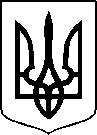 МІНІСТЕРСТВО ОХОРОНИ ЗДОРОВ’Я УКРАЇНИНАКАЗПро державну реєстрацію (перереєстрацію) лікарських засобів (медичних імунобіологічних препаратів) та внесення змін до реєстраційних матеріалівВідповідно до статті 9 Закону України «Про лікарські засоби», пунктів 5, 7, 10 Порядку державної реєстрації (перереєстрації) лікарських засобів, затвердженого постановою Кабінету Міністрів України від 26 травня 2005 року № 376, абзацу двадцять сьомого підпункту 12 пункту 4 Положення про Міністерство охорони здоров’я України, затвердженого постановою Кабінету Міністрів України від 25 березня 2015 року № 267 (в редакції постанови Кабінету Міністрів України від 24 січня 2020 року № 90), на підставі результатів експертизи реєстраційних матеріалів лікарських засобів (медичних імунобіологічних препаратів), що подані на державну реєстрацію (перереєстрацію) та внесення змін до реєстраційних матеріалів, проведених Державним підприємством «Державний експертний центр Міністерства охорони здоров’я України», висновків щодо ефективності, безпечності та якості, щодо експертної оцінки співвідношення користь/ризик лікарського засобу, що пропонується до державної реєстрації (перереєстрації), щодо внесення змін до реєстраційних матеріалів та рекомендації його до державної реєстрації (перереєстрації) або внесення змін до реєстраційних матеріалів,НАКАЗУЮ:1. Зареєструвати та внести до Державного реєстру лікарських засобів України лікарські засоби (медичні імунобіологічні препарати) згідно з додатком 1.2. Перереєструвати та внести до Державного реєстру лікарських засобів України лікарські засоби (медичні імунобіологічні препарати) згідно з додатком 2.3. Внести зміни до реєстраційних матеріалів та Державного реєстру лікарських засобів України на лікарські засоби (медичні імунобіологічні препарати) згідно з додатком 3.4. Фармацевтичному управлінню (Олександру Гріценку) забезпечити оприлюднення цього наказу на офіційному вебсайті Міністерства охорони здоров’я України.5. Контроль за виконанням цього наказу покласти на першого заступника Міністра Сергія Дуброва. Міністр                                                                                           Віктор ЛЯШКО                                                                                          ПЕРЕЛІКЗАРЕЄСТРОВАНИХ ЛІКАРСЬКИХ ЗАСОБІВ (МЕДИЧНИХ ІМУНОБІОЛОГІЧНИХ ПРЕПАРАТІВ), ЯКІ ВНОСЯТЬСЯ ДО ДЕРЖАВНОГО РЕЄСТРУ ЛІКАРСЬКИХ ЗАСОБІВ УКРАЇНИПЕРЕЛІКПЕРЕРЕЄСТРОВАНИХ ЛІКАРСЬКИХ ЗАСОБІВ (МЕДИЧНИХ ІМУНОБІОЛОГІЧНИХ ПРЕПАРАТІВ), ЯКІ ВНОСЯТЬСЯ ДО ДЕРЖАВНОГО РЕЄСТРУ ЛІКАРСЬКИХ ЗАСОБІВ УКРАЇНИПЕРЕЛІКЛІКАРСЬКИХ ЗАСОБІВ (МЕДИЧНИХ ІМУНОБІОЛОГІЧНИХ ПРЕПАРАТІВ), ЩОДО ЯКИХ БУЛИ ВНЕСЕНІ ЗМІНИ ДО реєстраційних матеріалів, ЯКІ ВНОСЯТЬСЯ ДО ДЕРЖАВНОГО РЕЄСТРУ ЛІКАРСЬКИХ ЗАСОБІВ УКРАЇНИ14 березня 2023 року.05.20200                          Київ                                             № 4902284Додаток 1до наказу Міністерства охорониздоров’я України «Про державну реєстрацію (перереєстрацію) лікарських засобів (медичних імунобіологічних препаратів) та внесення змін до реєстраційних матеріалів»від 14 березня 2023 року № 490№ п/пНазва лікарського засобуФорма випуску (лікарська форма, упаковка)ЗаявникКраїна заявникаВиробникКраїна виробникаРеєстраційна процедураУмови відпускуРекламуванняНомер реєстраційного посвідченняБЕНЗИЛДИМЕТИЛ[3-(МІРІСТОІЛАМІНО)ПРОПІЛ]АМОНІЮ ХЛОРИД МОНОГІДРАТпорошок (субстанція) у банках полімерних для фармацевтичного застосуванняКНВМП "ІСНА"
УкраїнаТОВ "ВАЛАРТІН ФАРМА"
УкраїнаРеєстрація на 5 років-Не підлягаєUA/19931/01/01ІРИНОТЕКАН АККОРДконцентрат для приготування розчину для інфузій, 20 мг/мл по 5 мл (100 мг) або по 15 мл (300 мг) у флаконі, по 1 флакону в пачціАккорд Хелскеа Полска Сп. з.о.о.Польщавідповідальний за випуск серії:Аккорд Хелскеа Полска Сп. з о.о. Склад Імпортера, Польща;виробництво лікарського засобу, первинне та вторинне пакування, контроль якості:Інтас Фармасьютікaлс Лімітед, Індія;додаткове вторинне пакування:АККОРД ХЕЛСКЕА ЛІМІТЕД, Велика Британiя;Синоптиз Індастріал Сп. з о.о., Польща;контроль якості:ВЕССЛІНГ Хангері Кфт., Угорщина;ФАРМАВАЛІД Лтд. Мікробіологічна лабораторія, УгорщинаПольща/Індія/Велика Британія/Угорщинареєстрація на 5 років
Періодичність подання регулярно оновлюваного звіту з безпеки, відповідно до Порядку здійснення фармаконагляду, затвердженого наказом Міністерства охорони здоров’я України від 27 грудня 2006 року № 898, зареєстрованого в Міністерстві юстиції України 29 січня 2007 року за № 73/13340 (у редакції наказу Міністерства охорони здоров'я України від 26 вересня 2016 року № 996), становить: згідно зі строками, зазначеними у періодичності подання регулярних звітів з безпеки.за рецептомНе підлягаєUA/19933/01/01ЛОПІНАВІР/РИТОНАВІР МАКЛЕОДСтаблетки, вкриті плівковою оболонкою по 200 мг/50 мг, по 120 таблеток у пластиковому флаконі із поліпропіленовим захисним пристроєм від дітей, що містить два саше з силікагелемМаклеодс Фармасьютикалс Лімітед ІндіяМаклеодс Фармасьютикалс Лімітед Індіяреєстрація на 5 років
Періодичність подання регулярно оновлюваного звіту з безпеки, відповідно до Порядку здійснення фармаконагляду, затвердженого наказом Міністерства охорони здоров’я України від 27 грудня 2006 року № 898, зареєстрованого в Міністерстві юстиції України 29 січня 2007 року за № 73/13340 (у редакції наказу Міністерства охорони здоров'я України від 26 вересня 2016 року № 996), становить: згідно зі строками, зазначеними у періодичності подання регулярних звітів з безпеки.за рецептомНе підлягаєUA/19934/01/02ЛОПІНАВІР/РИТОНАВІР МАКЛЕОДСтаблетки, вкриті плівковою оболонкою по 100 мг/25 мг, по 60 таблеток у пластиковому флаконі із поліпропіленовим захисним пристроєм від дітей, що містить два саше з силікагелемМаклеодс Фармасьютикалс Лімітед ІндіяМаклеодс Фармасьютикалс Лімітед Індіяреєстрація на 5 років
Періодичність подання регулярно оновлюваного звіту з безпеки, відповідно до Порядку здійснення фармаконагляду, затвердженого наказом Міністерства охорони здоров’я України від 27 грудня 2006 року № 898, зареєстрованого в Міністерстві юстиції України 29 січня 2007 року за № 73/13340 (у редакції наказу Міністерства охорони здоров'я України від 26 вересня 2016 року № 996), становить: згідно зі строками, зазначеними у періодичності подання регулярних звітів з безпеки.за рецептомНе підлягаєUA/19934/01/01ЦИПРОФЛОКСАЦИНУ ГІДРОХЛОРИДкристалічний порошок (субстанція) у пакетах подвійних поліетиленових для фармацевтичного застосуванняТОВ "Хаілвел"
УкраїнаЧжецзян Гобан Фармасьютікал Ко., Лтд
КитайРеєстрація на 5 років-Не підлягаєUA/19932/01/01В.о. начальника Фармацевтичного управлінняОлександр ГРІЦЕНКОДодаток 2до наказу Міністерства охорониздоров’я України «Про державну реєстрацію (перереєстрацію) лікарських засобів (медичних імунобіологічних препаратів) та внесення змін до реєстраційних матеріалів»від 14 березня 2023 року № 490№ п/пНазва лікарського засобуФорма випуску (лікарська форма, упаковка)ЗаявникКраїна заявникаВиробникКраїна виробникаРеєстраційна процедураУмови відпускуРекламуванняНомер реєстраційного посвідченняАМІФЕНА ІСтаблетки, вкриті плівковою оболонкою, по 500 мг по 10 таблеток у блістері, по 2 блістери у пачціТовариство з додатковою відповідальністю "ІНТЕРХІМ"
УкраїнаТовариство з додатковою відповідальністю "ІНТЕРХІМ"
УкраїнаПеререєстрація на необмежений термін. Оновлено інформацію в Інструкції для медичного застосування лікарського засобу у розділах "Фармакологічні властивості" (уточнення інформації), "Показання" (уточнення інформації), "Протипоказання", "Взаємодія з іншими лікарськими засобами та інші види взаємодій", "Особливості застосування", "Застосування у період вагітності або годування груддю"(уточнення інформації), " Здатність впливати на швидкість реакції при керуванні автотранспортом або іншими механізмами", "Спосіб застосування та дози" (уточнення інформації), "Передозування", "Побічні реакції" відповідно до оновленої інформації з безпеки застосування діючої речовини. 

Періодичність подання регулярно оновлюваного звіту з безпеки, відповідно до Порядку здійснення фармаконагляду, затвердженого наказом Міністерства охорони здоров’я України від 27 грудня 2006 року № 898, зареєстрованого в Міністерстві юстиції України 29 січня 2007 року за № 73/13340 (у редакції наказу Міністерства охорони здоров'я України від 26 вересня 2016 року № 996), становить: згідно зі строками, зазначеними у періодичності подання регулярних звітів з безпеки. без рецептапідлягаєUA/16620/01/02АМІФЕНА ІСтаблетки, вкриті плівковою оболонкою, по 250 мг по 10 таблеток у блістері, по 2 блістери у пачціТовариство з додатковою відповідальністю "ІНТЕРХІМ"
УкраїнаТовариство з додатковою відповідальністю "ІНТЕРХІМ"
УкраїнаПеререєстрація на необмежений термін. Оновлено інформацію в Інструкції для медичного застосування лікарського засобу у розділах "Фармакологічні властивості" (уточнення інформації), "Показання" (уточнення інформації), "Протипоказання", "Взаємодія з іншими лікарськими засобами та інші види взаємодій", "Особливості застосування", "Застосування у період вагітності або годування груддю"(уточнення інформації), " Здатність впливати на швидкість реакції при керуванні автотранспортом або іншими механізмами", "Спосіб застосування та дози" (уточнення інформації), "Передозування", "Побічні реакції" відповідно до оновленої інформації з безпеки застосування діючої речовини. 

Періодичність подання регулярно оновлюваного звіту з безпеки, відповідно до Порядку здійснення фармаконагляду, затвердженого наказом Міністерства охорони здоров’я України від 27 грудня 2006 року № 898, зареєстрованого в Міністерстві юстиції України 29 січня 2007 року за № 73/13340 (у редакції наказу Міністерства охорони здоров'я України від 26 вересня 2016 року № 996), становить: згідно зі строками, зазначеними у періодичності подання регулярних звітів з безпеки. без рецептапідлягаєUA/16620/01/01АМЛОДИПІН-ТЕВАтаблетки, по 5 мг; по 10 таблеток у блістері; по 3 або по 9 блістерів у картонній коробціТОВ «Тева Україна»
УкраїнаАТ Фармацевтичний завод Тева
УгорщинаПеререєстрація на необмежений термін
Оновлено інформацію в інструкції для медичного застосування лікарського засобу у розділах "Фармакотерапевтична група. Код АТХ" (щодо назви), "Фармакологічні властивості", "Взаємодія з іншими лікарськими засобами та інші види взаємодій", "Особливості застосування", "Застосування у період вагітності або годування груддю", "Спосіб застосування та дози", "Побічні реакції" відповідно до інформації референтного лікарського засобу (Норваск®, таблетки по 5 мг, по 10 мг). 

Періодичність подання регулярно оновлюваного звіту з безпеки, відповідно до Порядку здійснення фармаконагляду, затвердженого наказом Міністерства охорони здоров’я України від 27 грудня 2006 року № 898, зареєстрованого в Міністерстві юстиції України 29 січня 2007 року за № 73/13340 (у редакції наказу Міністерства охорони здоров'я України від 26 вересня 2016 року № 996), становить: згідно зі строками, зазначеними у періодичності подання регулярних звітів з безпеки.за рецептомНе підлягаєUA/16717/01/01АМЛОДИПІН-ТЕВАтаблетки, по 10 мг; по 10 таблеток у блістері; по 3 або по 9 блістерів у картонній коробціТОВ «Тева Україна»
УкраїнаАТ Фармацевтичний завод Тева
УгорщинаПеререєстрація на необмежений термін

Оновлено інформацію в інструкції для медичного застосування лікарського засобу у розділах "Фармакотерапевтична група. Код АТХ" (щодо назви), "Фармакологічні властивості", "Взаємодія з іншими лікарськими засобами та інші види взаємодій", "Особливості застосування", "Застосування у період вагітності або годування груддю", "Спосіб застосування та дози", "Побічні реакції" відповідно до інформації референтного лікарського засобу (Норваск®, таблетки по 5 мг, по 10 мг). 

Періодичність подання регулярно оновлюваного звіту з безпеки, відповідно до Порядку здійснення фармаконагляду, затвердженого наказом Міністерства охорони здоров’я України від 27 грудня 2006 року № 898, зареєстрованого в Міністерстві юстиції України 29 січня 2007 року за № 73/13340 (у редакції наказу Міністерства охорони здоров'я України від 26 вересня 2016 року № 996), становить: згідно зі строками, зазначеними у періодичності подання регулярних звітів з безпеки.за рецептомНе підлягаєUA/16717/01/02АНАУРАНкраплі вушні по 25 мл у флаконі з кришкою-крапельницею; по 1 флакону в пачціЗамбон С.П.А.
ІталiяЗамбон С.П.А.
ІталiяПеререєстрація на необмежений термін
Оновлено інформацію в інструкції для медичного застосування лікарського засобу в розділах "Фармакотерапевтична група. Код АТХ" (редаговано текст розділу без фактичної зміни коду АТХ), "Фармакологічні властивості", "Особливості застосування", "Здатність впливати на швидкість реакції при керуванні автотранспортом або іншими механізмами" (редагування тексту), "Спосіб застосування та дози"(редагування тексту та уточнення інформації), "Побічні реакції", "Упаковка" (редагування тексту без фактичної зміни упаковки) відповідно до матеріалів реєстраційного досьє.

Періодичність подання регулярно оновлюваного звіту з безпеки, відповідно до Порядку здійснення фармаконагляду, затвердженого наказом Міністерства охорони здоров’я України від 27 грудня 2006 року № 898, зареєстрованого в Міністерстві юстиції України 29 січня 2007 року за № 73/13340 (у редакції наказу Міністерства охорони здоров'я України від 26 вересня 2016 року № 996), становить: згідно зі строками, зазначеними у періодичності подання регулярних звітів з безпеки. за рецептомНе підлягаєUA/11664/01/01БОНЕВІСТАрозчин для ін`єкцій, 1 мг/мл, по 3 мл в попередньо наповненому шприці; по 1 попередньо наповненому шприцу в комплекті з голкою в контурній чарунковій упаковці в пачціМістрал Кепітал Менеджмент Лімітед 
Англіявиробництво bulk, первинне та вторинне пакування:
Евер Фарма Джен ГмбХ, Німеччина
вторинне пакування:
Енестія Белджиум Н.В., Бельгіявипуск серії:
Сінтон Хіспанія, С.Л., Іспаніявторинне пакування: 
Васделл Європа Лімітед, Ірландіявиробнитцво bulk, первинне пакування: 
Мефар Ілач Санаї А.С., ТуреччинаНімеччина/Бельгія/Іспанія/Ірландія/ТуреччинаПеререєстрація на необмежений термін
Оновлено інформацію в інструкції для медичного застосування лікарського засобу у розділах: "Особливості застосування", "Побічні реакції" відповідно до інформації щодо медичного застосування референтного лікарського засобу (Бонвіва, розчин для ін’єкцій).

Періодичність подання регулярно оновлюваного звіту з безпеки, відповідно до Порядку здійснення фармаконагляду, затвердженого наказом Міністерства охорони здоров’я України від 27 грудня 2006 року № 898, зареєстрованого в Міністерстві юстиції України 29 січня 2007 року за № 73/13340 (у редакції наказу Міністерства охорони здоров'я України від 26 вересня 2016 року № 996), становить: згідно зі строками, зазначеними у періодичності подання регулярних звітів з безпекиза рецептомНе підлягаєUA/16927/01/01ВАЗОКЕТ®таблетки по 600 мг; по 15 таблеток у блістері; по 2 блістери в пачціСтраген Фарма СА
ШвейцаріяФітео Лаборатуар
ФранціяПеререєстрація на необмежений термін
Оновлено інформацію в інструкції для медичного застосування лікарського засобу у розділах "Побічні реакції", "Упаковка" (внесено редакційні уточнення) відповідно до інформації стосовно безпеки, яка зазначена в матеріалах реєстраційного досьє.

Періодичність подання регулярно оновлюваного звіту з безпеки, відповідно до Порядку здійснення фармаконагляду, затвердженого наказом Міністерства охорони здоров’я України від 27 грудня 2006 року № 898, зареєстрованого в Міністерстві юстиції України 29 січня 2007 року за № 73/13340 (у редакції наказу Міністерства охорони здоров'я України від 26 вересня 2016 року № 996), становить: згідно зі строками, зазначеними у періодичності подання регулярних звітів з безпекибез рецептапідлягаєUA/4403/01/01ДИКЛОФЕНАК-ТЕВАрозчин для ін’єкцій, 75 мг/3 мл, по 3 мл розчину в ампулі; по 5 ампул у блістері; по 1 або по 2 блістери в коробціТОВ «Тева Україна»
УкраїнаМеркле ГмбХ (виробництво нерозфасованого продукту, первинна та вторинна упаковка, дозвіл на випуск серії; контроль якості) 
НімеччинаПеререєстрація на необмежений термін

Оновлено інформацію в інструкції для медичного застосування лікарського засобу в розділах "Фармакологічні властивості", "Показання", "Протипоказання", "Взаємодія з іншими лікарськими засобами та інші види взаємодій", "Особливості застосування", "Застосування у період вагітності або годування груддю", "Спосіб застосування та дози", "Передозування", "Побічні реакції" відповідно до інформації референтного лікарського засобу (Вольтарен®, розчин для ін'єкцій, 75 мг/3 мл). 

Періодичність подання регулярно оновлюваного звіту з безпеки, відповідно до Порядку здійснення фармаконагляду, затвердженого наказом Міністерства охорони здоров’я України від 27 грудня 2006 року № 898, зареєстрованого в Міністерстві юстиції України 29 січня 2007 року за № 73/13340 (у редакції наказу Міністерства охорони здоров'я України від 26 вересня 2016 року № 996), становить: згідно зі строками, зазначеними у періодичності подання регулярних звітів з безпеки.за рецептомНе підлягаєUA/16637/01/01КИСЕНЬ МЕДИЧНИЙ РІДКИЙрідина (субстанція) у кріогенних ізотермічних ємностях для виготовлення газоподібних лікарських формКомандитне товариство "ТОВ "Запорізький автогенний завод" і Компанія"
УкраїнаКомандитне товариство "ТОВ "Запорізький автогенний завод" і Компанія"
УкраїнаПеререєстрація на необмежений термін-Не підлягаєUA/16883/01/01ЛАФЕРОН-ФАРМБІОТЕК®супозиторії ректальні по 250 тис. МО; по 5 супозиторіїв в контурній чарунковій упаковці, по 2 контурні чарункові упаковки в картонній коробціТОВ "Науково-виробнича компанія "Інтерфармбіотек"
УкраїнаТОВ "Науково-виробнича компанія "Інтерфармбіотек"
УкраїнаПеререєстрація на необмежений термін. Оновлено інформацію в інструкції для медичного застосування лікарського засобу у розділах "Протипоказання", "Взаємодія з іншими лікарськими засобами та інші види взаємодій", "Особливості застосування", "Здатність впливати на швидкість реакції при керуванні автотранспортом або іншими механізмами", "Спосіб застосування та дози" (внесені уточнення), "Побічні реакції" відповідно до інформації стосовно безпеки, яка зазначена в матеріалах реєстраційного досьє.

Періодичність подання регулярно оновлюваного звіту з безпеки, відповідно до Порядку здійснення фармаконагляду, затвердженого наказом Міністерства охорони здоров’я України від 27 грудня 2006 року № 898, зареєстрованого в Міністерстві юстиції України 29 січня 2007 року за № 73/13340 (у редакції наказу Міністерства охорони здоров'я України від 26 вересня 2016 року № 996), становить: згідно зі строками, зазначеними у періодичності подання регулярних звітів з безпеки. за рецептомНе підлягаєUA/13825/02/01ЛАФЕРОН-ФАРМБІОТЕК®супозиторії ректальні по 500 тис. МО; по 5 супозиторіїв в контурній чарунковій упаковці, по 2 контурні чарункові упаковки в картонній коробціТОВ "Науково-виробнича компанія "Інтерфармбіотек"
УкраїнаТОВ "Науково-виробнича компанія "Інтерфармбіотек"
УкраїнаПеререєстрація на необмежений термін. Оновлено інформацію в інструкції для медичного застосування лікарського засобу у розділах "Протипоказання", "Взаємодія з іншими лікарськими засобами та інші види взаємодій", "Особливості застосування", "Здатність впливати на швидкість реакції при керуванні автотранспортом або іншими механізмами", "Спосіб застосування та дози" (внесені уточнення), "Побічні реакції" відповідно до інформації стосовно безпеки, яка зазначена в матеріалах реєстраційного досьє.

Періодичність подання регулярно оновлюваного звіту з безпеки, відповідно до Порядку здійснення фармаконагляду, затвердженого наказом Міністерства охорони здоров’я України від 27 грудня 2006 року № 898, зареєстрованого в Міністерстві юстиції України 29 січня 2007 року за № 73/13340 (у редакції наказу Міністерства охорони здоров'я України від 26 вересня 2016 року № 996), становить: згідно зі строками, зазначеними у періодичності подання регулярних звітів з безпеки. за рецептомНе підлягаєUA/13825/02/02ЛАФЕРОН-ФАРМБІОТЕК®супозиторії ректальні по 1 млн МО; по 5 супозиторіїв в контурній чарунковій упаковці, по 2 контурні чарункові упаковки в картонній коробціТОВ "Науково-виробнича компанія "Інтерфармбіотек"
УкраїнаТОВ "Науково-виробнича компанія "Інтерфармбіотек"
УкраїнаПеререєстрація на необмежений термін. Оновлено інформацію в інструкції для медичного застосування лікарського засобу у розділах "Протипоказання", "Взаємодія з іншими лікарськими засобами та інші види взаємодій", "Особливості застосування", "Здатність впливати на швидкість реакції при керуванні автотранспортом або іншими механізмами", "Спосіб застосування та дози" (внесені уточнення), "Побічні реакції" відповідно до інформації стосовно безпеки, яка зазначена в матеріалах реєстраційного досьє.

Періодичність подання регулярно оновлюваного звіту з безпеки, відповідно до Порядку здійснення фармаконагляду, затвердженого наказом Міністерства охорони здоров’я України від 27 грудня 2006 року № 898, зареєстрованого в Міністерстві юстиції України 29 січня 2007 року за № 73/13340 (у редакції наказу Міністерства охорони здоров'я України від 26 вересня 2016 року № 996), становить: згідно зі строками, зазначеними у періодичності подання регулярних звітів з безпеки. за рецептомНе підлягаєUA/13825/02/03ЛАФЕРОН-ФАРМБІОТЕК®супозиторії ректальні по 3 млн МО; по 5 супозиторіїв в контурній чарунковій упаковці, по 2 контурні чарункові упаковки в картонній коробціТОВ "Науково-виробнича компанія "Інтерфармбіотек"
УкраїнаТОВ "Науково-виробнича компанія "Інтерфармбіотек"
УкраїнаПеререєстрація на необмежений термін. Оновлено інформацію в інструкції для медичного застосування лікарського засобу у розділах "Протипоказання", "Взаємодія з іншими лікарськими засобами та інші види взаємодій", "Особливості застосування", "Здатність впливати на швидкість реакції при керуванні автотранспортом або іншими механізмами", "Спосіб застосування та дози" (внесені уточнення), "Побічні реакції" відповідно до інформації стосовно безпеки, яка зазначена в матеріалах реєстраційного досьє.

Періодичність подання регулярно оновлюваного звіту з безпеки, відповідно до Порядку здійснення фармаконагляду, затвердженого наказом Міністерства охорони здоров’я України від 27 грудня 2006 року № 898, зареєстрованого в Міністерстві юстиції України 29 січня 2007 року за № 73/13340 (у редакції наказу Міністерства охорони здоров'я України від 26 вересня 2016 року № 996), становить: згідно зі строками, зазначеними у періодичності подання регулярних звітів з безпеки. за рецептомНе підлягаєUA/13825/02/04ПАНТЕНОЛ ПЛЮСкрем, по 30 г у тубі алюмінієвій; по 1 тубі у пачці з картонуТОВ "Тернофарм"
УкраїнаТОВ "Тернофарм"
УкраїнаПеререєстрація на необмежений термін. Оновлено інформацію в Інструкції для медичного застосування лікарського засобу у розділах "Особливості застосування", "Побічні реакції" відповідно до оновленої інформації з безпеки застосування діючих та допоміжних речовин. 

Періодичність подання регулярно оновлюваного звіту з безпеки, відповідно до Порядку здійснення фармаконагляду, затвердженого наказом Міністерства охорони здоров’я України від 27 грудня 2006 року № 898, зареєстрованого в Міністерстві юстиції України 29 січня 2007 року за № 73/13340 (у редакції наказу Міністерства охорони здоров'я України від 26 вересня 2016 року № 996), становить: згідно зі строками, зазначеними у періодичності подання регулярних звітів з безпеки.без рецептапідлягаєUA/16958/01/01ФЛОКСИМЕДкраплі очні та вушні, розчин, 3 мг/мл по 5 мл у флаконі-крапельниці; по 1 флакону-крапельниці у картонній коробціТОВ «УОРЛД МЕДИЦИН»
УкраїнаК.О. Ромфарм Компані С.Р.Л.
РумунiяПеререєстрація на необмежений термін. Оновлено інформацію у розділах інструкції для медичного застосування: "Фармакологічні властивості" ,"Протипоказання", "Взаємодія з іншими лікарськими засобами та інші види взаємодій", "Особливості застосування", "Застосування у період вагітності або годування груддю", "Спосіб застосування та дози", "Передозування", "Побічні реакції", відповідно до інформації референтного лікарського засобу (Цілоксан®, крплі очні/вушні). 

Періодичність подання регулярно оновлюваного звіту з безпеки, відповідно до Порядку здійснення фармаконагляду, затвердженого наказом Міністерства охорони здоров’я України від 27 грудня 2006 року № 898, зареєстрованого в Міністерстві юстиції України 29 січня 2007 року за № 73/13340 (у редакції наказу Міністерства охорони здоров'я України від 26 вересня 2016 року № 996), становить: згідно зі строками, зазначеними у періодичності подання регулярних звітів з безпеки.За рецептомНе підлягаєUA/16547/01/01В.о. начальника Фармацевтичного управлінняОлександр ГРІЦЕНКОДодаток 3до наказу Міністерства охорониздоров’я України «Про державну реєстрацію (перереєстрацію) лікарських засобів (медичних імунобіологічних препаратів) та внесення змін до реєстраційних матеріалів»від 14 березня 2023 року № 490№ п/пНазва лікарського засобуФорма випуску (лікарська форма, упаковка)ЗаявникКраїна заявникаВиробникКраїна виробникаРеєстраційна процедураУмови відпускуРекламування*Номер реєстраційного посвідченняАДАСУВпорошок для інгаляцій дозований, 9,1 мг/дозу; 1 пакет з фольги з 1 інгалятором Staccato® в картонній пачціФеррер Інтернаціональ, С.А.ІспанiяАлексза Фармасьютікалс, Інк., США (виробництво та первинне пакування); Феррер Інтернаціональ, С.А., Іспанiя (вторинне пакування, контроль якості та випуск серії)США / Іспанiявнесення змін до реєстраційних матеріалів: Зміни І типу - Зміни щодо безпеки/ефективності та фармаконагляду. Введення або зміни до узагальнених даних про систему фармаконагляду (введення узагальнених даних про систему фармаконагляду, зміна уповноваженої особи, відповідальної за здійснення фармаконагляду; контактної особи з фармаконагляду заявника для здійснення фармаконагляду в Україні, якщо вона відмінна від уповноваженої особи, відповідальної за здійснення фармаконагляду (включаючи контактні дані) та/або зміни у розміщенні мастер-файла системи фармаконагляду) Зміна контактної особи заявника, відповідальної за фармаконагляд в Україні. 
Діюча редакція: Кучма Володимир Олександрович. Пропонована редакція: Нікітченкова Любов Іванівна. Зміна контактних даних контактної особи заявника, відповідальної за фармаконагляд в Україні.за рецептом-UA/16580/01/01АЛЛЕРТЕК® НАЗОспрей назальний, дозований, суспензія, 50 мкг/дозу, по 60 або 120, або 140 доз суспензії в ПЕТ-флаконі з дозуючим насосом-дозатором-розпилювачем; по 1 флакону у картонній коробціФармацевтичний завод "ПОЛЬФАРМА" С.А.Польща«Фармеа»Францiявнесення змін до реєстраційних матеріалів: Зміни І типу - Зміни щодо безпеки/ефективності та фармаконагляду. Введення або зміни до узагальнених даних про систему фармаконагляду (введення узагальнених даних про систему фармаконагляду, зміна уповноваженої особи, відповідальної за здійснення фармаконагляду; контактної особи з фармаконагляду заявника для здійснення фармаконагляду в Україні, якщо вона відмінна від уповноваженої особи, відповідальної за здійснення фармаконагляду (включаючи контактні дані) та/або зміни у розміщенні мастер-файла системи фармаконагляду) Зміна уповноваженої особи заявника, відповідальної за фармаконагляд.
Діюча редакція: Krzysztof Karpinski / Криштоф Карпінскі. Пропонована редакція: Анна Кончак / Anna Konczak. Зміна контактних даних уповноваженої особи заявника, відповідальної за фармаконаглядза рецептом-UA/14933/01/01АЛЬФОРТ ДЕКСАтаблетки, вкриті плівковою оболонкою, по 25 мг; по 10 таблеток у блістері; по 1, 2 або 3 блістери в картонній коробці Дельта Медікел Промоушнз АГШвейцаріяАБДІ ІБРАХІМ Ілач Санаї ве Тіджарет А.Ш.Туреччинавнесення змін до реєстраційних матеріалів: зміни І типу - Зміни щодо безпеки/ефективності та фармаконагляду. Зміни у короткій характеристиці лікарського засобу, тексті маркування та інструкції для медичного застосування генеричних/гібридних/біоподібних лікарських засобів після внесення тієї самої зміни на референтний препарат (зміна не потребує надання жодних нових додаткових даних). Зміни внесені до інструкції для медичного застосування лікарського засобу у розділи "Фармакологічні властивості", "Протипоказання", "Взаємодія з іншими лікарськими засобами та інші види взаємодій", "Особливості застосування", "Застосування у період вагітності або годування груддю", "Здатність впливати на швидкість реакції при керуванні автотранспортом або іншими механізмами", "Спосіб застосування та дози", "Побічні реакції" згідно з інформацією щодо медичного застосування референтного лікарського засобу (ДЕКСАЛГІН®, таблетки, вкриті плівковою оболонкою, по 25 мг). Термін Введення змін протягом 6-ти місяців з дати затвердження не рекомендований. Зміни І типу - Зміни щодо безпеки/ефективності та фармаконагляду. Зміна у короткій характеристиці лікарського засобу, тексті маркування та інструкції для медичного застосування на підставі регулярно оновлюваного звіту з безпеки лікарського засобу, або досліджень з безпеки застосування лікарського засобу в післяреєстраційний період, або як результат оцінки звіту з досліджень, проведених відповідно до плану педіатричних досліджень (РІР) (зміну узгоджено з компетентним уповноваженим органом). Зміни внесені до інструкції для медичного застосування лікарського засобу у розділ "Застосування у період вагітності або годування груддю" відповідно до оновленої інформації з безпеки діючої речовини.за рецептомНе підлягаєUA/13805/01/01АМБРОСАН®таблетки по 30 мг по 10 таблеток у блістері; по 2 блістери у картонній коробціПРО.МЕД.ЦС Прага а.с.Чеська РеспублiкаПРО.МЕД.ЦС Прага а.с.Чеська Республiкавнесення змін до реєстраційних матеріалів: Зміни І типу - Зміни з якості. Сертифікат відповідності/ГЕ-сертифікат відповідності Європейській фармакопеї/монографії. Подання нового або оновленого сертифіката відповідності або вилучення сертифіката відповідності Європейській фармакопеї: для АФІ; для вихідного матеріалу/реагенту/проміжного продукту, що використовуються у виробництві АФІ; для допоміжної речовини (сертифікат відповідності Європейській фармакопеї) - Оновлений сертифікат від уже затвердженого виробника - подання оновленого сертифіката відповідності Європейській фармакопеї № R1-CEP 2004-201 - Rev 04 (затверджено: R1-CEP 2004-201 - Rev 03) для АФІ амброксолу гідрохлориду від вже затвердженого виробника SHILPA MEDICARE LIMITED, Індіябез рецепта-UA/8271/01/01АМІНОПЛАЗМАЛЬ Б.БРАУН 10% Ерозчин для інфузій по 500 мл у флаконі; по 10 флаконів у картонній коробці Б. Браун Мельзунген АГНімеччинаБ. Браун Мельзунген АГ, Німеччина (виробництво, первинна та вторинна упаковка, випуск серії); Б. Браун Мельзунген АГ, Німеччина (контроль серії)Німеччинавнесення змін до реєстраційних матеріалів: Зміни І типу - Зміни щодо безпеки/ефективності та фармаконагляду (інші зміни) Зміни внесені в текст маркування вторинної упаковки лікарського засобу у п.8. ДАТА ЗАКІНЧЕННЯ ТЕРМІНУ ПРИДАТНОСТІ. Термін введення змін протягом 6 місяців після затвердженняза рецептом-UA/13161/01/01АМЛОДИЛ БОСНАЛЕК®капсули тверді по 5 мг по 10 капсул у блістері; по 2 блістери у картонній коробці Босналек д.д.Боснiя i ГерцеговинаБосналек д.д.Боснiя i Герцеговинавнесення змін до реєстраційних матеріалів: Зміни І типу - Зміни щодо безпеки/ефективності та фармаконагляду. Зміна у короткій характеристиці лікарського засобу, тексті маркування та інструкції для медичного застосування на підставі регулярно оновлюваного звіту з безпеки лікарського засобу, або досліджень з безпеки застосування лікарського засобу в післяреєстраційний період, або як результат оцінки звіту з досліджень, проведених відповідно до плану педіатричних досліджень (РІР) (зміну узгоджено з компетентним уповноваженим органом) 
Зміни внесено до Інструкції для медичного застосування лікарського засобу до розділу "Передозування" з безпеки застосування діючої речовини відповідно до рекомендацій PRAC. за рецептомНе підлягаєUA/1794/01/01АРТІМАрозчин для ін'єкцій, 200 мг/мл;
по 2 мл розчину в ампулі з забарвленого скла (ампула А) у комплекті з 1 мл розчинника в ампулі з безбарвного скла (ампула В), по 5 ампул А та по 5 ампул В у пачці; по 5 ампул А та по 5 ампул В у блістерах, по 1 блістеру з ампулами А та по 1 блістеру з ампулами В в пачці ТОВ "БІОЛІК ФАРМА" 
УкраїнаТОВ "БІОЛІК ФАРМА" 
Українавнесення змін до реєстраційних матеріалів: Зміна заявника ЛЗ (МІБП) (власника реєстраційного посвідчення) (згідно наказу МОЗ від 23.07.2015 № 460): Термін введення змін - протягом 6 місяців після затвердження. Зміни І типу - Адміністративні зміни. (інші зміни) Зміна назви виробника та приведення адреси місцезнаходження нового виробника у відповідність до реєстру назв урбанонімів у м. Харкові. Технологія виробництва, виробниче обладнення, виробничі дільниці та місце проведення контролю якості залишились незмінними. Термін введення змін протягом 6 місяців після затвердження.за рецептомНе підлягаєUA/19713/01/01АСПАРКАМрозчин для ін’єкцій по 5 мл в ампулі; по 5 ампул у блістері; по 2 блістери у пачці; по 10 мл в ампулі; по 5 ампул у блістері; по 2 блістери у пачціПАТ "Галичфарм"УкраїнаПАТ "Галичфарм"Українавнесення змін до реєстраційних матеріалів: зміни І типу - Зміни з якості. Готовий лікарський засіб. Контроль допоміжних речовин. Зміна параметрів специфікацій та/або допустимих меж для допоміжної речовини (інші зміни). Приведення специфікації і методів контролю допоміжної речовини МАГНІЮ ОКСИД до монографії ЕР, а саме - вилучення зі специфікації і методів контролю показників «Арсен» та «Важкі метали».
Супутня зміна - Зміни з якості. Готовий лікарський засіб. Контроль допоміжних речовин. Зміна у методах випробування допоміжної речовини (інші зміни у методах випробування (включаючи заміну або додавання)) за рецептом-UA/1309/01/01АФЛУБІН®таблетки, по 12 таблеток у блістері; по 1, 2, 3 або 4 блістери у картонній коробціРіхард Біттнер АГАвстріяРіхард Біттнер АГАвстріявнесення змін до реєстраційних матеріалів: зміни І типу - Адміністративні зміни. Вилучення виробничої дільниці (включаючи дільниці для АФІ, проміжного продукту або готового лікарського засобу, дільниці для проведення пакування, виробника, відповідального за випуск серій, місце проведення контролю серії) або постачальника вихідного матеріалу, реагенту або допоміжної речовини (якщо зазначено у досьє). Адміністративна зміна вилучення виробничої дільниці ГЛЗ: Артезан Фарма ГмбХ енд Ко. КГ, Німеччина, яка відповідає за Пресування таблеток, первинне пакування, вторинне пакування, контроль якості. Залишається альтернативний виробник, котрий виконує такі самі функції, як і вилучений (Ріхард Біттнер АГ, Австрія)без рецепта-UA/10018/01/01АФФИДА СИРОПсуспензія оральна з абрикосовим смаком, 100 мг/5 мл; по 100 мл у флаконі, по 1 флакону в комплекті зі шприцом-дозатором у картонній коробціДельта Медікел Промоушнз АГ
ШвейцаріяАЛКАЛОЇД АД Скоп'є
Республіка Північна Македоніявнесення змін до реєстраційних матеріалів: зміни І типу - Адміністративні зміни. Зміна назви лікарського засобу. Зміни внесено щодо назви лікарського засобу. Затверджено: АФФИДА ДЛЯ ДІТЕЙ. Запропоновано: АФФИДА CИРОП. Зміни І типу - Зміни щодо безпеки/ефективності та фармаконагляду. Зміни у короткій характеристиці лікарського засобу, тексті маркування та інструкції для медичного застосування генеричних/гібридних/біоподібних лікарських засобів після внесення тієї самої зміни на референтний препарат (зміна не потребує надання жодних нових додаткових даних). Зміни внесені до інструкції для медичного застосування лікарського засобу у розділи "Фармакотерапевтична група. Код АТХ" (щодо назви), "Фармакологічні властивості", "Протипоказання", "Взаємодія з іншими лікарськими засобами та інші види взаємодій", "Особливості застосування", "Застосування у період вагітності або годування груддю", "Здатність впливати на швидкість реакції при керуванні автотранспортом або іншими механізмами", "Спосіб застосування та дози", "Діти", "Передозування", "Побічні реакції" згідно з інформацією щодо медичного застосування референтного лікарського засобу (Бруфен®, сироп, 100 мг/5 мл). Зміни І типу - Зміни щодо безпеки/ефективності та фармаконагляду. Зміна у короткій характеристиці лікарського засобу, тексті маркування та інструкції для медичного застосування на підставі регулярно оновлюваного звіту з безпеки лікарського засобу, або досліджень з безпеки застосування лікарського засобу в післяреєстраційний період, або як результат оцінки звіту з досліджень, проведених відповідно до плану педіатричних досліджень (РІР) (зміну узгоджено з компетентним уповноваженим органом). Зміни внесені до інструкції для медичного застосування лікарського засобу у розділ "Застосування у період вагітності або годування груддю" відповідно до оновленої інформації з безпеки діючої речовини. без рецептапідлягаєUA/17927/01/01АЦ-ФСтаблетки, вкриті плівковою оболонкою, по 200 мг, по 10 таблеток у блістері; по 2 блістери в пачціТОВ "АСІНО УКРАЇНА"УкраїнаТОВ "Фарма Старт"Українавнесення змін до реєстраційних матеріалів: Зміни І типу - Зміни з якості. Готовий лікарський засіб. Зміни у виробництві (інші зміни) внесення змін до реєстраційних матеріалів у розділах 3.2.Р.3.3, 3.2.Р.3.4 та 3.2.Р.3.5, а саме актуалізація назв, одиниць виміру та діапазонів деяких параметрів процесу нанесення покриття таблеток, у зв’язку з модернізацією установки для нанесення покриття, а саме оновлення апаратного та програмного забезпечення. Діюча редакція: Параметр «Тиск вхідного повітря»Тиск вхідного повітря, мм.вод.ст Пропонована редакція: Параметр «Тиск вхідного повітря» Тиск вхідного повітря, мм.вод.ст Або Витрата вхідного повітря, м3/год 
Залежність значень параметрів м3/год =580 х мм.вод.ст.0,43без рецепта-UA/2071/01/01БІФРЕН®капсули по 250 мг; по 10 капсул у блістері; по 1 або по 2 блістери в картонній пачціТОВ "АСІНО УКРАЇНА"УкраїнаТОВ "Фарма Старт"Українавнесення змін до реєстраційних матеріалів: Зміни І типу - Зміни з якості. АФІ. Контроль АФІ. Зміна у методах випробування АФІ або вихідного матеріалу/проміжного продукту/реагенту, що використовується у процесі виробництва АФІ (інші зміни у методах випробування (включаючи заміну або доповнення) АФІ або вихідного/проміжного продукту) внесення змін до Специфікації вхідного контролю АФІ Фенібут виробництва ТОВ «Фармхім», Україна за показником «Супровідні домішки», а саме заміна методики визначення вмісту домішок методом тонкошарової хроматографії (ТШХ (ЕР, 2.2.27) ) на більш точний метод високоефективну рідинну хроматографію (ВЕРХ (ЕР, 2.2.29). Зміни І типу - Зміни з якості. Готовий лікарський засіб. Контроль готового лікарського засобу. Зміна у методах випробування готового лікарського засобу (інші зміни у методах випробувань (включаючи заміну або доповнення)) внесення змін до Специфікації/Методів контролю якості ГЛЗ Біфрен®, капсули по 250 мг за показником «Супровідні домішки» запропоновані у зв’язку із заміною методики визначення вмісту домішок методом тонкошарової хроматографії на високоефективну рідинну хроматографію виробником АФІ Фенібут ТОВ «Фармхім», Україна Метод рідинної хроматографії є більш специфічним у порівнянні з методом тонкошарової хроматографії, дозволяє на кількісному рівні оцінювати кожну окрему домішку та суму домішок. Як наслідок, зміна методу призвела до необхідності зміни нормування показника. Зміни І типу - Зміни з якості. Готовий лікарський засіб. Контроль готового лікарського засобу. Зміна у методах випробування готового лікарського засобу (незначна зміна у затверджених методах випробування) зміна в методиці контролю показника «Ідентифікація» (метод тонкошарової хроматографії) та формулювання вимог у зв’язку з цією зміною - із методики виключено опис приготування розчину порівняння (б), тому що він не потрібен при ідентифікації діючої речовини – фенібут. Назва «розчину порівняння (а)» змінена на «розчину порівняння». Для оптимізації використання стандартного зразку (СЗ), при приготуванні розчину порівняння наважку СЗ змінено з 100 мг на 50 мг, мірну колбу з 10 мл на 5 мл (концентрація розчину не змінилася). Зміни І типу - Зміни з якості. Готовий лікарський засіб. Контроль готового лікарського засобу (інші зміни) вилучення із специфікації та методів контролю якості показника «Ідентифікація» (позитивна реакція (а) на хлориди). Ідентифікація препарату буде проводитися за двома методами (УФ-спектрофотометрія та метод тонкошарової хроматографії). Зміни І типу - Зміни з якості. Готовий лікарський засіб. Контроль готового лікарського засобу. Зміна параметрів специфікацій та/або допустимих меж готового лікарського засобу (інші зміни) внесення редакційних змін у формулюванні показника «Опис», а саме з опису капсул видалено фразу «За зовнішнім виглядом мають відповідати вимогам ДФУ, стаття «Капсули», оскільки вона не має інформаційного змісту. Зміни І типу - Зміни з якості. Готовий лікарський засіб. Зміни у виробництві (інші зміни) зміна стратегії контролю проміжної та готової продукції за п. «Ідентифікація», а саме контроль п. «Ідентифікація. п.2.1. (УФ)» буде проводитись на нерозфасованій продукції (результати контролю будуть переноситися в сертифікат якості на ГЛЗ), а контроль п. «Ідентифікація. п.2.2. (ТШХ)» на ГЛЗ. Зміни І типу - Зміни з якості. Готовий лікарський засіб. Контроль готового лікарського засобу. Зміна параметрів специфікацій та/або допустимих меж готового лікарського засобу (інші зміни) внесення змін до матеріалів реєстраційного досьє, а саме зміна періодичності контролю показника «Мікробіологічна чистота»: проведення контролю в режимі моніторингу - на першій серії в році і не рідше, ніж на кожній 10-й серії. Затверджено: Після виробництва n серій препарату, при отриманні позитивних результатів, контроль буде здійснюватися в режимі моніторингу, згідно протоколу засідання валідаційної комісії. Запропоновано: Контроль показника «Мікробіологічна чистота» здійснюється на першій серії в році і не рідше, ніж на кожній 10-й серії. Зміни І типу - Зміни з якості. Готовий лікарський засіб. Контроль готового лікарського засобу (інші зміни) внесення змін у специфікації для вивчення стабільності препарату, а саме зі специфікації для вивчення стабільності видаляється п. «Однорідність маси вмісту капсули» та «Середня маса вмісту капсули». У зв’язку з цією зміною оновлено р. 3.2.Р.8.1. та 3.2.Р.8.3. Зміни І типу - Зміни з якості. Готовий лікарський засіб. Контроль готового лікарського засобу (інші зміни) зміна формату розділів 3.2.Р.3.3, 3.2.P.3.4, 3.2.Р.3.5 та 3.2.Р.5.1 У розділі 3.2.Р.5.1 представлено специфікацію лише для контролю готового продукту. Специфікація на нерозфасовану продукцію і Специфікація для вивчення стабільності були виключені з розділу. Показники для контролю якості нерозфасованої продукції представлені в розділі 3.2.Р.3.3 та 3.2.Р.3.4, специфікація на вивчення стабільності представлена в розділі 3.2.Р.8.1. Специфікації на випуск та протягом придатності готового продукту представлені у вигляді однієї таблиці відповідно до вимог Настанови 42-3.2:2004 «Лікарські засоби. Специфікації: контрольні випробування та критерії прийнятності». Пропонується видалення з розділів 3.2.Р.3.3, 3.2.P.3.4, 3.2.Р.3.5 інформації щодо контролю готової продукції у зв’язку з приведенням до формату ЗТД. Інформація щодо контролю готової продукції приведена у розділі 3.2.Р.5. Зміни І типу - Адміністративні зміни. Вилучення виробничої дільниці (включаючи дільниці для АФІ, проміжного продукту або готового лікарського засобу, дільниці для проведення пакування, виробника, відповідального за випуск серій, місце проведення контролю серії) або постачальника вихідного матеріалу, реагенту або допоміжної речовини (якщо зазначено у досьє) вилучення виробника АФІ Фенібут ФГУП «СКТБ «Технолог», Російська Федерація Затверджено: ФГУП «СКТБ «Технолог», Російська Федерація ТОВ «Фармхім», Україна; 
Запропоновано: ТОВ «Фармхім», Україназа рецептом-UA/12087/01/01БЛЕМАРЕН®таблетки шипучі, по 20 шипучих таблеток у поліпропіленовому контейнері; по 4 або 5 контейнерів у картонній коробці разом з індикаторним папером і контрольним календаремеспарма ГмбХНімеччинаЛабораторіос Медікаментос Інтернасьоналес, С.А.Іспанiявнесення змін до реєстраційних матеріалів: Зміни І типу - Зміни з якості. АФІ. Контроль АФІ. Зміна у параметрах специфікацій та/або допустимих меж, визначених у специфікаціях на АФІ, або вихідний/проміжний продукт/реагент, що використовуються у процесі виробництва АФІ (вилучення незначного показника якості (наприклад вилучення застарілого показника)) Внесення змін до Специфікації та Методів контролю якості АФІ натрію цитрату безводного, а саме - вилучення незначного п. «Важкі метали»без рецепта-UA/9419/01/01БОФЕН 200таблетки, вкриті плівковою оболонкою, по 200 мг; по 10 таблеток у блістері; по 2 блістери в пачціПублічне акціонерне товариство "Науково-виробничий центр "Борщагівський хіміко-фармацевтичний завод"УкраїнаПублічне акціонерне товариство "Науково-виробничий центр "Борщагівський хіміко-фармацевтичний завод"Українавнесення змін до реєстраційних матеріалів: Зміни І типу - Зміни щодо безпеки/ефективності та фармаконагляду. Зміна у короткій характеристиці лікарського засобу, тексті маркування та інструкції для медичного застосування на підставі регулярно оновлюваного звіту з безпеки лікарського засобу, або досліджень з безпеки застосування лікарського засобу в післяреєстраційний період, або як результат оцінки звіту з досліджень, проведених відповідно до плану педіатричних досліджень (РІР) (зміну узгоджено з компетентним уповноваженим органом) 
Зміни внесено до інструкції для медичного застосування лікарського засобу до розділу "Застосування у період вагітності або годуванння груддю" відповідно оновленої інформації з безпеки діючої речовини ібупрофен згідно рекомендацій PRAC. 
Введення змін протягом 6-ти місяців після затвердженнябез рецептапідлягаєUA/10184/02/02БРИЗОТОН®краплі очні по 5 мл у флаконі, по 1 флакону в пачціАТ "Фармак"УкраїнаАТ "Фармак"Українавнесення змін до реєстраційних матеріалів: зміни І типу - Зміни з якості. Готовий лікарський засіб. Контроль готового лікарського засобу. Зміна у методах випробування готового лікарського засобу (незначна зміна у затверджених методах випробування) - внесення змін до методів випробувань ГЛЗ за показниками «Бринзоламіду домішка А», «Супровідні домішки бринзоламіду», «Кількісне визначення», а саме в методах випробування робочий стандартний зразок РСЗ ПАТ Фармак замінено на РСЗ АТ Фармак, інших змін в методах випробування не відбулося. Зміни І типу - Зміни з якості. Готовий лікарський засіб. Контроль готового лікарського засобу. Зміна у методах випробування готового лікарського засобу (інші зміни у методах випробувань (включаючи заміну або доповнення)) - зміна в методі випробування ГЛЗ за показником «Супровідні домішки тимололу», а саме змінено порядок приготування розчину порівняння (b), що використовується для оцінки придатності хроматографічної системи.за рецептом-UA/17723/01/01ВАЛМІСАР 160таблетки, вкриті плівковою оболонкою, по 160 мг, по 10 таблеток у блістері, по 1 або 3 блістери у картонній коробціМаклеодс Фармасьютикалс Лімітед ІндіяМаклеодс Фармасьютикалс ЛімітедІндіявнесення змін до реєстраційних матеріалів: зміни І типу - Зміни щодо безпеки/ефективності та фармаконагляду (інші зміни). Зміни внесені в текст маркування вторинної упаковки лікарського засобу в пункт 8 "ДАТА ЗАКІНЧЕННЯ ТЕРМІНУ ПРИДАТНОСТІ". Введення змін протягом 6-ти місяців після затвердження.за рецептом-UA/16186/01/03ВАЛМІСАР 320 таблетки, вкриті плівковою оболонкою, по 320 мг, по 10 таблеток у блістері, по 1 або 3 блістери у картонній коробціМаклеодс Фармасьютикалс Лімітед ІндіяМаклеодс Фармасьютикалс ЛімітедІндіявнесення змін до реєстраційних матеріалів: зміни І типу - Зміни щодо безпеки/ефективності та фармаконагляду (інші зміни). Зміни внесені в текст маркування вторинної упаковки лікарського засобу в пункт 8 "ДАТА ЗАКІНЧЕННЯ ТЕРМІНУ ПРИДАТНОСТІ". Введення змін протягом 6-ти місяців після затвердження.за рецептом-UA/16186/01/04ВАЛМІСАР 40таблетки, вкриті плівковою оболонкою, по 40 мг, по 10 таблеток у блістері, по 1 або 3 блістери у картонній коробціМаклеодс Фармасьютикалс Лімітед ІндіяМаклеодс Фармасьютикалс ЛімітедІндіявнесення змін до реєстраційних матеріалів: зміни І типу - Зміни щодо безпеки/ефективності та фармаконагляду (інші зміни). Зміни внесені в текст маркування вторинної упаковки лікарського засобу в пункт 8 "ДАТА ЗАКІНЧЕННЯ ТЕРМІНУ ПРИДАТНОСТІ". Введення змін протягом 6-ти місяців після затвердження.за рецептом-UA/16186/01/01ВАЛМІСАР 80таблетки, вкриті плівковою оболонкою, по 80 мг, по 10 таблеток у блістері, по 1 або 3 блістери у картонній коробціМаклеодс Фармасьютикалс Лімітед ІндіяМаклеодс Фармасьютикалс ЛімітедІндіявнесення змін до реєстраційних матеріалів: зміни І типу - Зміни щодо безпеки/ефективності та фармаконагляду (інші зміни). Зміни внесені в текст маркування вторинної упаковки лікарського засобу в пункт 8 "ДАТА ЗАКІНЧЕННЯ ТЕРМІНУ ПРИДАТНОСТІ". Введення змін протягом 6-ти місяців після затвердження.за рецептом-UA/16186/01/02ВАЛМІСАР Н таблетки, вкриті плівковою оболонкою, по 160/12,5 мг; по 10 таблеток у блістері; по 3 або 9 блістерів у картонній коробціМаклеодс Фармасьютикалс ЛімітедІндіяМаклеодс Фармасьютикалс ЛімітедІндіявнесення змін до реєстраційних матеріалів: Зміни І типу - Зміни щодо безпеки/ефективності та фармаконагляду (інші зміни) Оновлення тексту маркування вторинної упаковки лікарського засобу у пункті 8 "ДАТА ЗАКІНЧЕННЯ ТЕРМІНУ ПРИДАТНОСТІ". Введення змін протягом 6-ти місяців після затвердженняза рецептом-UA/17127/01/02ВАЛМІСАР Н таблетки, вкриті плівковою оболонкою, по 160/25 мг; по 10 таблеток у блістері; по 3 або 9 блістерів у картонній коробціМаклеодс Фармасьютикалс ЛімітедІндіяМаклеодс Фармасьютикалс ЛімітедІндіявнесення змін до реєстраційних матеріалів: Зміни І типу - Зміни щодо безпеки/ефективності та фармаконагляду (інші зміни) Оновлення тексту маркування вторинної упаковки лікарського засобу у пункті 8 "ДАТА ЗАКІНЧЕННЯ ТЕРМІНУ ПРИДАТНОСТІ". Введення змін протягом 6-ти місяців після затвердженняза рецептом-UA/17127/01/03ВАЛМІСАР Н таблетки, вкриті плівковою оболонкою, по 320/12,5 мг; по 10 таблеток у блістері; по 3 або 9 блістерів у картонній коробціМаклеодс Фармасьютикалс ЛімітедІндіяМаклеодс Фармасьютикалс ЛімітедІндіявнесення змін до реєстраційних матеріалів: Зміни І типу - Зміни щодо безпеки/ефективності та фармаконагляду (інші зміни) Оновлення тексту маркування вторинної упаковки лікарського засобу у пункті 8 "ДАТА ЗАКІНЧЕННЯ ТЕРМІНУ ПРИДАТНОСТІ". Введення змін протягом 6-ти місяців після затвердженняза рецептом-UA/17127/01/04ВАЛМІСАР Н таблетки, вкриті плівковою оболонкою, по 320/25 мг; по 10 таблеток у блістері; по 3 або 9 блістерів у картонній коробціМаклеодс Фармасьютикалс ЛімітедІндіяМаклеодс Фармасьютикалс Лімітед Індіявнесення змін до реєстраційних матеріалів: Зміни І типу - Зміни щодо безпеки/ефективності та фармаконагляду (інші зміни) Оновлення тексту маркування вторинної упаковки лікарського засобу у пункті 8 "ДАТА ЗАКІНЧЕННЯ ТЕРМІНУ ПРИДАТНОСТІ". Введення змін протягом 6-ти місяців після затвердженняза рецептом-UA/17127/01/05ВАЛМІСАР Н таблетки, вкриті плівковою оболонкою, по 80/12,5 мг; по 10 таблеток у блістері; по 3 або 9 блістерів у картонній коробціМаклеодс Фармасьютикалс ЛімітедІндіяМаклеодс Фармасьютикалс ЛімітедІндіявнесення змін до реєстраційних матеріалів: Зміни І типу - Зміни щодо безпеки/ефективності та фармаконагляду (інші зміни) Оновлення тексту маркування вторинної упаковки лікарського засобу у пункті 8 "ДАТА ЗАКІНЧЕННЯ ТЕРМІНУ ПРИДАТНОСТІ". Введення змін протягом 6-ти місяців після затвердженняза рецептом-UA/17127/01/01ВАНАТЕКС КОМБІ таблетки, вкриті плівковою оболонкою, по 80 мг/12,5 мг по 14 таблеток у блістері, по 2 блістери у картонній коробціФармацевтичний завод "ПОЛЬФАРМА" С.А.ПольщаФармацевтичний завод "ПОЛЬФАРМА" С.А.Польщавнесення змін до реєстраційних матеріалів: Зміни І типу - Зміни щодо безпеки/ефективності та фармаконагляду. Введення або зміни до узагальнених даних про систему фармаконагляду (введення узагальнених даних про систему фармаконагляду, зміна уповноваженої особи, відповідальної за здійснення фармаконагляду; контактної особи з фармаконагляду заявника для здійснення фармаконагляду в Україні, якщо вона відмінна від уповноваженої особи, відповідальної за здійснення фармаконагляду (включаючи контактні дані) та/або зміни у розміщенні мастер-файла системи фармаконагляду) Зміна уповноваженої особи заявника, відповідальної за фармаконагляд.
Діюча редакція: Krzysztof Karpinski / Криштоф Карпінскі. Пропонована редакція: Анна Кончак / Anna Konczak. Зміна контактних даних уповноваженої особи заявника, відповідальної за фармаконаглядза рецептом-UA/12839/01/02ВАНАТЕКС КОМБІ таблетки, вкриті плівковою оболонкою, по 160 мг/25 мг; по 14 таблеток у блістері; по 2 блістери у картонній коробціФармацевтичний завод "ПОЛЬФАРМА" С.А.ПольщаФармацевтичний завод "ПОЛЬФАРМА" С.А.Польщавнесення змін до реєстраційних матеріалів: Зміни І типу - Зміни щодо безпеки/ефективності та фармаконагляду. Введення або зміни до узагальнених даних про систему фармаконагляду (введення узагальнених даних про систему фармаконагляду, зміна уповноваженої особи, відповідальної за здійснення фармаконагляду; контактної особи з фармаконагляду заявника для здійснення фармаконагляду в Україні, якщо вона відмінна від уповноваженої особи, відповідальної за здійснення фармаконагляду (включаючи контактні дані) та/або зміни у розміщенні мастер-файла системи фармаконагляду) Зміна уповноваженої особи заявника, відповідальної за фармаконагляд.
Діюча редакція: Krzysztof Karpinski / Криштоф Карпінскі. Пропонована редакція: Анна Кончак / Anna Konczak. Зміна контактних даних уповноваженої особи заявника, відповідальної за фармаконаглядза рецептом-UA/12839/01/03ВАНКОМІЦИН-ВОКАТЕліофілізат для приготування розчину для інфузій по 500 мг; 1 або 10 флаконів з ліофілізатом у картонній коробці Фармацевтична компанія "ВОКАТЕ С.A."ГрецiяАНФАРМ ХЕЛЛАС С.А.Грецiявнесення змін до реєстраційних матеріалів: Зміни І типу - Зміни щодо безпеки/ефективності та фармаконагляду. Зміна у короткій характеристиці лікарського засобу, тексті маркування та інструкції для медичного застосування на підставі регулярно оновлюваного звіту з безпеки лікарського засобу, або досліджень з безпеки застосування лікарського засобу в післяреєстраційний період, або як результат оцінки звіту з досліджень, проведених відповідно до плану педіатричних досліджень (РІР) (зміну узгоджено з компетентним уповноваженим органом) Зміни внесено в інструкцію для медичного застосування лікарського засобу до розділів "Фармакологічні властивості" (уточнення), "Особливості застосування" відповідно до оновленої інформації з безпеки застосування діючої речовини лікарського засобу. Зміни І типу - Зміни щодо безпеки/ефективності та фармаконагляду. Зміна у короткій характеристиці лікарського засобу, тексті маркування та інструкції для медичного застосування на підставі регулярно оновлюваного звіту з безпеки лікарського засобу, або досліджень з безпеки застосування лікарського засобу в післяреєстраційний період, або як результат оцінки звіту з досліджень, проведених відповідно до плану педіатричних досліджень (РІР) (зміну узгоджено з компетентним уповноваженим органом) Зміни внесено в інструкцію для медичного застосування лікарського засобу до розділу "Особливості застосування" відповідно до оновленої інформації з безпеки застосування діючої речовини лікарського засобуза рецептомНепідлягаєUA/8773/01/01ВІАГРА®таблетки, вкриті плівковою оболонкою, по 25 мг по 4 таблетки у блістері; по 1 блістеру в картонній коробціАПДЖОН ЮС 1 ЛЛССШАФарева АмбуазФранцiявнесення змін до реєстраційних матеріалів: Зміни І типу - Зміни щодо безпеки/ефективності та фармаконагляду. Введення або зміни до узагальнених даних про систему фармаконагляду (введення узагальнених даних про систему фармаконагляду, зміна уповноваженої особи, відповідальної за здійснення фармаконагляду; контактної особи з фармаконагляду заявника для здійснення фармаконагляду в Україні, якщо вона відмінна від уповноваженої особи, відповідальної за здійснення фармаконагляду (включаючи контактні дані) та/або зміни у розміщенні мастер-файла системи фармаконагляду) Зміна уповноваженої особи заявника, відповідальної за фармаконагляд. 
Діюча редакція: Barbara De Bernardi. Пропонована редакція: Dr Eiko Soehlke, MD MPH. Зміна контактних даних уповноваженої особи, відповідальної за фармаконагляд. Зміна контактної особи заявника, відповідальної за фармаконагляд в Україні. 
Діюча редакція: Узлова Ірина. Пропонована редакція: Базилевська Юлія Валеріївна. Зміна контактних даних контактної особи заявника, відповідальної за фармаконагляд в Україні. Зміна місцезнаходження мастер-файла системи фармаконагляду та його номера. Зміна місця здійснення основної діяльності з фармаконаглядуза рецептом-UA/18004/01/01ВІАГРА®таблетки, вкриті плівковою оболонкою, по 50 мг; по 1 або по 4 таблетки у блістері; по 1 блістеру в картонній коробціАПДЖОН ЮС 1 ЛЛССШАФарева АмбуазФранцiявнесення змін до реєстраційних матеріалів: Зміни І типу - Зміни щодо безпеки/ефективності та фармаконагляду. Введення або зміни до узагальнених даних про систему фармаконагляду (введення узагальнених даних про систему фармаконагляду, зміна уповноваженої особи, відповідальної за здійснення фармаконагляду; контактної особи з фармаконагляду заявника для здійснення фармаконагляду в Україні, якщо вона відмінна від уповноваженої особи, відповідальної за здійснення фармаконагляду (включаючи контактні дані) та/або зміни у розміщенні мастер-файла системи фармаконагляду) Зміна уповноваженої особи заявника, відповідальної за фармаконагляд. 
Діюча редакція: Barbara De Bernardi. Пропонована редакція: Dr Eiko Soehlke, MD MPH. Зміна контактних даних уповноваженої особи, відповідальної за фармаконагляд. Зміна контактної особи заявника, відповідальної за фармаконагляд в Україні. 
Діюча редакція: Узлова Ірина. Пропонована редакція: Базилевська Юлія Валеріївна. Зміна контактних даних контактної особи заявника, відповідальної за фармаконагляд в Україні. Зміна місцезнаходження мастер-файла системи фармаконагляду та його номера. Зміна місця здійснення основної діяльності з фармаконаглядуза рецептом-UA/0313/01/02ВІАГРА®таблетки, вкриті плівковою оболонкою, по 100 мг по 1, або по 2 таблетки у блістері; по 1 блістеру в картонній коробці; по 4 таблетки у блістері; по 1 або по 2 блістери в картонній коробціАПДЖОН ЮС 1 ЛЛССШАФарева Амбуаз Францiявнесення змін до реєстраційних матеріалів: Зміни І типу - Зміни щодо безпеки/ефективності та фармаконагляду. Введення або зміни до узагальнених даних про систему фармаконагляду (введення узагальнених даних про систему фармаконагляду, зміна уповноваженої особи, відповідальної за здійснення фармаконагляду; контактної особи з фармаконагляду заявника для здійснення фармаконагляду в Україні, якщо вона відмінна від уповноваженої особи, відповідальної за здійснення фармаконагляду (включаючи контактні дані) та/або зміни у розміщенні мастер-файла системи фармаконагляду) Зміна уповноваженої особи заявника, відповідальної за фармаконагляд. 
Діюча редакція: Barbara De Bernardi. Пропонована редакція: Dr Eiko Soehlke, MD MPH. Зміна контактних даних уповноваженої особи, відповідальної за фармаконагляд. Зміна контактної особи заявника, відповідальної за фармаконагляд в Україні. 
Діюча редакція: Узлова Ірина. Пропонована редакція: Базилевська Юлія Валеріївна. Зміна контактних даних контактної особи заявника, відповідальної за фармаконагляд в Україні. Зміна місцезнаходження мастер-файла системи фармаконагляду та його номера. Зміна місця здійснення основної діяльності з фармаконаглядуза рецептом-UA/0313/01/03ВІКС АКТИВ МЕДЕКСПЕКТОсироп, 200 мг/15 мл; по 120 мл або 180 мл у флаконі; по 1 флакону з мірним ковпачком у коробці Проктер енд Гембл Інтернешнл Оперейшнз САШвейцаріяПроктер енд Гембл Мануфекчурінг ГмбХНімеччинавнесення змін до реєстраційних матеріалів: Зміни І типу - Зміни щодо безпеки/ефективності та фармаконагляду. Введення або зміни до узагальнених даних про систему фармаконагляду (введення узагальнених даних про систему фармаконагляду, зміна уповноваженої особи, відповідальної за здійснення фармаконагляду; контактної особи з фармаконагляду заявника для здійснення фармаконагляду в Україні, якщо вона відмінна від уповноваженої особи, відповідальної за здійснення фармаконагляду (включаючи контактні дані) та/або зміни у розміщенні мастер-файла системи фармаконагляду) Зміна контактних даних уповноваженої особи, відповідальної за фармаконагляд. Зміна місцезнаходження мастер-файла системи фармаконагляду та його номера. Зміна місця здійснення основної діяльності з фармаконаглядубез рецепта-UA/13741/01/01ВІКС АНТИГРИП КОМПЛЕКСпорошок для орального розчину; по 5 або 10 саше у коробці Проктер енд Гембл Інтернешнл Оперейшнз САШвейцаріяРафтон Лабораторіз ЛімітедВелика Британiявнесення змін до реєстраційних матеріалів: Зміни І типу - Зміни щодо безпеки/ефективності та фармаконагляду. Введення або зміни до узагальнених даних про систему фармаконагляду (введення узагальнених даних про систему фармаконагляду, зміна уповноваженої особи, відповідальної за здійснення фармаконагляду; контактної особи з фармаконагляду заявника для здійснення фармаконагляду в Україні, якщо вона відмінна від уповноваженої особи, відповідальної за здійснення фармаконагляду (включаючи контактні дані) та/або зміни у розміщенні мастер-файла системи фармаконагляду) Зміна контактних даних уповноваженої особи, відповідальної за фармаконагляд. Зміна місцезнаходження мастер-файла системи фармаконагляду та його номера. Зміна місця здійснення основної діяльності з фармаконаглядубез рецепта-UA/11414/01/01ВІТАМІН С 500таблетки жувальні, по 10 таблеток у блістері; по 1 або по 2, або по 10 блістерів у картонній коробці; по 10 таблеток у блістерах; по 30 або по 50 таблеток у контейнерахТовариство з обмеженою відповідальністю "Фармацевтична компанія "Здоров'я"
Українавсі стадії виробництва, контроль якості, випуск серії:
Товариство з обмеженою відповідальністю "Фармацевтична компанія "Здоров'я", Українавсі стадії виробництва, контроль якості, випуск серії:
Товариство з обмеженою відповідальністю "ФАРМЕКС ГРУП", УкраїнаУкраїнавнесення змін до реєстраційних матеріалів: зміни І типу - Зміни з якості. Готовий лікарський засіб. Зміни у виробництві. Заміна або введення додаткової дільниці виробництва для частини або всього виробничого процесу готового лікарського засобу (дільниця, на якій проводяться будь-які виробничі стадії, за винятком випуску серій, контролю якості, первинного та вторинного пакування, для нестерильних лікарських засобів) ведення додаткового виробника готового лікарського засобу - ТОВ “ФАРМЕКС ГРУП”, Україна для упаковки № 10 (10х1) у блістері в коробці та № 30 у контейнері. Введення змін протягом 6-ти місяців після затвердження. Супутня зміна- Зміни з якості. Готовий лікарський засіб. Зміни у виробництві. Заміна або введення додаткової дільниці виробництва для частини або всього виробничого процесу готового лікарського засобу (дільниця для вторинного пакування) - Зміни з якості. Готовий лікарський засіб. Зміни у виробництві. Заміна або введення додаткової дільниці виробництва для частини або всього виробничого процесу готового лікарського засобу (дільниця для первинного пакування). Зміни І типу - Зміни з якості. Готовий лікарський засіб. Зміни у виробництві. Зміна імпортера/зміни, що стосуються випуску серії та контролю якості готового лікарського засобу (заміна або додавання виробника, що відповідає за ввезення та/або випуск серії) - Включаючи контроль/випробування серії. Додавання виробника - ТОВ “ФАРМЕКС ГРУП”, Україна що відповідає за контроль якості та випуск серії ЛЗ для упаковки № 10 (10х1) у блістері в коробці та № 30 у контейнері. Введення змін протягом 6-ти місяців після затвердження.без рецептапідлягаєUA/5358/01/01ГАЛАЗОЛІН® КОМБІспрей назальний, розчин, (0,5 мг + 50,0 мг)/мл; по 10 мл у флаконі-крапельниці; по 1 флакону з розчином у коробці картоннійВаршавський фармацевтичний завод Польфа АТПольщавиробництво, первинне та вторинне пакування, контроль та випуск серії: Фармацевтичний завод "ПОЛЬФАРМА" С.А. Відділ Медана в Сєрадзі, Польща; контроль та випуск серії: Варшавський фармацевтичний завод Польфа АТ, ПольщаПольщавнесення змін до реєстраційних матеріалів: Зміни І типу - Зміни щодо безпеки/ефективності та фармаконагляду. Введення або зміни до узагальнених даних про систему фармаконагляду (введення узагальнених даних про систему фармаконагляду, зміна уповноваженої особи, відповідальної за здійснення фармаконагляду; контактної особи з фармаконагляду заявника для здійснення фармаконагляду в Україні, якщо вона відмінна від уповноваженої особи, відповідальної за здійснення фармаконагляду (включаючи контактні дані) та/або зміни у розміщенні мастер-файла системи фармаконагляду) Зміна уповноваженої особи заявника, відповідальної за фармаконагляд.
Діюча редакція: Krzysztof Karpinski / Криштоф Карпінскі. Пропонована редакція: Анна Кончак / Anna Konczak. Зміна контактних даних уповноваженої особи заявника, відповідальної за фармаконаглядбез рецепта-UA/16346/01/02ГАЛАЗОЛІН® КОМБІспрей назальний, розчин, (1,0 мг + 50,0 мг)/мл; по 10 мл у флаконі-крапельниці; по 1 флакону з розчином у коробці картонній Варшавський фармацевтичний завод Польфа АТПольщавиробництво, первинне та вторинне пакування, контроль та випуск серії: Фармацевтичний завод "ПОЛЬФАРМА" С.А. Відділ Медана в Сєрадзі, Польща; контроль та випуск серії: Варшавський фармацевтичний завод Польфа АТ, ПольщаПольщавнесення змін до реєстраційних матеріалів: Зміни І типу - Зміни щодо безпеки/ефективності та фармаконагляду. Введення або зміни до узагальнених даних про систему фармаконагляду (введення узагальнених даних про систему фармаконагляду, зміна уповноваженої особи, відповідальної за здійснення фармаконагляду; контактної особи з фармаконагляду заявника для здійснення фармаконагляду в Україні, якщо вона відмінна від уповноваженої особи, відповідальної за здійснення фармаконагляду (включаючи контактні дані) та/або зміни у розміщенні мастер-файла системи фармаконагляду) Зміна уповноваженої особи заявника, відповідальної за фармаконагляд.
Діюча редакція: Krzysztof Karpinski / Криштоф Карпінскі. Пропонована редакція: Анна Кончак / Anna Konczak. Зміна контактних даних уповноваженої особи заявника, відповідальної за фармаконагляд без рецепта-UA/16346/01/01ГАЛСТЕНА®таблетки, по 12 таблеток у блістері; по 1, 2, 3 або 4 блістери у картонній коробціРіхард Біттнер АГАвстріяРіхард Біттнер АГАвстріявнесення змін до реєстраційних матеріалів: зміни І типу - Адміністративні зміни. Вилучення виробничої дільниці (включаючи дільниці для АФІ, проміжного продукту або готового лікарського засобу, дільниці для проведення пакування, виробника, відповідального за випуск серій, місце проведення контролю серії) або постачальника вихідного матеріалу, реагенту або допоміжної речовини (якщо зазначено у досьє). Адміністративна зміна вилучення виробничої дільниці ГЛЗ: Артезан Фарма ГмбХ енд Ко. КГ, Німеччина, яка відповідає за Пресування таблеток, первинне пакування, вторинне пакування, контроль якості. Залишається альтернативний виробник, котрий виконує такі самі функції, як і вилучений (Ріхард Біттнер АГ, Австрія).без рецепта-UA/10024/01/01ГЕКСАВІТдраже по 50 драже у контейнері пластмасовому; по 1 контейнеру в пачці; по 50 драже у контейнері пластмасовомуАТ "ВІТАМІНИ"УкраїнаАТ "ВІТАМІНИ" Українавнесення змін до реєстраційних матеріалів: зміни І типу - Зміни з якості. АФІ. Контроль АФІ. Зміна у параметрах специфікацій та/або допустимих меж, визначених у специфікаціях на АФІ, або вихідний/проміжний продукт/реагент, що використовуються у процесі виробництва АФІ (доповнення специфікації новим показником якості та відповідним методом випробування) доповнення специфікації та методів випробування новим показником якості "Залишкові кількості органічних розчинників. Ацетон" на АФІ піридоксину гідрохлориду (вітаміну В6), виробника DSM Nutritional Products GmbH”, Німеччина без рецепта-UA/5225/01/01ГЕНЕРОЛОНрозчин нашкірний, 2 %, по 60 мл у флаконі; по 1 флакону в комплекті з мірним насосом та розпилюючою насадкою в картонній пачціБелупо, ліки та косметика, д.д.
Хорватіявторинне пакування, контроль якості та випуск серії:
Белупо, ліки та косметика, д.д., Хорватiя 
виробництво готового лікарського засобу, первинне пакування:
Індастріал Фармасьютіка Кантабріа, С.А., ІспаніяХорватiя/Іспаніявнесення змін до реєстраційних матеріалів: зміни І типу - Адміністративні зміни. Вилучення виробничої дільниці (включаючи дільниці для АФІ, проміжного продукту або готового лікарського засобу, дільниці для проведення пакування, виробника, відповідального за випуск серій, місце проведення контролю серії) або постачальника вихідного матеріалу, реагенту або допоміжної речовини (якщо зазначено у досьє) вилучення однієї з двох виробничих дільниць виробника готового лікарського засобу Індастріал Фармасьютіка Кантабріа, С.А., Іспанiя відповідального за виробництво готового лікарського засобу, первинне пакування. Зміни І типу - Зміни з якості. Готовий лікарський засіб. Система контейнер/закупорювальний засіб. Зміна форми або розміру контейнера чи закупорювального засобу (первинної упаковки) (нестерильні лікарські засоби) зміна розміру внутрішнього діаметру горловини флакону. Зміни І типу - Зміни з якості. Сертифікат відповідності/ГЕ-сертифікат відповідності Європейській фармакопеї/монографії. Подання нового або оновленого сертифіката відповідності або вилучення сертифіката відповідності Європейській фармакопеї: для АФІ; для вихідного матеріалу/реагенту/проміжного продукту, що використовуються у виробництві АФІ; для допоміжної речовини (сертифікат відповідності Європейській фармакопеї) - Оновлений сертифікат від уже затвердженого виробника. подання оновленого сертифіката відповідності Європейській фармакопеї № R1-CEP 2002-212 - Rev 05 (затверджено: R1-CEP 2002-212 - Rev 04) для діючої речовини Minoxidil від вже затвердженого виробника FLAMMA S.P.A., Italyбез рецепта-UA/17808/01/01ГЕНЕРОЛОНрозчин нашкірний, 5 % по 60 мл у флаконі; по 1 флакону в комплекті з мірним насосом та розпилюючою насадкою в картонній пачці Белупо, ліки та косметика, д.д.
Хорватіявторинне пакування, контроль якості та випуск серії:
Белупо, ліки та косметика, д.д., Хорватiя 
виробництво готового лікарського засобу, первинне пакування:
Індастріал Фармасьютіка Кантабріа, С.А., ІспаніяХорватiя/ Іспаніявнесення змін до реєстраційних матеріалів: зміни І типу - Адміністративні зміни. Вилучення виробничої дільниці (включаючи дільниці для АФІ, проміжного продукту або готового лікарського засобу, дільниці для проведення пакування, виробника, відповідального за випуск серій, місце проведення контролю серії) або постачальника вихідного матеріалу, реагенту або допоміжної речовини (якщо зазначено у досьє) вилучення однієї з двох виробничих дільниць виробника готового лікарського засобу Індастріал Фармасьютіка Кантабріа, С.А., Іспанiя відповідального за виробництво готового лікарського засобу, первинне пакування. Зміни І типу - Зміни з якості. Готовий лікарський засіб. Система контейнер/закупорювальний засіб. Зміна форми або розміру контейнера чи закупорювального засобу (первинної упаковки) (нестерильні лікарські засоби) зміна розміру внутрішнього діаметру горловини флакону. Зміни І типу - Зміни з якості. Сертифікат відповідності/ГЕ-сертифікат відповідності Європейській фармакопеї/монографії. Подання нового або оновленого сертифіката відповідності або вилучення сертифіката відповідності Європейській фармакопеї: для АФІ; для вихідного матеріалу/реагенту/проміжного продукту, що використовуються у виробництві АФІ; для допоміжної речовини (сертифікат відповідності Європейській фармакопеї) - Оновлений сертифікат від уже затвердженого виробника. подання оновленого сертифіката відповідності Європейській фармакопеї № R1-CEP 2002-212 - Rev 05 (затверджено: R1-CEP 2002-212 - Rev 04) для діючої речовини Minoxidil від вже затвердженого виробника FLAMMA S.P.A., Italyбез рецепта-UA/17808/01/02ГІДРОКОРТИЗОНУ АЦЕТАТсуспензія для ін'єкцій 2,5 % по 2 мл в ампулі; по 10 ампул в пачці з картону; по 2 мл в ампулі; по 5 ампул у блістері; по 2 блістери в пачці з картонуАТ "Фармак"УкраїнаАТ "Фармак"Українавнесення змін до реєстраційних матеріалів: Зміни І типу - Зміни з якості. Готовий лікарський засіб. Зміни у виробництві. Зміна розміру серії (включаючи діапазон розміру серії) готового лікарського засобу (збільшення до 10 разів порівняно із затвердженим розміром) Введення додаткового розміру серії ГЛЗ - 1000 л (465 тис. амп.); затверджено - 50 л (23 тис. амп.), 250 л (116 тис. амп.)за рецептом-UA/3288/01/01ГІПНОС®таблетки, вкриті оболонкою, по 15 мг
по 10 таблеток у контурній чарунковій упаковці; по 1 або по 2 контурні чарункові упаковки в пачціПрАТ "Фармацевтична фірма "Дарниця"
УкраїнаПрАТ "Фармацевтична фірма "Дарниця"
Українавнесення змін до реєстраційних матеріалів: зміни І типу - Зміни з якості. Сертифікат відповідності/ГЕ-сертифікат відповідності Європейській фармакопеї/монографії. Подання нового або оновленого сертифіката відповідності або вилучення сертифіката відповідності Європейській фармакопеї: для АФІ; для вихідного матеріалу/реагенту/проміжного продукту, що використовуються у виробництві АФІ; для допоміжної речовини (сертифікат відповідності Європейській фармакопеї) - Оновлений сертифікат від уже затвердженого виробника. Подання оновленого сертифікату відповідності Європейській фармакопеї № R1-CEP 2004-089 - Rev 06 для АФІ доксиламіну сукцинату від виробника Union Quimico Farmaceutica, S.A. (Uquifa S.A.), Spain, як наслідок внесення змін до вхідного контролю на діючу речовину до розділу «Термін переконтролю» (затверджено: 4 года; запропоновано 5 років) та «Залишкові кількості органічних розчинників» (затверджено:2 -пропанолу –не більше 0,5%; толуол – не більше 0,045%; запропоновано: 2 -пропанолу –не більше 5000 ppm). Зміни І типу - Зміни з якості. АФІ. Контроль АФІ. Зміна у методах випробування АФІ або вихідного матеріалу/проміжного продукту/реагенту, що використовується у процесі виробництва АФІ (інші зміни у методах випробування (включаючи заміну або доповнення) АФІ або вихідного/проміжного продукту). Супутня зміна - Зміни з якості. АФІ. Контроль АФІ. Зміна у параметрах специфікацій та/або допустимих меж, визначених у специфікаціях на АФІ, або вихідний/проміжний продукт/реагент, що використовуються у процесі виробництва АФІ (інші зміни) внесення змін до специфікації та методів контролю АФІ доксиламіну сукцинат за показником «Супровідні домішки», а саме замість методу газової хроматографії ДФУ/ЄФ, 2.2.28 контроль пропонується виконувати методом високоефективної рідинної хроматографії ДФУ/ЄФ, 2.2.29. Методика контролю розроблена на основі методики виробника (R1-CEP 2004-089 - Rev 06). Зміни І типу - Зміни з якості. АФІ. Контроль АФІ. Зміна у параметрах специфікацій та/або допустимих меж, визначених у специфікаціях на АФІ, або вихідний/проміжний продукт/реагент, що використовуються у процесі виробництва АФІ (інші зміни). Супутня зміна - Зміни з якості. АФІ. Контроль АФІ. Зміна у методах випробування АФІ або вихідного матеріалу/проміжного продукту/реагенту, що використовується у процесі виробництва АФІ (незначні зміни у затверджених методах випробування) внесення змін до специфікації та методів контролю АФІ доксиламіну сукцинат за показником «Ідентифікація» - внесенні редакційні правки, які оформлені відповідно до вимог ДФУ, нормування залишено без змін. Зміни І типу - Зміни з якості. Готовий лікарський засіб. Контроль готового лікарського засобу. Зміна у методах випробування готового лікарського засобу (інші зміни у методах випробувань (включаючи заміну або доповнення)) зміни у специфікації та методах випробування готового лікарського засобу за показником «Супровідні домішки», а саме домішку С включено до специфікації ГЛЗ та відповідні правки внесено до методики контролю ГЛЗ, як наслідок відбулося оновлення розділів реєстраційного досьє 3.2.P.5.3. Валідація аналітичних методик, 3.2.P.5.4. Аналізи серій, 3.2.P.5.6. Обґрунтування специфікації(й), 3.2.P.6. Стандартні зразки та препарати, 3.2.P.8.3. Дані про стабільність. № 10 – без рецепта; № 20 – за рецептом-UA/17957/01/01ГЛІЦЕРОЛ ЄВРОсупозиторії ректальні по 1000 мг; по 6 супозиторіїв у блістері; по 1 або по 2 блістери в картонній упаковціЄвро Лайфкер Лтд 
Велика Британiявідповідальний за: виробництво нерозфасованого продукту; первинне пакування; вторинне пакування; контроль/випробування; випуск серії:
Лабораторіус Басі - Індустріа Фармасьютіка, С.А., Португаліявідповідальний за: виробництво нерозфасованого продукту; первинне пакування; вторинне пакування; контроль/випробування серії:
Ламп Сан Просперо СПА, ІталіяПортугалія/Італіявнесення змін до реєстраційних матеріалів: зміни І типу - Адміністративні зміни. Зміна найменування та/або адреси заявника (власника реєстраційного посвідчення) - Зміна адреси заявника; Зміни І типу - Зміни щодо безпеки/ефективності та фармаконагляду (інші зміни) - Зміни внесені в текст маркування вторинної упаковки лікарського засобу, а саме: вилучення інформації щодо заявника (пункт 11) та внесення інформації щодо космпанії, що здійснює маркетинг (пункт 17). Введення змін протягом 6-ти місяців після затвердженнябез рецепта-UA/12050/01/01ГЛІЦЕРОЛ ЄВРОсупозиторії ректальні по по 2000 мг; по 6 супозиторіїв у блістері; по 1 або по 2 блістери в картонній упаковціЄвро Лайфкер Лтд 
Велика Британiявідповідальний за: виробництво нерозфасованого продукту; первинне пакування; вторинне пакування; контроль/випробування; випуск серії:
Лабораторіус Басі - Індустріа Фармасьютіка, С.А., Португалія
відповідальний за: виробництво нерозфасованого продукту; первинне пакування; вторинне пакування; контроль/випробування серії:
Ламп Сан Просперо СПА, 41030, ІталіяПортугалія/Італіявнесення змін до реєстраційних матеріалів: зміни І типу - Адміністративні зміни. Зміна найменування та/або адреси заявника (власника реєстраційного посвідчення) - Зміна адреси заявника; Зміни І типу - Зміни щодо безпеки/ефективності та фармаконагляду (інші зміни) - Зміни внесені в текст маркування вторинної упаковки лікарського засобу, а саме: вилучення інформації щодо заявника (пункт 11) та внесення інформації щодо космпанії, що здійснює маркетинг (пункт 17). Введення змін протягом 6-ти місяців після затвердженнябез рецепта-UA/12050/01/02ДЕЗЛОРАТАДИН-ТЕВАрозчин оральний, 0,5 мг/мл; по 60 мл або 100 мл у флаконі; по 1 флакону разом з мірним шприцом у коробціТОВ «Тева Україна»УкраїнаБалканфарма-Троян АТБолгаріявнесення змін до реєстраційних матеріалів: Зміни І типу - Зміни щодо безпеки/ефективності та фармаконагляду. Зміна у короткій характеристиці лікарського засобу, тексті маркування та інструкції для медичного застосування на підставі регулярно оновлюваного звіту з безпеки лікарського засобу, або досліджень з безпеки застосування лікарського засобу в післяреєстраційний період, або як результат оцінки звіту з досліджень, проведених відповідно до плану педіатричних досліджень (РІР) (зміну узгоджено з компетентним уповноваженим органом) 
Зміни внесено до інструкції для медичного застосування лікарського засобу у розділ "Побічні реакції" відповідно до оновленої інформації з безпеки діючої речовини. Введення змін протягом 6-ти місяців після затвердження.без рецептапідлягаєUA/19496/01/01ДЕНТІНОКС - ГЕЛЬ Нгель для ясен по 10 г гелю у тубі; по 1 тубі у пачці з картону Дентінокс Гесельшафт фармасьютіше препарати Ленк та ШуппанНімеччинаДентінокс Гесельшафт фармасьютіше препарати Ленк та ШуппанНiмеччинавнесення змін до реєстраційних матеріалів: Зміни І типу - Зміни щодо безпеки/ефективності та фармаконагляду (інші зміни) Внесення змін до методів контролю якості в розділ «Графічне оформлення упаковки»: Діюча редакція: Графічне оформлення упаковки Відповідає представленому графічному зображенню упаковки. Пропонована редакція: Маркування Згідно затвердженого тексту маркування. Оновлення тексту маркування первинної та вторинної упаковки лікарського засобу з внесенням інформації щодо зазначення одиниць вимірювання у системі SI.без рецепта-UA/8625/01/01ДЕРМОВЕЙТмазь 0,05 %; по 25 г у тубі; по 1 тубі в картонній упаковці ГлаксоСмітКляйн Експорт Лімітед
Велика БританiяДелфарм Познань С.А.
Польщавнесення змін до реєстраційних матеріалів: Зміни І типу - Адміністративні зміни. Зміна найменування та/або адреси місця провадження діяльності виробника/імпортера готового лікарського засобу, включаючи дільниці випуску серії або місце проведення контролю якості. (діяльність, за яку відповідає виробник/імпортер, включаючи випуск серій) (А.5. (а) IAнп)
Зміна найменування виробничої дільниці відповідальної за виробництво ГЛЗ, включаючи контроль та випуск серій, без зміни адреси, місця провадження виробничої діяльності та виконуваних функцій. Дана зміна найменування виробника приводиться до оновленої ліцензії на виробництво. Зміни І типу - Адміністративні зміни. Зміна назви лікарського засобу - Вилучення знаку ТМ з назви ГЛЗ, у зв'язку з глобальною політикою компанії. Діюча редакція: Дермовейт™ Dermovate™ Пропонована редакція: Дермовейт Dermovate Зміни І типу - Зміни щодо безпеки/ефективності та фармаконагляду (інші зміни) 
Зміни внесено в текст маркування вторинної упаковки у розділ 17. ІНШЕ.за рецептомНепідлягаєUA/1600/01/01ДИФЕНІН®таблетки по 117 мг по 10 таблеток у блістерах; по 10 таблеток у блістері, по 6 блістерів у пачціАТ "КИЇВСЬКИЙ ВІТАМІННИЙ ЗАВОД"
УкраїнаАТ "КИЇВСЬКИЙ ВІТАМІННИЙ ЗАВОД"
Українавнесення змін до реєстраційних матеріалів: зміни І типу - Зміни щодо безпеки/ефективності та фармаконагляду. Зміна у короткій характеристиці лікарського засобу, тексті маркування та інструкції для медичного застосування на підставі регулярно оновлюваного звіту з безпеки лікарського засобу, або досліджень з безпеки застосування лікарського засобу в післяреєстраційний період, або як результат оцінки звіту з досліджень, проведених відповідно до плану педіатричних досліджень (РІР) (зміну узгоджено з компетентним уповноваженим органом). 
Зміни внесено в інструкцію для медичного застосування лікарського засобу до розділів "Взаємодія з іншими лікарськими засобами та інші види взаємодій", "Особливості застосування", "Застосування у період вагітності або годування груддю", "Побічні реакції" відповідно до оновленої інформації з безпеки застосування діючої речовини лікарського засобу. Заявником надано оновлений План управління ризиками версія 1.4. Зміни внесено до частин: І «Загальна інформація», II «Специфікація з безпеки» (модулі CVII «Ідентифіковані та потенційні ризики», CVIII «Резюме проблем безпеки»), III «План з фармаконагляду», V «Заходи з мінімізації ризиків», VI «Резюме плану управління ризиками», VII «Додатки» у зв’язку з оновленням інформації про ризики на підставі оновленої інформації з безпеки, що була внесена в проект інструкції для медичного застосування на підставі рекомендації PRAC. Введення змін протягом 6-ти місяців після затвердження.за рецептомНепідлягаєUA/4523/01/01ДІАЗОЛІН®таблетки по 0,1 г по 10 таблеток у блістері; по1 або 2 блістери у пачці з картонуАТ "Фармак"
УкраїнаАТ "Фармак"
Українавнесення змін до реєстраційних матеріалів: Зміни І типу - Зміни з якості. Готовий лікарський засіб. Стабільність. Зміна у термінах придатності або умовах зберігання готового лікарського засобу (збільшення терміну придатності готового лікарського засобу) - Для торгової упаковки (підтверджується даними реального часу) збільшення терміну придатності готового лікарського засобу на основі позитивних результатів довгострокових досліджень стабільності у реальному часі: Затверджено: ТЕРМІН ПРИДАТНОСТІ 3 роки. Запропоновано: ТЕРМІН ПРИДАТНОСТІ 4 роки. Зміни внесені в розділ "Термін придатності" в інструкцію для медичного застосування лікарського засобу. Введення змін протягом 6-ти місяців після затвердження.без рецептапідлягаєUA/0270/01/02ДІАЗОЛІН®таблетки по 0,05 г по 10 таблеток у блістері; по1 або 2 блістери у пачці з картонуАТ "Фармак"
УкраїнаАТ "Фармак"
Українавнесення змін до реєстраційних матеріалів: Зміни І типу - Зміни з якості. Готовий лікарський засіб. Стабільність. Зміна у термінах придатності або умовах зберігання готового лікарського засобу (збільшення терміну придатності готового лікарського засобу) - Для торгової упаковки (підтверджується даними реального часу) збільшення терміну придатності готового лікарського засобу на основі позитивних результатів довгострокових досліджень стабільності у реальному часі: Затверджено: ТЕРМІН ПРИДАТНОСТІ 3 роки. Запропоновано: ТЕРМІН ПРИДАТНОСТІ 4 роки. Зміни внесені в розділ "Термін придатності" в інструкцію для медичного застосування лікарського засобу. Введення змін протягом 6-ти місяців після затвердження.без рецептапідлягаєUA/0270/01/01ДІАФОРМІН®таблетки, вкриті плівковою оболонкою, по 1000 мг, по 10 таблеток у блістері, по 3 або 6 блістерів у пачці з картонуАТ "Фармак"УкраїнаАТ "Фармак"Українавнесення змін до реєстраційних матеріалів: Зміни І типу - Зміни щодо безпеки/ефективності та фармаконагляду. Зміна у короткій характеристиці лікарського засобу, тексті маркування та інструкції для медичного застосування на підставі регулярно оновлюваного звіту з безпеки лікарського засобу, або досліджень з безпеки застосування лікарського засобу в післяреєстраційний період, або як результат оцінки звіту з досліджень, проведених відповідно до плану педіатричних досліджень (РІР) (зміну узгоджено з компетентним уповноваженим органом) 
Зміни внесені до інструкції для медичного застосування лікарського засобу у розділи "Особливості застосування", "Побічні реакції" відповідно до оновленої інформації з безпеки діючої речовини. Введення змін протягом 6-ти місяців після затвердження
Зміни І типу - Зміни щодо безпеки/ефективності та фармаконагляду. Зміни у короткій характеристиці лікарського засобу, тексті маркування та інструкції для медичного застосування генеричних/гібридних/біоподібних лікарських засобів після внесення тієї самої зміни на референтний препарат (зміна не потребує надання жодних нових додаткових даних) Зміни внесені до інструкції для медичного застосування лікарського засобу у розділ "Застосування у період вагітності або годування груддю" згідно з інформацією щодо медичного застосування референтного лікарського засобу (ГЛЮКОФАЖ®, таблетки, вкриті плівковою оболонкою). Введення змін протягом 6-ти місяців після затвердження. Зміни І типу - Зміни щодо безпеки/ефективності та фармаконагляду (інші зміни) Зміни внесені до інструкції для медичного застосування лікарського засобу у розділ "Побічні реакції" щодо звітування про побічні реакції. Введення змін протягом 6-ти місяців після затвердженняза рецептомНепідлягаєUA/11857/02/01ДОПРОКІНтаблетки по 10 мг; по 10 таблеток у блістері; по 2 або по 3 блістери у картонній коробціТОВ "УОРЛД МЕДИЦИН"УкраїнаУОРЛД МЕДИЦИН ІЛАЧ САН. ВЕ ТІДЖ. А.Ш.Туреччинавнесення змін до реєстраційних матеріалів: Зміни І типу - Зміни щодо безпеки/ефективності та фармаконагляду. Зміни у короткій характеристиці лікарського засобу, тексті маркування та інструкції для медичного застосування генеричних/гібридних/біоподібних лікарських засобів після внесення тієї самої зміни на референтний препарат (зміна не потребує надання жодних нових додаткових даних) Зміни внесені до інструкції для медичного застосування лікарського засобу у розділи "Фармакотерапевтична група. Код АТХ" (щодо назви), "Фармакологічні властивості", "Протипоказання", "Взаємодія з іншими лікарськими засобами та інші види взаємодій", "Особливості застосування", "Застосування у період вагітності або годування груддю", "Спосіб застосування та дози", "Передозування", "Побічні реакції" згідно з інформацією щодо медичного застосування референтного лікарського засобу (Мотиліум®, таблетки, вкриті плівковою оболонкою, по 10 мг). Введення змін протягом 6-ти місяців після затвердження. Зміни І типу - Зміни щодо безпеки/ефективності та фармаконагляду. Зміна у короткій характеристиці лікарського засобу, тексті маркування та інструкції для медичного застосування на підставі регулярно оновлюваного звіту з безпеки лікарського засобу, або досліджень з безпеки застосування лікарського засобу в післяреєстраційний період, або як результат оцінки звіту з досліджень, проведених відповідно до плану педіатричних досліджень (РІР) (зміну узгоджено з компетентним уповноваженим органом) Зміни внесені до інструкції для медичного застосування лікарського засобу у розділ "Особливості застосування" відповідно до інформації з безпеки допоміжної речовини. Введення змін протягом 6 місяців після затвердженнябез рецептапідлягаєUA/17940/01/01ЕКЗОДЕРИЛ®крем 1 %; по 15 г або 30 г у тубі; по 1 тубі в картонній коробціCандоз Фармасьютікалз д.д.Словеніявиробник in bulk, первинне і вторинне пакування, контроль: Мерк КГаА & Ко Верк Шпітталь, Австрія; випуск серії: Сандоз ГмбХ - ТехОпс, Австрія; виробник in bulk, первинне і вторинне пакування, контроль, випуск серії: Салютас Фарма ГмбХ, Німеччина; контроль: Салютас Фарма ГмбХ, НімеччинаАвстрія/Німеччинавнесення змін до реєстраційних матеріалів: зміни І типу - Зміни з якості. Готовий лікарський засіб. Контроль готового лікарського засобу. Зміна у методах випробування готового лікарського засобу (незначна зміна у затверджених методах випробування). Внесення змін до методів контролю ГЛЗ за п. «Кількісне визначення і продукти деградації», а саме – зміна у визначенні продукту деградації коричний альдегід – введення коефіцієнту поглинання коричного альдегіду (розраховується як відношення площі піку продукту деградації коричного альдегіду до площі піку діючої речовини) для визначення продукту розпаду, у зв’язку з тим що коричний альдегід є хімічно відносно нестабільним, тобто легко окислюється до коричної кислоти. Було проведено валідаційне дослідження та визначено коефіцієнт абсорбції коричного альдегіду, який відповідає 5.95. Переклад розділу МКЯ «Кількісне визначення і продукти деградації» українською мовою. без рецепта-UA/3960/01/01ЕЛІГАРД 22,5 МГпорошок для приготування розчину для підшкірних ін'єкцій по 22,5 мг, комплект містить 2 лотки: 1 лоток містить попередньо наповнений шприц А з розчинником (полі(DL-лактид-ко-гліколід)полімер, N-метил-2-піролідон) по 457 мг, поршень шприца Б та пакетик з водопоглинаючим агентом; 2 лоток містить попередньо наповнений шприц Б з порошком, стерильну голку та пакетик з вологопоглинаючим агентом, комплект у картонній коробціРекордаті Індастріа Хіміка е Фармасевтіка С.п.А.Італiявідповідальний за вторинну упаковку та випуск серії: Астеллас Фарма Юроп Б. В., Нiдерланди; відповідальний за виробництво шприца А: Толмар Інк., США; відповідальний за виробництво шприца А, шприца Б, кінцеву упаковку та контроль якості: Толмар Інк., США
відповідальний за виробництво шприца Б: Канджин біоФарма ЛЛС., США; відповідальний за виробництво шприца Б та його вторинну упаковку: Толмар Інк., СШАНiдерланди/СШАвнесення змін до реєстраційних матеріалів: Зміни І типу - Зміни щодо безпеки/ефективності та фармаконагляду (інші зміни) Зміни внесені в текст маркування на вторинній упаковці, а саме додавання інформації стосовно часу пролонгованого вивільнення лікарського засобу у вигляді численного значенняза рецептом-UA/5758/01/02ЕЛІГАРД 45 МГпорошок для приготування розчину для підшкірних ін'єкцій по 45 мг, комплект містить 2 лотки: 1 лоток містить попередньо наповнений шприц А з розчинником (полі(DL-лактид-ко-гліколід)полімер, N-метил-2-піролідон) по 434 мг, поршень шприца Б та пакетик з водопоглинаючим агентом; 2 лоток містить попередньо наповнений шприц Б з порошком, стерильну голку та пакетик з вологопоглинаючим агентом, комплект у картонній коробціРекордаті Індастріа Хіміка е Фармасевтіка С.п.А.Італiявідповідальний за вторинну упаковку та випуск серії: Астеллас Фарма Юроп Б. В., Нiдерланди; відповідальний за виробництво шприца А: Толмар Інк., США; відповідальний за виробництво шприца А, шприца Б, кінцеву упаковку та контроль якості: Толмар Інк., США
відповідальний за виробництво шприца Б: Канджин біоФарма ЛЛС., СШАНiдерланди/СШАвнесення змін до реєстраційних матеріалів: Зміни І типу - Зміни щодо безпеки/ефективності та фармаконагляду (інші зміни) Зміни внесені в текст маркування на вторинній упаковці, а саме додавання інформації стосовно часу пролонгованого вивільнення лікарського засобу у вигляді численного значенняза рецептом-UA/5758/01/03ЕЛІГАРД 7,5 МГпорошок для приготування розчину для підшкірних ін'єкцій по 7,5 мг, комплект містить 2 лотки: 1 лоток містить попередньо наповнений шприц А з розчинником (полі(DL-лактид-ко-гліколід) полімер, N-метил-2-піролідон) по 343 мг, поршень шприца Б та пакетик з водопоглинаючим агентом; 2 лоток містить попередньо наповнений шприц Б з порошком, стерильну голку та пакетик з вологопоглинаючим агентом, комплект у картонній коробціРекордаті Індастріа Хіміка е Фармасевтіка С.п.А.Італiявідповідальний за вторинну упаковку та випуск серії: Астеллас Фарма Юроп Б. В., Нiдерланди; відповідальний за виробництво шприца А: Толмар Інк., США; відповідальний за виробництво шприца А, шприца Б, кінцеву упаковку та контроль якості: Толмар Інк., США
відповідальний за виробництво шприца Б: Канджин біоФарма ЛЛС., СШАНiдерланди/СШАвнесення змін до реєстраційних матеріалів: Зміни І типу - Зміни щодо безпеки/ефективності та фармаконагляду (інші зміни) Зміни внесені в текст маркування на вторинній упаковці, а саме додавання інформації стосовно часу пролонгованого вивільнення лікарського засобу у вигляді численного значенняза рецептом-UA/5758/01/01ЕНЕАСтаблетки; по 10 таблеток у блістері; по 3 блістери у картонній коробціФеррер Інтернаціональ, С.А.ІспанiяФеррер Інтернаціональ, С.А.Іспанiявнесення змін до реєстраційних матеріалів: Зміни І типу - Зміни щодо безпеки/ефективності та фармаконагляду. Введення або зміни до узагальнених даних про систему фармаконагляду (введення узагальнених даних про систему фармаконагляду, зміна уповноваженої особи, відповідальної за здійснення фармаконагляду; контактної особи з фармаконагляду заявника для здійснення фармаконагляду в Україні, якщо вона відмінна від уповноваженої особи, відповідальної за здійснення фармаконагляду (включаючи контактні дані) та/або зміни у розміщенні мастер-файла системи фармаконагляду) Зміна контактної особи заявника, відповідальної за фармаконагляд в Україні. 
Діюча редакція: Кучма Володимир Олександрович. Пропонована редакція: Нікітченкова Любов Іванівна. Зміна контактних даних контактної особи заявника, відповідальної за фармаконагляд в Україні.за рецептом-UA/10389/01/01ЕРІДОН®розчин оральний, 1 мг/мл по 30 мл у флаконі; по 1 флакону у комплекті з дозуючою піпеткою в картонній пачціТОВ "АСІНО УКРАЇНА" 
Українавиробництво, пакування та контроль якості лікарського засобу: 
Дар Аль Дава Девелопмент енд Інвестмент Ко. лтд., Йорданіяконтроль якості та випуск серії:
Шанель Медікал Анлімітед Компані, Ірландіяконтроль якості (мікробіологічний контроль):
Компліт Лабораторі Солушнз, ІрландіяЙорданія/Ірландіявнесення змін до реєстраційних матеріалів: зміни І типу - Адміністративні зміни. Зміна найменування та/або адреси місця провадження діяльності виробника/імпортера готового лікарського засобу, включаючи дільниці випуску серії або місце проведення контролю якості. (діяльність, за яку відповідає виробник/імпортер, включаючи випуск серій). Зміна назви та коректорські зміни адреси виробника (додавання індексу, з метою приведення адреси у відповідність до зазначеної у ліцензії на виробництво). Зміни внесені в інструкцію для медичного застосування лікарського засобу у розділ "Виробник" з відповідними змінами в тексті маркування упаковок. Введення змін протягом 6-ти місяців після затвердження. за рецептомНепідлягаєUA/16894/01/01ЕСЛОТИНтаблетки, вкриті плівковою оболонкою, 5 мг по 10 таблеток у блістері; по 1, 2 або 3 блістери в картонній коробці УОРЛД МЕДИЦИН ІЛАЧ САН. ВЕ ТІДЖ. А.Ш.ТуреччинаУОРЛД МЕДИЦИН ІЛАЧ САН. ВЕ ТІДЖ. А.Ш.Туреччинавнесення змін до реєстраційних матеріалів: Зміни І типу - Зміни щодо безпеки/ефективності та фармаконагляду. Зміна у короткій характеристиці лікарського засобу, тексті маркування та інструкції для медичного застосування на підставі регулярно оновлюваного звіту з безпеки лікарського засобу, або досліджень з безпеки застосування лікарського засобу в післяреєстраційний період, або як результат оцінки звіту з досліджень, проведених відповідно до плану педіатричних досліджень (РІР) (зміну узгоджено з компетентним уповноваженим органом) Зміни внесено до інструкції для медичного застосування лікарського засобу до розділу "Побічні реакції" відповідно до рекомендацій PRAC. Термін введення змін протягом 6 місяців після затвердженнябез рецептапідлягаєUA/16357/01/01ЄВРОПЕНЕМпорошок для розчину для ін'єкцій по 1,0 г; 1 або 10 флаконів з порошком у картонній коробці Євро Лайфкер ЛтдВелика БританiяЕйСіЕс Добфар С.П.А.Італiявнесення змін до реєстраційних матеріалів: Зміни І типу - Зміни з якості. Готовий лікарський засіб. Контроль готового лікарського засобу. Зміна у методах випробування готового лікарського засобу (незначна зміна у затверджених методах випробування) зміни в затвердженому методі контролю ГЛЗ за показником «Супровідні домішки», а саме додавання «холостого» розчину в послідовність хроматографування, оновлено діапазони відносного часу утримування домішки UK2. Введення змін протягом 6-ти місяців після затвердження. Зміни І типу - Зміни з якості. Готовий лікарський засіб. Контроль готового лікарського засобу (інші зміни) переклад тексту МКЯ українською мовою. Введення змін протягом 6-ти місяців після затвердження. Зміни І типу - Зміни щодо безпеки/ефективності та фармаконагляду (інші зміни) приведення показника якості «Опис» (дана невідповідність була спричинена при перекладі) та розділу «Упаковка» - у відповідність до оригінальних матеріалів виробника. Зміни внесені в інструкцію для медичного застосування лікарського засобу, а саме: розділ "Лікарська форма" (основні фізико-хімічні властивості) приведено у відповідність до розділу "Опис" МКЯ, розділ "Упаковка" у відповідність до Реєстраційного посвідчення. Введення змін протягом 6-ти місяців після затвердження. Зміни І типу - Зміни з якості. Готовий лікарський засіб. Контроль готового лікарського засобу. Зміна у методах випробування готового лікарського засобу (незначна зміна у затверджених методах випробування) редакційні правки в специфікації ГЛЗ, а також затверджених методах контролю за показниками «Опис», «Ідентифікація», «Прозорість», «Кольоровість», «Бактеріальні ендотоксини», «Стерильність», «Невидимі частки», «Кількісне визначення», «рН», «Втрата в масі при висушуванні», «Відновлений розчин» у відповідності до оригінальних матеріалів виробника, п.3.2.P.5.2.Аналітичні методики. 
Введення змін протягом 6-ти місяців після затвердженняза рецептомНепідлягаєUA/9945/01/02ЄВРОПЕНЕМпорошок для розчину для ін'єкцій по 500 мг; 1 або 10 флаконів з порошком у картонній коробціЄвро Лайфкер ЛтдВелика БританiяЕйСіЕс Добфар С.П.А.Італiявнесення змін до реєстраційних матеріалів: Зміни І типу - Зміни з якості. Готовий лікарський засіб. Контроль готового лікарського засобу. Зміна у методах випробування готового лікарського засобу (незначна зміна у затверджених методах випробування) зміни в затвердженому методі контролю ГЛЗ за показником «Супровідні домішки», а саме додавання «холостого» розчину в послідовність хроматографування, оновлено діапазони відносного часу утримування домішки UK2. Введення змін протягом 6-ти місяців після затвердження. Зміни І типу - Зміни з якості. Готовий лікарський засіб. Контроль готового лікарського засобу (інші зміни) переклад тексту МКЯ українською мовою. Введення змін протягом 6-ти місяців після затвердження. Зміни І типу - Зміни щодо безпеки/ефективності та фармаконагляду (інші зміни) приведення показника якості «Опис» (дана невідповідність була спричинена при перекладі) та розділу «Упаковка» - у відповідність до оригінальних матеріалів виробника. Зміни внесені в інструкцію для медичного застосування лікарського засобу, а саме: розділ "Лікарська форма" (основні фізико-хімічні властивості) приведено у відповідність до розділу "Опис" МКЯ, розділ "Упаковка" у відповідність до Реєстраційного посвідчення. Введення змін протягом 6-ти місяців після затвердження. Зміни І типу - Зміни з якості. Готовий лікарський засіб. Контроль готового лікарського засобу. Зміна у методах випробування готового лікарського засобу (незначна зміна у затверджених методах випробування) редакційні правки в специфікації ГЛЗ, а також затверджених методах контролю за показниками «Опис», «Ідентифікація», «Прозорість», «Кольоровість», «Бактеріальні ендотоксини», «Стерильність», «Невидимі частки», «Кількісне визначення», «рН», «Втрата в масі при висушуванні», «Відновлений розчин» у відповідності до оригінальних матеріалів виробника, п.3.2.P.5.2.Аналітичні методики. 
Введення змін протягом 6-ти місяців після затвердженняза рецептомНепідлягаєUA/9945/01/01ЗЕЛДОКС®капсули тверді по 20 мг, по 14 капсул у блістері; по 2 блістери в картонній коробці; по 10 капсул у блістері; по 3 блістери в картонній коробці АПДЖОН ЮС 1 ЛЛССШАВиробництво, пакування, маркування, контроль якості, випуск серії: Р-Фарм Джермані ГмбХ, Німеччина; Виробництво та контроль якості: Пфайзер Ірландія Фармасьютікалз, Ірландія; Пакування (первинне та вторинне), маркування, контроль якості, випуск серії: Пфайзер Менюфекчуринг Дойчленд ГмбХ, НімеччинаНімеччина/Ірландіявнесення змін до реєстраційних матеріалів: Зміни І типу - Зміни щодо безпеки/ефективності та фармаконагляду. Введення або зміни до узагальнених даних про систему фармаконагляду (введення узагальнених даних про систему фармаконагляду, зміна уповноваженої особи, відповідальної за здійснення фармаконагляду; контактної особи з фармаконагляду заявника для здійснення фармаконагляду в Україні, якщо вона відмінна від уповноваженої особи, відповідальної за здійснення фармаконагляду (включаючи контактні дані) та/або зміни у розміщенні мастер-файла системи фармаконагляду) Зміна уповноваженої особи заявника, відповідальної за фармаконагляд. 
Діюча редакція: Barbara De Bernardi. Пропонована редакція: Dr Eiko Soehlke, MD MPH. Зміна контактних даних уповноваженої особи, відповідальної за фармаконагляд. Зміна контактної особи заявника, відповідальної за фармаконагляд в Україні. Діюча редакція: Узлова Ірина. Пропонована редакція: Базилевська Юлія Валеріївна. Зміна контактних даних контактної особи заявника, відповідальної за фармаконагляд в Україні. Зміна місцезнаходження мастер-файла системи фармаконагляду та його номера. 
Зміна місця здійснення основної діяльності з фармаконаглядуза рецептом-UA/2595/01/04ЗЕЛДОКС®капсули тверді по 40 мг; по 14 капсул у блістері; по 2 блістери в картонній коробці; по 10 капсул у блістері; по 3 блістери в картонній коробці АПДЖОН ЮС 1 ЛЛССШАВиробництво, пакування, маркування, контроль якості, випуск серії: Р-Фарм Джермані ГмбХ, Німеччина; Виробництво та контроль якості: Пфайзер Ірландія Фармасьютікалз, Ірландія; Пакування (первинне та вторинне), маркування, контроль якості, випуск серії: Пфайзер Менюфекчуринг Дойчленд ГмбХ, НімеччинаНімеччина/Ірландіявнесення змін до реєстраційних матеріалів: Зміни І типу - Зміни щодо безпеки/ефективності та фармаконагляду. Введення або зміни до узагальнених даних про систему фармаконагляду (введення узагальнених даних про систему фармаконагляду, зміна уповноваженої особи, відповідальної за здійснення фармаконагляду; контактної особи з фармаконагляду заявника для здійснення фармаконагляду в Україні, якщо вона відмінна від уповноваженої особи, відповідальної за здійснення фармаконагляду (включаючи контактні дані) та/або зміни у розміщенні мастер-файла системи фармаконагляду) Зміна уповноваженої особи заявника, відповідальної за фармаконагляд. 
Діюча редакція: Barbara De Bernardi. Пропонована редакція: Dr Eiko Soehlke, MD MPH. Зміна контактних даних уповноваженої особи, відповідальної за фармаконагляд. Зміна контактної особи заявника, відповідальної за фармаконагляд в Україні. Діюча редакція: Узлова Ірина. Пропонована редакція: Базилевська Юлія Валеріївна. Зміна контактних даних контактної особи заявника, відповідальної за фармаконагляд в Україні. Зміна місцезнаходження мастер-файла системи фармаконагляду та його номера. 
Зміна місця здійснення основної діяльності з фармаконаглядуза рецептом-UA/2595/01/01ЗЕЛДОКС®капсули тверді по 80 мг; по 14 капсул у блістері; по 2 блістери в картонній коробці; по 10 капсул у блістері; по 3 блістери в картонній коробці АПДЖОН ЮС 1 ЛЛССШАВиробництво, пакування, маркування, контроль якості, випуск серії: Р-Фарм Джермані ГмбХ, Німеччина; Виробництво та контроль якості: Пфайзер Ірландія Фармасьютікалз, Ірландія; Пакування (первинне та вторинне), маркування, контроль якості, випуск серії: Пфайзер Менюфекчуринг Дойчленд ГмбХ, НімеччинаНімеччина/Ірландіявнесення змін до реєстраційних матеріалів: Зміни І типу - Зміни щодо безпеки/ефективності та фармаконагляду. Введення або зміни до узагальнених даних про систему фармаконагляду (введення узагальнених даних про систему фармаконагляду, зміна уповноваженої особи, відповідальної за здійснення фармаконагляду; контактної особи з фармаконагляду заявника для здійснення фармаконагляду в Україні, якщо вона відмінна від уповноваженої особи, відповідальної за здійснення фармаконагляду (включаючи контактні дані) та/або зміни у розміщенні мастер-файла системи фармаконагляду) Зміна уповноваженої особи заявника, відповідальної за фармаконагляд. 
Діюча редакція: Barbara De Bernardi. Пропонована редакція: Dr Eiko Soehlke, MD MPH. Зміна контактних даних уповноваженої особи, відповідальної за фармаконагляд. Зміна контактної особи заявника, відповідальної за фармаконагляд в Україні. Діюча редакція: Узлова Ірина. Пропонована редакція: Базилевська Юлія Валеріївна. Зміна контактних даних контактної особи заявника, відповідальної за фармаконагляд в Україні. Зміна місцезнаходження мастер-файла системи фармаконагляду та його номера. 
Зміна місця здійснення основної діяльності з фармаконаглядуза рецептом-UA/2595/01/03ЗОЛМІГРЕН®таблетки, вкриті плівковою оболонкою, по 2,5 мг по 2 або 10 таблеток у блістері; по 1 блістеру у пачці з картону АТ "Фармак"УкраїнаАТ "Фармак" Українавнесення змін до реєстраційних матеріалів: Зміни I типу: Зміни з якості. Готовий лікарський засіб. Система контейнер/ закупорювальний засіб. Зміна параметрів специфікацій та/або допустимих меж первинної упаковки готового лікарського засобу (доповнення специфікації новим показником з відповідним методом випробування) оновлення розділу 3.2.Р.7 Система контейнер/ закупорювальний засіб, а саме доповнення специфікації на фольгу алюмінієву лаковану друковану показником «Ідентифікація». Зміни I типу: Зміни з якості. Готовий лікарський засіб. Система контейнер/ закупорювальний засіб. Зміна параметрів специфікацій та/або допустимих меж первинної упаковки готового лікарського засобу (вилучення незначного показника (наприклад застарілого показника)) оновлення розділу 3.2.Р.7 Система контейнер/ закупорювальний засіб, а саме: вилучення з специфікації для фольги алюмінієвої лакованої друкованої незначних показників «Матеріали», «Графічне оформлення, правильність нанесення тексту», «Розміри рулону», «Ширина фольги друкованої», «Поверхнева щільність фольги», «Поверхнева щільність фольги друкованої», «Визначення надійності нанесення друкарських фарб та захисного лаку на фольгу», «Стійкість поверхневого шару фольги до високої температури», «Склеювання з ПВХ» Ці показники не є критичні для якості ГЛЗ та в більшій мірі мають значення для проведення технологічного процесу пакування (формування блістеру) і визначають особливості технологічного обладнання при роботі з даним матеріалом у процесі блістерування. Зміни I типу: Зміни з якості. Готовий лікарський засіб. Система контейнер/ закупорювальний засіб. Зміна параметрів специфікацій та/або допустимих меж первинної упаковки готового лікарського засобу (інші зміни) внесення змін до розділу 3.2.Р.7 Система контейнер/ закупорювальний засіб, а саме оновлення специфікації на плівку полівінілхлоридну за показниками «Зовнішній вигляд», «Товщина плівки». Зміни I типу: Зміни з якості. Готовий лікарський засіб. Система контейнер/ закупорювальний засіб. Зміна параметрів специфікацій та/або допустимих меж первинної упаковки готового лікарського засобу (інші зміни) внесення змін до розділу 3.2.Р.7 Система контейнер/ закупорювальний засіб, а саме оновлення специфікації на фольгу алюмінієву друковану за показниками «Зовнішній вигляд» та «Товщина фольги». Зміни I типу: Зміни з якості. Готовий лікарський засіб. Система контейнер/закупорювальний засіб. Зміна параметрів специфікацій та/або допустимих меж первинної упаковки готового лікарського засобу (доповнення специфікації новим показником з відповідним методом випробування) оновлення розділу 3.2.Р.7 Система контейнер/закупорювальний засіб, а саме доповнення специфікації на плівку полівінілхлоридну показником «Ідентифікація». Зміни I типу: Зміни з якості. Готовий лікарський засіб. Система контейнер/закупорювальний засіб. Зміна параметрів специфікацій та/або допустимих меж первинної упаковки готового лікарського засобу (вилучення незначного показника (наприклад застарілого показника)) оновлення розділу 3.2.Р.7 Система контейнер/ закупорювальний засіб, а саме: вилучення зі специфікації плівки полівінілхлоридної незначних показників «Матеріал», «Розміри рулону», «Ширина плівки», «Щільність плівки», «Температура розм’якшення за Віка (VST)», «Міцність при розтягуванні», «Усадка при прогріванні (повздовжня)», «Коефіцієнт світлопропускання (для світлозахисної плівки)». Ці показники не є критичні для якості ГЛЗ та в більшій мірі мають значення для проведення технологічного процесу пакування (формування блістеру) і визначають особливості технологічного обладнання при роботі з даним матеріалом у процесі блістеруванняза рецептом-UA/4796/01/01ЗОЛОФТ®таблетки, вкриті плівковою оболонкою, по 50 мг, по 14 таблеток у блістері; по 2 блістери у картонній упаковціАПДЖОН ЮС 1 ЛЛССШАПфайзер Менюфекчуринг Дойчленд ГмбХ, Німеччина (виробництво, первинне та вторинне пакування, контроль якості, випуск серії); Хаупт Фарма Латіна С.р.л., Італiя (виробництво, первинне та вторинне пакування, контроль якості, випуск серії)Німеччина/ Італiявнесення змін до реєстраційних матеріалів: Зміни І типу - Зміни щодо безпеки/ефективності та фармаконагляду. Введення або зміни до узагальнених даних про систему фармаконагляду (введення узагальнених даних про систему фармаконагляду, зміна уповноваженої особи, відповідальної за здійснення фармаконагляду; контактної особи з фармаконагляду заявника для здійснення фармаконагляду в Україні, якщо вона відмінна від уповноваженої особи, відповідальної за здійснення фармаконагляду (включаючи контактні дані) та/або зміни у розміщенні мастер-файла системи фармаконагляду) Зміна уповноваженої особи заявника, відповідальної за фармаконагляд. 
Діюча редакція: Barbara De Bernardi. Пропонована редакція: Dr Eiko Soehlke, MD MPH. Зміна контактних даних уповноваженої особи, відповідальної за фармаконагляд. Зміна контактної особи заявника, відповідальної за фармаконагляд в Україні. Діюча редакція: Узлова Ірина. Пропонована редакція: Базилевська Юлія Валеріївна. Зміна контактних даних контактної особи заявника, відповідальної за фармаконагляд в Україні. Зміна місцезнаходження мастер-файла системи фармаконагляду та його номера. 
Зміна місця здійснення основної діяльності з фармаконаглядуза рецептом-UA/7475/01/01ІБУФЕН® ФОРТЕсуспензія оральна з малиновим ароматом, по 200 мг/5 мл по 40 або по 100 мл у флаконі; по 1 флакону зі шприцом-дозатором у картонній коробці Фармацевтичний завод "ПОЛЬФАРМА" С.А.ПольщаФармацевтичний завод "ПОЛЬФАРМА" С.А. Відділ Медана в СєрадзіПольщавнесення змін до реєстраційних матеріалів: Зміни І типу - Зміни щодо безпеки/ефективності та фармаконагляду. Введення або зміни до узагальнених даних про систему фармаконагляду (введення узагальнених даних про систему фармаконагляду, зміна уповноваженої особи, відповідальної за здійснення фармаконагляду; контактної особи з фармаконагляду заявника для здійснення фармаконагляду в Україні, якщо вона відмінна від уповноваженої особи, відповідальної за здійснення фармаконагляду (включаючи контактні дані) та/або зміни у розміщенні мастер-файла системи фармаконагляду) Зміна уповноваженої особи заявника, відповідальної за фармаконагляд.
Діюча редакція: Krzysztof Karpinski / Криштоф Карпінскі. Пропонована редакція: Анна Кончак / Anna Konczak. Зміна контактних даних уповноваженої особи заявника, відповідальної за фармаконаглядбез рецепта-UA/14437/01/01ІБУФЕН® ФОРТЕсуспензія оральна з полуничним ароматом, по 200 мг/5 мл по 40 або по 100 мл у флаконі; по 1 флакону зі шприцом-дозатором у картонній коробціФармацевтичний завод "ПОЛЬФАРМА" С.А.ПольщаФармацевтичний завод "ПОЛЬФАРМА" С.А. Відділ Медана в СєрадзіПольщавнесення змін до реєстраційних матеріалів: Зміни І типу - Зміни щодо безпеки/ефективності та фармаконагляду. Введення або зміни до узагальнених даних про систему фармаконагляду (введення узагальнених даних про систему фармаконагляду, зміна уповноваженої особи, відповідальної за здійснення фармаконагляду; контактної особи з фармаконагляду заявника для здійснення фармаконагляду в Україні, якщо вона відмінна від уповноваженої особи, відповідальної за здійснення фармаконагляду (включаючи контактні дані) та/або зміни у розміщенні мастер-файла системи фармаконагляду) Зміна уповноваженої особи заявника, відповідальної за фармаконагляд.
Діюча редакція: Krzysztof Karpinski / Криштоф Карпінскі. Пропонована редакція: Анна Кончак / Anna Konczak. Зміна контактних даних уповноваженої особи заявника, відповідальної за фармаконаглядбез рецепта-UA/12829/02/01ІМАТІНІБ-ВІСТАкапсули по 400 мг; по 10 капсул в блістері; по 3 блістери у пачці з картонуТовариство з обмеженою відповідальністю «БУСТ ФАРМА»УкраїнаСіндан Фарма С.Р.Л.Румунiявнесення змін до реєстраційних матеріалів: зміни І типу - Зміни щодо безпеки/ефективності та фармаконагляду. Зміни у короткій характеристиці лікарського засобу, тексті маркування та інструкції для медичного застосування генеричних/гібридних/біоподібних лікарських засобів після внесення тієї самої зміни на референтний препарат (зміна не потребує надання жодних нових додаткових даних) Зміни внесено до інструкції для медичного застосування лікарського засобу у розділи: "Фармакотерапевтична група. Код АТХ" (затверджено: Антинеопластичні засоби. Інші антинеопластичні засоби. Інгібітори протеїнкінази. Іматиніб. Код АТХ L01Х Е01; запропоновано: Антинеопластичні засоби. Інгібітори тирозинкінази BCR-ABL. Іматиніб. АТХ L01 EA01" ), "Застосування у період вагітності або годування груддю", "Побічні реакції" відповідно до інформації щодо медичного застосування референтного лікарського засобу (ГЛІВЕК, таблетки, вкриті плівковою оболонкою) Введення змін протягом 6-ти місяців після затвердженняза рецептомНепідлягаєUA/15420/01/01ІМАТІНІБ-ВІСТАкапсули по 100 мг; по 10 капсул в блістері; по 3 або 12 блістерів у пачці з картону Товариство з обмеженою відповідальністю «БУСТ ФАРМА»УкраїнаСіндан Фарма С.Р.Л.Румунiявнесення змін до реєстраційних матеріалів: зміни І типу - Зміни щодо безпеки/ефективності та фармаконагляду. Зміни у короткій характеристиці лікарського засобу, тексті маркування та інструкції для медичного застосування генеричних/гібридних/біоподібних лікарських засобів після внесення тієї самої зміни на референтний препарат (зміна не потребує надання жодних нових додаткових даних) Зміни внесено до інструкції для медичного застосування лікарського засобу у розділи: "Фармакотерапевтична група. Код АТХ" (затверджено: Антинеопластичні засоби. Інші антинеопластичні засоби. Інгібітори протеїнкінази. Іматиніб. Код АТХ L01Х Е01; запропоновано: Антинеопластичні засоби. Інгібітори тирозинкінази BCR-ABL. Іматиніб. АТХ L01 EA01" ), "Застосування у період вагітності або годування груддю", "Побічні реакції" відповідно до інформації щодо медичного застосування референтного лікарського засобу (ГЛІВЕК, таблетки, вкриті плівковою оболонкою) Введення змін протягом 6-ти місяців після затвердженняза рецептомНепідлягаєUA/15420/01/02ІНДАПЕНтаблетки, вкриті оболонкою, по 2,5 мг по 10 таблеток у блістері; по 2 або 3 або 6 блістерів у картонній коробціФармацевтичний завод "ПОЛЬФАРМА" С.А.ПольщаФармацевтичний завод "ПОЛЬФАРМА" С.А.Польщавнесення змін до реєстраційних матеріалів: Зміни І типу - Зміни щодо безпеки/ефективності та фармаконагляду. Введення або зміни до узагальнених даних про систему фармаконагляду (введення узагальнених даних про систему фармаконагляду, зміна уповноваженої особи, відповідальної за здійснення фармаконагляду; контактної особи з фармаконагляду заявника для здійснення фармаконагляду в Україні, якщо вона відмінна від уповноваженої особи, відповідальної за здійснення фармаконагляду (включаючи контактні дані) та/або зміни у розміщенні мастер-файла системи фармаконагляду) Зміна уповноваженої особи заявника, відповідальної за фармаконагляд. 
Діюча редакція: Krzysztof Karpinski / Криштоф Карпінскі. Пропонована редакція: Анна Кончак / Anna Konczak. Зміна контактних даних уповноваженої особи заявника, відповідальної за фармаконаглядза рецептом-UA/0877/01/01ІНДАПЕН SR таблетки, вкриті оболонкою з модифікованим вивільненням по 1,5 мг; по 14 або по 15 таблеток у блістері; по 2 або по 4 блістери в картонній коробціФармацевтичний завод "ПОЛЬФАРМА" С.А.ПольщаФармацевтичний завод "ПОЛЬФАРМА" С.А.Польщавнесення змін до реєстраційних матеріалів: Зміни І типу - Зміни щодо безпеки/ефективності та фармаконагляду. Введення або зміни до узагальнених даних про систему фармаконагляду (введення узагальнених даних про систему фармаконагляду, зміна уповноваженої особи, відповідальної за здійснення фармаконагляду; контактної особи з фармаконагляду заявника для здійснення фармаконагляду в Україні, якщо вона відмінна від уповноваженої особи, відповідальної за здійснення фармаконагляду (включаючи контактні дані) та/або зміни у розміщенні мастер-файла системи фармаконагляду) Зміна уповноваженої особи заявника, відповідальної за фармаконагляд. 
Діюча редакція: Krzysztof Karpinski / Криштоф Карпінскі. Пропонована редакція: Анна Кончак / Anna Konczak. Зміна контактних даних уповноваженої особи заявника, відповідальної за фармаконаглядза рецептом-UA/0877/02/01ІПРАТРОПІЮ БРОМІДпорошок кристалічний (субстанція) у подвійних пакетах з поліетилену для фармацевтичного застосуванняТОВ "Мультіспрей"
УкраїнаЛузохіміка С.п.А.
Італіявнесення змін до реєстраційних матеріалів: зміни І типу - Адміністративні зміни. Зміна найменування та/або адреси заявника (власника реєстраційного посвідчення) - Зміна адреси заявника--UA/16306/01/01КАДСІЛА®порошок для концентрату для розчину для інфузій по 160 мг; 1 флакон з порошком в картонній коробціТОВ "Рош Україна"УкраїнаВиробництво нерозфасованої продукції, первинне пакування: Патеон Мануфектуринг Сервісиз, ЛЛСі, США; Ф.Хоффманн-Ля Рош Лтд, Швейцарія; Вторинне пакування: Ф.Хоффманн-Ля Рош Лтд, Швейцарія; Випробування контролю якості: Рош Фарма АГ, Німеччина; Рош Діагностикс ГмбХ, Німеччина; Ф.Хоффманн-Ля Рош Лтд, Швейцарія; Випуск серії: Ф.Хоффманн-Ля Рош Лтд, ШвейцаріяСША/Швейцарія/Німеччинавнесення змін до реєстраційних матеріалів: Зміни І типу - Зміни з якості. АФІ. Контроль АФІ. Зміна у параметрах специфікацій та/або допустимих меж, визначених у специфікаціях на АФІ, або вихідний/проміжний продукт/реагент, що використовуються у процесі виробництва АФІ (звуження допустимих меж, визначених у специфікації) Звуження меж специфікації SP Sepharose Fast Flow, що використовується у процесі виробництва проміжного продукту трастузумабу, що використовується при виробництві АФІ, для показника біонавантаження з 100 КУО/мл на 20 КУО/мл. Зміни І типу - Зміни з якості. АФІ. Контроль АФІ. Зміна у параметрах специфікацій та/або допустимих меж, визначених у специфікаціях на АФІ, або вихідний/проміжний продукт/реагент, що використовуються у процесі виробництва АФІ (доповнення специфікації новим показником якості та відповідним методом випробування) Доповнення специфікації SP Sepharose Fast Flow, що використовується у процесі виробництва проміжного продукту трастузумабу, що використовується при виробництві АФІ, новим тестом на ендотоксиниза рецептом-UA/13770/01/02КАДСІЛА®порошок для концентрату для розчину для інфузій по 100 мг; 1 флакон з порошком в картонній коробціТОВ "Рош Україна"УкраїнаВиробництво нерозфасованої продукції, первинне пакування: Патеон Мануфектуринг Сервісиз, ЛЛСі, США; Ф.Хоффманн-Ля Рош Лтд, Швейцарія; Вторинне пакування: Ф.Хоффманн-Ля Рош Лтд, Швейцарія; Випробування контролю якості: Рош Фарма АГ, Німеччина; Рош Діагностикс ГмбХ, Німеччина; Ф.Хоффманн-Ля Рош Лтд, Швейцарія; Випуск серії: Ф.Хоффманн-Ля Рош Лтд, ШвейцаріяСША/Швейцарія/Німеччинавнесення змін до реєстраційних матеріалів: Зміни І типу - Зміни з якості. АФІ. Контроль АФІ. Зміна у параметрах специфікацій та/або допустимих меж, визначених у специфікаціях на АФІ, або вихідний/проміжний продукт/реагент, що використовуються у процесі виробництва АФІ (звуження допустимих меж, визначених у специфікації) Звуження меж специфікації SP Sepharose Fast Flow, що використовується у процесі виробництва проміжного продукту трастузумабу, що використовується при виробництві АФІ, для показника біонавантаження з 100 КУО/мл на 20 КУО/мл. Зміни І типу - Зміни з якості. АФІ. Контроль АФІ. Зміна у параметрах специфікацій та/або допустимих меж, визначених у специфікаціях на АФІ, або вихідний/проміжний продукт/реагент, що використовуються у процесі виробництва АФІ (доповнення специфікації новим показником якості та відповідним методом випробування) Доповнення специфікації SP Sepharose Fast Flow, що використовується у процесі виробництва проміжного продукту трастузумабу, що використовується при виробництві АФІ, новим тестом на ендотоксиниза рецептом-UA/13770/01/01КАЛЕНДУЛИ МАЗЬмазь, по 30 г у тубах ПРАТ "ФІТОФАРМ"
Українавідповідальний за виробництво, первинне пакування, контроль якості та випуск серії:
ПРАТ "ФІТОФАРМ", Україна
відповідальний за виробництво, первинне пакування та контроль якості:
АТ "Лубнифарм", УкраїнаУкраїнавнесення змін до реєстраційних матеріалів: зміни І типу - Зміни з якості. Готовий лікарський засіб. Зміни у виробництві. Заміна або введення додаткової дільниці виробництва для частини або всього виробничого процесу готового лікарського засобу (дільниця, на якій проводяться будь-які виробничі стадії, за винятком випуску серій, контролю якості, первинного та вторинного пакування, для нестерильних лікарських засобів) - введення додаткової виробничої дільниці АТ "Лубнифарм", Україна, на якій відбувається виробництво та первинне пакування лікарського засобу.
Супутня зміна
- Зміни з якості. Готовий лікарський засіб. Зміни у виробництві. Заміна або введення додаткової дільниці виробництва для частини або всього виробничого процесу готового лікарського засобу (дільниця для первинного пакування);
зміни І типу - Зміни з якості. Готовий лікарський засіб. Зміни у виробництві. Зміна імпортера/зміни, що стосуються випуску серії та контролю якості готового лікарського засобу (заміна або додавання дільниці, на якій здійснюється контроль/випробування серії) - введення додаткової виробничої ділянки АТ "Лубнифарм", Україна на якій відбувається контроль якості; Зміни І типу - Зміни з якості. Готовий лікарський засіб. Зміни у виробництві. Зміна розміру серії (включаючи діапазон розміру серії) готового лікарського засобу (збільшення до 10 разів порівняно із затвердженим розміром) - введення додаткового збільшеного розміру серії ЛЗ (затверджено: 400 кг, запропоновано: Теоретичний розмір серії: 400 кг (13466 туб по 30 г), 732,3 кг (24410 туб по 30 г)); зміни II типу - Зміни з якості. АФІ. Виробництво. Зміна виробника вихідного/проміжного продукту/реагенту, що використовуються у виробничому процесі АФІ, або зміна виробника (включаючи, де необхідно, місце проведення контролю якості) АФІ (за відсутності сертифіката відповідності Європейській фармакопеї у затвердженому досьє)(введення нового виробника АФІ з наданням мастер-файла на АФІ) - введення додаткового виробника АФІ настойки квітів календули АТ "Лубнифарм", Українабез рецепта-UA/8039/01/01КАЛЬЦІЮ ГЛЮКОНАТтаблетки по 500 мг по 10 таблеток у блістерах; по 10 таблеток у блістері; по 1 або по 10 блістерів у пачці з картонуАТ "Лубнифарм"
УкраїнаАТ "Лубнифарм"
Українавнесення змін до реєстраційних матеріалів: Зміни І типу - Зміни з якості. Готовий лікарський засіб. Система контейнер/закупорювальний засіб. Зміна розміру упаковки готового лікарського засобу (зміна кількості одиниць (наприклад таблеток, ампул тощо) в упаковці:) - Зміна у діапазоні затверджених розмірів упаковки - додається додатковий вид упаковки: по 10таблеток у блістері, по 1 блістеру в пачці з відповідними змінами до розділу “Упаковка” МКЯ ЛЗ, без зміни первинного пакувального матеріалу. Зміни внесені в розділ "Упаковка" в інструкцію для медичного застосування лікарського засобу у зв"язку з введенням додаткових упаковок, як наслідок - затвердження тексту маркування додаткових упаковок лікарського засобу. 
Введення змін протягом 6-ти місяців після затвердження.№ 10 - без рецепта; № 100 - за рецептомНепідлягаєUA/6048/01/01КАНДІД-Бкрем, по 15 г у тубі; по 1 тубі в картонній упаковці Гленмарк Фармасьютикалз Лтд.ІндіяГленмарк Фармасьютикалз Лтд.Індіявнесення змін до реєстраційних матеріалів: зміни І типу - Зміни щодо безпеки/ефективності та фармаконагляду. Зміна у короткій характеристиці лікарського засобу, тексті маркування та інструкції для медичного застосування на підставі регулярно оновлюваного звіту з безпеки лікарського засобу, або досліджень з безпеки застосування лікарського засобу в післяреєстраційний період, або як результат оцінки звіту з досліджень, проведених відповідно до плану педіатричних досліджень (РІР) (інші зміни). Зміни внесено в інструкцію для медичного застосування лікарського засобу до розділу "Взаємодія з іншими лікарськими засобами та інші види взаємодій" відповідно до оновленої інформації з безпеки застосування діючої речовини лікарського засобу. Введення змін протягом 6-ти місяців після затвердження.за рецептомНепідлягаєUA/8210/01/01КАНДІДЕРМкрем, по 15 г крему в тубі; по 1 тубі в картонній упаковціГленмарк Фармасьютикалз Лтд.ІндіяГленмарк Фармасьютикалз Лтд.Індіявнесення змін до реєстраційних матеріалів: зміни І типу - Зміни щодо безпеки/ефективності та фармаконагляду. Зміна у короткій характеристиці лікарського засобу, тексті маркування та інструкції для медичного застосування на підставі регулярно оновлюваного звіту з безпеки лікарського засобу, або досліджень з безпеки застосування лікарського засобу в післяреєстраційний період, або як результат оцінки звіту з досліджень, проведених відповідно до плану педіатричних досліджень (РІР) (інші зміни). Зміни внесено в інструкцію для медичного застосування лікарського засобу до розділу "Взаємодія з іншими лікарськими засобами та інші види взаємодій" відповідно до оновленої інформації з безпеки застосування діючої речовини лікарського засобу.Введення змін протягом 6-ти місяців після затвердження.за рецептомНепідлягаєUA/5199/01/01КАПОНКОтаблетки, вкриті плівковою оболонкою, по 500 мг; по 10 таблеток у блістері; по 1 блістеру у картонній коробці; по 10 таблеток у блістері; по 1 блістеру у картонній коробці; по 10 картонних коробок в одну загальну картонну коробку; по 10 таблеток у блістері; по 1 блістеру у картонній коробці; по 12 картонних коробок в одну загальну картонну коробкуГленмарк Фармасьютикалз Лтд.ІндіяРелайенс Лайф Сайнсес Пвт. Лтд. Індіявнесення змін до реєстраційних матеріалів: Зміни І типу - Зміни щодо безпеки/ефективності та фармаконагляду. Зміни у короткій характеристиці лікарського засобу, тексті маркування та інструкції для медичного застосування генеричних/гібридних/біоподібних лікарських засобів після внесення тієї самої зміни на референтний препарат (зміна не потребує надання жодних нових додаткових даних) Зміни внесені до інструкції для медичного застосування лікарського засобу у розділи "Фармакотерапевтична група. Код АТХ" (щодо назви групи), "Фармакологічні властивості", "Взаємодія з іншими лікарськими засобами та інші види взаємодій", "Особливості застосування", "Спосіб застосування та дози", "Побічні реакції" згідно з інформацією щодо медичного застосування референтного лікарського засобу (Кселода®, таблетки, вкриті плівковою оболонкою, по 500 мг). Введення змін протягом 6-ти місяців після затвердженняза рецептомНепідлягаєUA/14664/01/01КАПТОПРИЛтаблетки по 12,5 мг по 10 таблеток у блістері; по 2 блістери в картонній коробціКРКА, д.д., Ново местоСловеніявідповідальний за виробництво «in bulk», первинне та вторинне пакування, контроль та випуск серії:
КРКА, д.д., Ново место, СловеніяСловеніявнесення змін до реєстраційних матеріалів: Зміни І типу - Зміни з якості. Сертифікат відповідності/ГЕ-сертифікат відповідності Європейській фармакопеї/монографії. Подання нового або оновленого сертифіката відповідності або вилучення сертифіката відповідності Європейській фармакопеї: для АФІ; для вихідного матеріалу/реагенту/проміжного продукту, що використовуються у виробництві АФІ; для допоміжної речовини (сертифікат відповідності Європейській фармакопеї) - Оновлений сертифікат від уже затвердженого виробника - подання оновленого сертифіката відповідності Європейській фармакопеї № R1-CEP 1997-018 - Rev 06 (затверджено: R1-CEP 1997-018 - Rev 05) для АФІ каптоприлу від вже затвердженого виробника FARMHISPANIA, S.A., Spain. Зміни І типу - Зміни з якості. Сертифікат відповідності/ГЕ-сертифікат відповідності Європейській фармакопеї/монографії. Подання нового або оновленого сертифіката відповідності або вилучення сертифіката відповідності Європейській фармакопеї: для АФІ; для вихідного матеріалу/реагенту/проміжного продукту, що використовуються у виробництві АФІ; для допоміжної речовини (сертифікат відповідності Європейській фармакопеї) - Оновлений сертифікат від уже затвердженого виробника - подання оновленого сертифіката відповідності Європейській фармакопеї № R1-CEP 1997-023-Rev 09 (затверджено: R1-CEP 1997-023-Rev 07) для АФІ каптоприлу від вже затвердженого виробника AZELIS DEUTSCHLAND PHARMA GMBH, Germany, який змінив назву на Zhejiang HUAHAI Pharmaceutical CO., LTD., China та, як наслідок, зміна адреси власника СЕР.за рецептом-UA/4800/01/01КАПТОПРИЛтаблетки по 25 мг, по 10 таблеток у блістері; по 2 блістери в картонній коробціКРКА, д.д., Ново местоСловеніявідповідальний за виробництво «in bulk», первинне та вторинне пакування, контроль та випуск серії:
КРКА, д.д., Ново место, СловеніяСловеніявнесення змін до реєстраційних матеріалів: Зміни І типу - Зміни з якості. Сертифікат відповідності/ГЕ-сертифікат відповідності Європейській фармакопеї/монографії. Подання нового або оновленого сертифіката відповідності або вилучення сертифіката відповідності Європейській фармакопеї: для АФІ; для вихідного матеріалу/реагенту/проміжного продукту, що використовуються у виробництві АФІ; для допоміжної речовини (сертифікат відповідності Європейській фармакопеї) - Оновлений сертифікат від уже затвердженого виробника - подання оновленого сертифіката відповідності Європейській фармакопеї № R1-CEP 1997-018 - Rev 06 (затверджено: R1-CEP 1997-018 - Rev 05) для АФІ каптоприлу від вже затвердженого виробника FARMHISPANIA, S.A., Spain. Зміни І типу - Зміни з якості. Сертифікат відповідності/ГЕ-сертифікат відповідності Європейській фармакопеї/монографії. Подання нового або оновленого сертифіката відповідності або вилучення сертифіката відповідності Європейській фармакопеї: для АФІ; для вихідного матеріалу/реагенту/проміжного продукту, що використовуються у виробництві АФІ; для допоміжної речовини (сертифікат відповідності Європейській фармакопеї) - Оновлений сертифікат від уже затвердженого виробника - подання оновленого сертифіката відповідності Європейській фармакопеї № R1-CEP 1997-023-Rev 09 (затверджено: R1-CEP 1997-023-Rev 07) для АФІ каптоприлу від вже затвердженого виробника AZELIS DEUTSCHLAND PHARMA GMBH, Germany, який змінив назву на Zhejiang HUAHAI Pharmaceutical CO., LTD., China та, як наслідок, зміна адреси власника СЕР.за рецептом-UA/4800/01/02КАПТОПРИЛтаблетки по 50 мг по 10 таблеток у блістері; по 2 блістери в картонній коробціКРКА, д.д., Ново местоСловеніявідповідальний за виробництво «in bulk», первинне та вторинне пакування, контроль та випуск серії:
КРКА, д.д., Ново место, Словенія 
Відповідальний за первинне та вторинне пакування: 
КРКА, д.д., Ново место, Словенія Словеніявнесення змін до реєстраційних матеріалів: Зміни І типу - Зміни з якості. Сертифікат відповідності/ГЕ-сертифікат відповідності Європейській фармакопеї/монографії. Подання нового або оновленого сертифіката відповідності або вилучення сертифіката відповідності Європейській фармакопеї: для АФІ; для вихідного матеріалу/реагенту/проміжного продукту, що використовуються у виробництві АФІ; для допоміжної речовини (сертифікат відповідності Європейській фармакопеї) - Оновлений сертифікат від уже затвердженого виробника - подання оновленого сертифіката відповідності Європейській фармакопеї № R1-CEP 1997-018 - Rev 06 (затверджено: R1-CEP 1997-018 - Rev 05) для АФІ каптоприлу від вже затвердженого виробника FARMHISPANIA, S.A., Spain. Зміни І типу - Зміни з якості. Сертифікат відповідності/ГЕ-сертифікат відповідності Європейській фармакопеї/монографії. Подання нового або оновленого сертифіката відповідності або вилучення сертифіката відповідності Європейській фармакопеї: для АФІ; для вихідного матеріалу/реагенту/проміжного продукту, що використовуються у виробництві АФІ; для допоміжної речовини (сертифікат відповідності Європейській фармакопеї) - Оновлений сертифікат від уже затвердженого виробника - подання оновленого сертифіката відповідності Європейській фармакопеї № R1-CEP 1997-023-Rev 09 (затверджено: R1-CEP 1997-023-Rev 07) для АФІ каптоприлу від вже затвердженого виробника AZELIS DEUTSCHLAND PHARMA GMBH, Germany, який змінив назву на Zhejiang HUAHAI Pharmaceutical CO., LTD., China та, як наслідок, зміна адреси власника СЕР.за рецептом-UA/4800/01/03КАПТОПРИЛтаблетки по 12,5 мг по 10 таблеток у блістері; по 2 блістери в картонній коробціКРКА, д.д., Ново местоСловеніявідповідальний за виробництво «in bulk», первинне та вторинне пакування, контроль та випуск серії:
КРКА, д.д., Ново место, СловеніяСловеніявнесення змін до реєстраційних матеріалів: Зміни І типу - Зміни з якості. Сертифікат відповідності/ГЕ-сертифікат відповідності Європейській фармакопеї/монографії. Подання нового або оновленого сертифіката відповідності або вилучення сертифіката відповідності Європейській фармакопеї: для АФІ; для вихідного матеріалу/реагенту/проміжного продукту, що використовуються у виробництві АФІ; для допоміжної речовини (сертифікат відповідності Європейській фармакопеї) - Оновлений сертифікат від уже затвердженого виробника - Подання оновленого сертифікату відповідності ЄФ № R1-CEP 1997-023-Rev 10 (Затверджено № R1-CEP 1997-023-Rev 09) для АФІ Каптоприл, від вже затвердженого виробника Zhejiang HUAHAI Pharmaceutical CO., LTD., China, у зв’язку зі зміною періоду пере-контролю із 36 місяців до 48 місяців.за рецептом-UA/4800/01/01КАПТОПРИЛтаблетки по 25 мг, по 10 таблеток у блістері; по 2 блістери в картонній коробціКРКА, д.д., Ново местоСловеніявідповідальний за виробництво «in bulk», первинне та вторинне пакування, контроль та випуск серії:
КРКА, д.д., Ново место, СловеніяСловеніявнесення змін до реєстраційних матеріалів: Зміни І типу - Зміни з якості. Сертифікат відповідності/ГЕ-сертифікат відповідності Європейській фармакопеї/монографії. Подання нового або оновленого сертифіката відповідності або вилучення сертифіката відповідності Європейській фармакопеї: для АФІ; для вихідного матеріалу/реагенту/проміжного продукту, що використовуються у виробництві АФІ; для допоміжної речовини (сертифікат відповідності Європейській фармакопеї) - Оновлений сертифікат від уже затвердженого виробника - Подання оновленого сертифікату відповідності ЄФ № R1-CEP 1997-023-Rev 10 (Затверджено № R1-CEP 1997-023-Rev 09) для АФІ Каптоприл, від вже затвердженого виробника Zhejiang HUAHAI Pharmaceutical CO., LTD., China, у зв’язку зі зміною періоду пере-контролю із 36 місяців до 48 місяців.за рецептом-UA/4800/01/02КАПТОПРИЛтаблетки по 50 мг по 10 таблеток у блістері; по 2 блістери в картонній коробціКРКА, д.д., Ново местоСловеніявідповідальний за виробництво «in bulk», первинне та вторинне пакування, контроль та випуск серії:
КРКА, д.д., Ново место, Словенія 
Відповідальний за первинне та вторинне пакування: 
КРКА, д.д., Ново место, Словенія Словеніявнесення змін до реєстраційних матеріалів: Зміни І типу - Зміни з якості. Сертифікат відповідності/ГЕ-сертифікат відповідності Європейській фармакопеї/монографії. Подання нового або оновленого сертифіката відповідності або вилучення сертифіката відповідності Європейській фармакопеї: для АФІ; для вихідного матеріалу/реагенту/проміжного продукту, що використовуються у виробництві АФІ; для допоміжної речовини (сертифікат відповідності Європейській фармакопеї) - Оновлений сертифікат від уже затвердженого виробника - Подання оновленого сертифікату відповідності ЄФ № R1-CEP 1997-023-Rev 10 (Затверджено № R1-CEP 1997-023-Rev 09) для АФІ Каптоприл, від вже затвердженого виробника Zhejiang HUAHAI Pharmaceutical CO., LTD., China, у зв’язку зі зміною періоду пере-контролю із 36 місяців до 48 місяців.за рецептом-UA/4800/01/03КАРБОПЛАТИНрозчин для ін'єкцій, 10 мг/мл; по 5 мл або по 45 мл у флаконі; по 1 флакону в картонній коробціМілі Хелскере ЛімітедВелика БританiяВенус Ремедіс ЛімітедІндіявнесення змін до реєстраційних матеріалів: Зміни II типу - Зміни з якості. АФІ. Виробництво. Зміна виробника вихідного/проміжного продукту/реагенту, що використовуються у виробничому процесі АФІ, або зміна виробника (включаючи, де необхідно, місце проведення контролю якості) АФІ (за відсутності сертифіката відповідності Європейській фармакопеї у затвердженому досьє)(введення нового виробника АФІ з наданням мастер-файла на АФІ) - введення додаткового виробника АФІ Карбоплатину Sun Pharmaceutical Industries Limited., Індія. Затверджено: W.C.Heraeus GmbH, Німеччина Запропоновано: W.C.Heraeus GmbH, Німеччина; Sun Pharmaceutical Industries Limited., Індіяза рецептом-UA/9294/01/01КВАТТРЕКСкапсули по 250 мг; по 10 капсул у блістері; по 2 блістери у картонній пачціТОВ "АСІНО УКРАЇНА"УкраїнаТОВ "Фарма Старт"Українавнесення змін до реєстраційних матеріалів: Зміни І типу - Зміни з якості. АФІ. Контроль АФІ. Зміна у методах випробування АФІ або вихідного матеріалу/проміжного продукту/реагенту, що використовується у процесі виробництва АФІ (інші зміни у методах випробування (включаючи заміну або доповнення) АФІ або вихідного/проміжного продукту) - Внесення змін до Специфікації вхідного контролю АФІ Фенібут виробництва ТОВ «Фармхім», Україна за показником «Супровідні домішки», а саме заміна методики визначення вмісту домішок методом тонкошарової хроматографії (ТШХ (ЕР, 2.2.27) ) на більш точний метод високоефективну рідинну хроматографію (ВЕРХ (ЕР, 2.2.29). Зміни І типу - Зміни з якості. Готовий лікарський засіб. Контроль готового лікарського засобу. Зміна у методах випробування готового лікарського засобу (інші зміни у методах випробувань (включаючи заміну або доповнення)) - Внесення змін до Специфікації/Методів контролю якості ГЛЗ Кваттрекс, капсули по 250 мг за показником «Супровідні домішки» запропоновані у зв’язку із заміною методики визначення вмісту домішок методом тонкошарової хроматографії на високоефективну рідинну хроматографію виробником АФІ Фенібут ТОВ «Фармхім», Україна Метод рідинної хроматографії є більш специфічним у порівнянні з методом тонкошарової хроматографії, дозволяє на кількісному рівні оцінювати кожну окрему домішку та суму домішок. Як наслідок, зміна методу призвела до необхідності зміни нормування показника. Зміни І типу - Зміни з якості. Готовий лікарський засіб. Контроль готового лікарського засобу. Зміна у методах випробування готового лікарського засобу (незначна зміна у затверджених методах випробування) - зміна в методиці контролю показника «Ідентифікація» (метод тонкошарової хроматографії) та формулювання вимог у зв’язку з цією зміною - із методики виключено опис приготування розчину порівняння (б), тому що він не потрібен при ідентифікації діючої речовини – фенібут. Назва «розчину порівняння (а)» змінена на «розчину порівняння». Для оптимізації використання стандартного зразку (СЗ), при приготуванні розчину порівняння наважку СЗ змінено з 100 мг на 50 мг, мірну колбу з 10 мл на 5 мл (концентрація розчину не змінилася) 
Зміни І типу - Зміни з якості. Готовий лікарський засіб. Контроль готового лікарського засобу (інші зміни) – вилучення із специфікації та методів контролю якості показника «Ідентифікація» (позитивна реакція (а) на хлориди). Ідентифікація препарату буде проводитися за двома методами (УФ-спектрофотометрія та метод тонкошарової хроматографії). Зміни І типу - Зміни з якості. Готовий лікарський засіб. Контроль готового лікарського засобу. Зміна параметрів специфікацій та/або допустимих меж готового лікарського засобу (інші зміни) – внесення редакційних змін у формулюванні показника «Опис», а саме з опису капсул видалено фразу «За зовнішнім виглядом мають відповідати вимогам ДФУ, стаття «Капсули», оскільки вона не має інформаційного змісту. 
Зміни І типу - Зміни з якості. Готовий лікарський засіб. Зміни у виробництві (інші зміни) – зміна стратегії контролю проміжної та готової продукції за п. «Ідентифікація», а саме контроль п. «Ідентифікація. п.2.1. (УФ)» буде проводитись на нерозфасованій продукції (результати контролю будуть переноситися в сертифікат якості на ГЛЗ), а контроль п. «Ідентифікація. п.2.2. (ТШХ)» на ГЛЗ. Зміни І типу - Зміни з якості. Готовий лікарський засіб. Контроль готового лікарського засобу. Зміна параметрів специфікацій та/або допустимих меж готового лікарського засобу (інші зміни) -внесення змін до матеріалів реєстраційного досьє, а саме зміна періодичності контролю показника «Мікробіологічна чистота»: проведення контролю в режимі моніторингу - на першій серії в році і не рідше, ніж на кожній 10-й серії. Зміни І типу - Зміни з якості. Готовий лікарський засіб. Контроль готового лікарського засобу (інші зміни) -внесення змін у специфікації для вивчення стабільності препарату, а саме зі специфікації для вивчення стабільності видаляється п. «Однорідність маси вмісту капсули» та «Середня маса вмісту капсули». У зв’язку з цією зміною оновлено р. 3.2.Р.8.1. та 3.2.Р.8.3. Зміни І типу - Зміни з якості. Готовий лікарський засіб. Контроль готового лікарського засобу (інші зміни) -зміна формату розділів 3.2.Р.3.3, 3.2.P.3.4, 3.2.Р.3.5 та 3.2.Р.5.1 У розділі 3.2.Р.5.1 представлено специфікацію лише для контролю готового продукту. Специфікація на нерозфасовану продукцію і Специфікація для вивчення стабільності були виключені з розділу. Показники для контролю якості нерозфасованої продукції представлені в розділі 3.2.Р.3.3 та 3.2.Р.3.4, специфікація на вивчення стабільності представлена в розділі 3.2.Р.8.1. Специфікації на випуск та протягом придатності готового продукту представлені у вигляді однієї таблиці відповідно до вимог Настанови 42-3.2:2004 «Лікарські засоби. Специфікації: контрольні випробування та критерії прийнятності». Пропонується видалення з розділів 3.2.Р.3.3, 3.2.P.3.4, 3.2.Р.3.5 інформації щодо контролю готової продукції у зв’язку з приведенням до формату ЗТД. Інформація щодо контролю готової продукції приведена у розділі 3.2.Р.5. Зміни І типу - Адміністративні зміни. Вилучення виробничої дільниці (включаючи дільниці для АФІ, проміжного продукту або готового лікарського засобу, дільниці для проведення пакування, виробника, відповідального за випуск серій, місце проведення контролю серії) або постачальника вихідного матеріалу, реагенту або допоміжної речовини (якщо зазначено у досьє) -вилучення виробника АФІ Фенібут ФГУП «СКТБ «Технолог», Російська Федераціяза рецептом-UA/12875/01/01КЕЙВЕР®таблетки, вкриті плівковою оболонкою, по 25 мг, по 10 таблеток у блістері; по 1, 3 або 5 блістерів у пачці з картону АТ "Фармак"УкраїнаАТ "Фармак"Українавнесення змін до реєстраційних матеріалів: Зміни II типу - Зміни з якості. АФІ. Виробництво. Зміна виробника вихідного/проміжного продукту/реагенту, що використовуються у виробничому процесі АФІ, або зміна виробника (включаючи, де необхідно, місце проведення контролю якості) АФІ (за відсутності сертифіката відповідності Європейській фармакопеї у затвердженому досьє)(введення нового виробника АФІ з наданням мастер-файла на АФІ) введення нового альтернативного виробника діючої речовини декскетопрофену трометамолу BEC Chemicals Pvt. Ltd., Індія наданням мастер-файла (November 2020) на АФІза рецептом-UA/13977/02/01КЕТАНОВтаблетки, вкриті оболонкою, по 10 мг; по 10 таблеток у блістері; по 1, 2 або 10 блістерів у картонній упаковці Терапія АТ 
РумунiяТерапія АТ 
Румуніявнесення змін до реєстраційних матеріалів: Зміни І типу - Адміністративні зміни. Зміна найменування та/або адреси місця провадження діяльності виробника/імпортера готового лікарського засобу, включаючи дільниці випуску серії або місце проведення контролю якості. (діяльність, за яку відповідає виробник/імпортер, включаючи випуск серій) Адміністративна зміна найменування виробника ГЛЗ, у зв'язку з приведенням у відповідність до назви компанії, зареєстрованій в країні походження. А також вилучення назви та адреси виробника англійською мовою. Термін введення змін протягом 6 місяців після затвердження. 
Зміни І типу - Адміністративні зміни. Зміна найменування та/або адреси заявника (власника реєстраційного посвідчення) 
Зміна найменування заявника (власника реєстраційного посвідчення), у зв'язку з приведенням у відповідність до назви компанії, зареєстрованій в країні походження. А також вилучення назви та адреси заявника англійською мовою. Термін введення змін протягом 6 місяців після затвердження.за рецептомНепідлягаєUA/2596/01/01КЕФПІМпорошок для розчину для ін'єкцій по 1000 мг 1 флакон з порошком у картонній упаковці Маклеодс Фармасьютикалс ЛімітедІндіяАстрал Стерітех Приват ЛімітедІндіявнесення змін до реєстраційних матеріалів: Зміни І типу - Зміни щодо безпеки/ефективності та фармаконагляду (інші зміни) Зміни внесені в текст маркування на вторинній упаковці у п. 8 ДАТА ЗАКІНЧЕННЯ ТЕРМІНУ ПРИДАТНОСТІ, інформація щодо дати виготовлення перенесена у п. 17 ІНШЕ. Зміни внесені в текст маркування на первинній упаковці у п. 3 . НОМЕР СЕРІЇ ЛІКАРСЬКОГО ЗАСОБУ, у п. 4 . ДАТА ЗАКІНЧЕННЯ ТЕРМІНУ ПРИДАТНОСТІ та до п. 6 ІНШЕ додання інформації щодо технічних кодів виробника, перенесеня інформації щодо дати виготовлення. Термін введення змін протягом 6 місяців після затвердження.за рецептом-UA/11188/01/01КЛАРИТРОМІЦИН-ДАРНИЦЯтаблетки, вкриті оболонкою, по 500 мг, по 7 таблеток у контурній чарунковій упаковці; по 2 контурні чарункові упаковки в пачціПрАТ "Фармацевтична фірма "Дарниця"УкраїнаПрАТ "Фармацевтична фірма "Дарниця"Українавнесення змін до реєстраційних матеріалів: зміни І типу - Зміни з якості. Готовий лікарський засіб. Зміни у виробництві (інші зміни) – внесення змін до п. 3.2.Р.3.3. Опис виробничого процесу та контролю процесу, а саме: запропоновано зменшення кількості завантажень у змішувачі-грануляторі і установки для нанесення покриття, відповідно зменшується кількість операцій на Стадії 1. "Підготовка сировини", Стадії 2. "Отримання маси для таблетування" (попередня редакція зазначала Завантаження №1 та Завантаження №2) та оптимізована Стадія 5. "Покриття таблеток"; відповідний підрозділ перекладено на державну мову, узгоджено написання допоміжних речовин, внесено редакційні та стилістичні правки. Зміни І типу - Зміни з якості. Готовий лікарський засіб. Зміни у виробництві. Зміна розміру серії (включаючи діапазон розміру серії) готового лікарського засобу (інші зміни) – оновлення п. 3.2.Р.3.2 Склад на серію, що обумовлено зменшенням кількості завантажень у змішувачі-грантуляторі.за рецептом-UA/0279/01/02КЛОПІДОГРЕЛЬ МАКЛЕОДС таблетки, вкриті плівковою оболонкою по 75 мг; по 14 таблеток у блістері, по 2 блістери у картонній коробці Маклеодс Фармасьютикалс ЛімітедІндіяМаклеодс Фармасьютикалс ЛімітедІндіявнесення змін до реєстраційних матеріалів: Зміни І типу - Зміни щодо безпеки/ефективності та фармаконагляду (інші зміни) Зміни внесені в текст маркування первинної та вторинної упаковок лікарського засобу. Термін введення змін протягом 6 місяців після затвердженняза рецептом-UA/18729/01/01КСАЛАТАН®краплі очні, розчин 0,005 %; по 2,5 мл у поліетиленовому флаконі; по 1 флакону в картонній коробці АПДЖОН ЮС 1 ЛЛССШАПфайзер Менюфекчуринг Бельгія НВБельгiявнесення змін до реєстраційних матеріалів: зміни І типу - Зміни щодо безпеки/ефективності та фармаконагляду. Введення або зміни до узагальнених даних про систему фармаконагляду (введення узагальнених даних про систему фармаконагляду, зміна уповноваженої особи, відповідальної за здійснення фармаконагляду; контактної особи з фармаконагляду заявника для здійснення фармаконагляду в Україні, якщо вона відмінна від уповноваженої особи, відповідальної за здійснення фармаконагляду (включаючи контактні дані) та/або зміни у розміщенні мастер-файла системи фармаконагляду). Зміна уповноваженої особи заявника, відповідальної за фармаконагляд. 
Діюча редакція: Barbara De Bernardi. Пропонована редакція: Dr Eiko Soehlke, MD MPH. Зміна контактних даних уповноваженої особи, відповідальної за фармаконагляд. Зміна контактної особи заявника, відповідальної за фармаконагляд в Україні. 
Діюча редакція: Узлова Ірина. Пропонована редакція: Базилевська Юлія Валеріївна. Зміна контактних даних контактної особи заявника, відповідальної за фармаконагляд в Україні. Зміна місцезнаходження мастер-файла системи фармаконагляду та його номера. Зміна місця здійснення основної діяльності з фармаконагляду.за рецептом-UA/11617/01/01ЛАКТУЛОЗИ СИРОПсироп, 670 мг/мл; in bulk: по 250 кг у бочках in bulk: по 750 кг у контейнерахТОВ «Юнатіс»
УкраїнаФрезеніус Кабі Австрія ГмбХ
Австріявнесення змін до реєстраційних матеріалів: зміна заявника ЛЗ (МІБП) (власника реєстраційного посвідчення) (згідно наказу МОЗ від 23.07.2015 № 460)--UA/12816/01/01ЛАМІКТАЛтаблетки, що диспергуються, по 5 мг; по 14 таблеток у блістері; по 2 блістери в картонній коробці; по 30 таблеток у флаконі; по 1 флакону в картонній коробціГлаксоСмітКляйн Експорт Лімітед
Велика БританiяДелфарм Познань С.А.Польщавнесення змін до реєстраційних матеріалів: Зміни І типу - Адміністративні зміни. Зміна найменування та/або адреси місця провадження діяльності виробника/імпортера готового лікарського засобу, включаючи дільниці випуску серії або місце проведення контролю якості. (діяльність, за яку відповідає виробник/імпортер, включаючи випуск серій) Зміна найменування виробничої дільниці відповідальної за виробництво ГЛЗ, включаючи контроль та випуск серій, без зміни адреси, місця провадження виробничої діяльності та виконуваних функцій. Дана зміна найменування виробника приводиться до оновленої ліцензії на виробництво. Термін введення змін - протягом 6 місяців після затвердження. Зміни І типу - Зміни щодо безпеки/ефективності та фармаконагляду. Вилучення (сила дії) Вилучення сили дії 25 мг, за підсумком щорічного перегляду національного портфелю ЛЗ. Залишається сила дії 5 мг, 50 мг або 100 мг. Термін введення змін - протягом 6 місяців після затвердження.
Зміни І типу - Адміністративні зміни. Зміна назви лікарського засобу - Вилучення знаку ТМ з назви ГЛЗ, у зв'язку з глобальною політикою компанії. Діюча редакція: Ламіктал ™ Lamictal™ Пропонована редакція: Ламіктал Lamictal Термін введення змін - протягом 6 місяців після затвердження. Зміни І типу - Зміни щодо безпеки/ефективності та фармаконагляду (інші зміни) Зміни внесені в текст маркування вторинної упаковки лікарського засобу у п. 17. Термін введення змін - протягом 6 місяців після затвердження.за рецептомНепідлягаєUA/0452/01/01ЛАМІКТАЛтаблетки, що диспергуються, по 50 мг; по 14 таблеток у блістері; по 2 блістери в картонній коробці ГлаксоСмітКляйн Експорт Лімітед
Велика БританiяДелфарм Познань С.А. Польщавнесення змін до реєстраційних матеріалів: Зміни І типу - Адміністративні зміни. Зміна найменування та/або адреси місця провадження діяльності виробника/імпортера готового лікарського засобу, включаючи дільниці випуску серії або місце проведення контролю якості. (діяльність, за яку відповідає виробник/імпортер, включаючи випуск серій) Зміна найменування виробничої дільниці відповідальної за виробництво ГЛЗ, включаючи контроль та випуск серій, без зміни адреси, місця провадження виробничої діяльності та виконуваних функцій. Дана зміна найменування виробника приводиться до оновленої ліцензії на виробництво. Термін введення змін - протягом 6 місяців після затвердження. Зміни І типу - Зміни щодо безпеки/ефективності та фармаконагляду. Вилучення (сила дії) Вилучення сили дії 25 мг, за підсумком щорічного перегляду національного портфелю ЛЗ. Залишається сила дії 5 мг, 50 мг або 100 мг. Термін введення змін - протягом 6 місяців після затвердження.
Зміни І типу - Адміністративні зміни. Зміна назви лікарського засобу - Вилучення знаку ТМ з назви ГЛЗ, у зв'язку з глобальною політикою компанії. Діюча редакція: Ламіктал ™ Lamictal™ Пропонована редакція: Ламіктал Lamictal Термін введення змін - протягом 6 місяців після затвердження. Зміни І типу - Зміни щодо безпеки/ефективності та фармаконагляду (інші зміни) Зміни внесені в текст маркування вторинної упаковки лікарського засобу у п. 17. Термін введення змін - протягом 6 місяців після затвердження.за рецептомНепідлягаєUA/0452/01/03ЛАМІКТАЛтаблетки, що диспергуються, по 100 мг; по 14 таблеток у блістері; по 2 блістери в картонній коробці ГлаксоСмітКляйн Експорт Лімітед
Велика БританiяДелфарм Познань С.А. Польщавнесення змін до реєстраційних матеріалів: Зміни І типу - Адміністративні зміни. Зміна найменування та/або адреси місця провадження діяльності виробника/імпортера готового лікарського засобу, включаючи дільниці випуску серії або місце проведення контролю якості. (діяльність, за яку відповідає виробник/імпортер, включаючи випуск серій) Зміна найменування виробничої дільниці відповідальної за виробництво ГЛЗ, включаючи контроль та випуск серій, без зміни адреси, місця провадження виробничої діяльності та виконуваних функцій. Дана зміна найменування виробника приводиться до оновленої ліцензії на виробництво. Термін введення змін - протягом 6 місяців після затвердження. Зміни І типу - Зміни щодо безпеки/ефективності та фармаконагляду. Вилучення (сила дії) Вилучення сили дії 25 мг, за підсумком щорічного перегляду національного портфелю ЛЗ. Залишається сила дії 5 мг, 50 мг або 100 мг. Термін введення змін - протягом 6 місяців після затвердження.
Зміни І типу - Адміністративні зміни. Зміна назви лікарського засобу - Вилучення знаку ТМ з назви ГЛЗ, у зв'язку з глобальною політикою компанії. Діюча редакція: Ламіктал ™ Lamictal™ Пропонована редакція: Ламіктал Lamictal Термін введення змін - протягом 6 місяців після затвердження. Зміни І типу - Зміни щодо безпеки/ефективності та фармаконагляду (інші зміни) Зміни внесені в текст маркування вторинної упаковки лікарського засобу у п. 17. Термін введення змін - протягом 6 місяців після затвердження.за рецептомНепідлягаєUA/0452/01/04ЛАМОТРИН 100таблетки по 100 мг, по 10 таблеток у блістері; по 1, 3 або 6 блістерів в картонній пачціТОВ "АСІНО УКРАЇНА"УкраїнаТОВ "Фарма Старт"Українавнесення змін до реєстраційних матеріалів: зміни І типу - Зміни з якості. Готовий лікарський засіб. Контроль готового лікарського засобу. Зміна параметрів специфікацій та/або допустимих меж готового лікарського засобу (інші зміни) – зміна періодичності контролю показника «Мікробіологічна чистота», а саме проведення контролю в режимі моніторингу - на першій серії в році і не рідше, ніж на кожній 10-й серії. Зміни І типу - Зміни з якості. Готовий лікарський засіб. Контроль готового лікарського засобу. Зміна параметрів специфікацій та/або допустимих меж готового лікарського засобу (інші зміни) - Зміна формулювання вимог до показника «Розчинення» та опису таблетки, а саме: - приведення формулювання вимог до показника «Розчинення» відповідно до єдиного формату в країнах реєстрації та виключення інформація по критеріям прийнятності ступеню розчинення по трьом рівням, оскільки ці вимоги описані у ДФУ 2.9.3, на яке дається посилання в специфікації та методах контролю; - з опису таблеток видалено фразу «За зовнішнім виглядом мають відповідати вимогам ДФУ стаття «Таблетки», оскільки вона немає інформаційного змісту. Ця зміна несе лише редакційний характер і не стосується зміни зовнішнього вигляду таблетки. Зміни І типу - Зміни з якості. Готовий лікарський засіб. Зміни у виробництві (інші зміни) – внесення змін до реєстраційного досьє, а саме зміна проведення рутинного контролю показників для маси для таблетування. Затверджено: Для маси для таблетування контроль за показниками текучість, насипна густина, здатність до усадки, густина після усадки, гранулометричний склад на середній пробі кожної підсерії Запропоновано: Для маси для таблетування за показниками текучість, насипна густина, здатність до усадки, густина після усадки, гранулометричний склад в режимі моніторингу не рідше, ніж для кожної 10-ї серії будь-якого дозування. Зміни І типу - Зміни з якості. Готовий лікарський засіб. Зміни у виробництві (інші зміни) – внесення змін до реєстраційного досьє, а саме зміна проведення контролю показників в рутині та валідації технологічного процесу для таблеток нерозфасованих.
Проведення контролю показників в рутині. Зміни І типу - Зміни з якості. Готовий лікарський засіб. Контроль готового лікарського засобу (інші зміни) – зміна формату розділів 3.2.Р.3.3, 3.2.P.3.4, 3.2.Р.3.5 та 3.2.Р.5.1, а саме: З розділів 3.2.Р.3.3, 3.2.Р.3.4 та 3.2.Р.3.5 видалено інформацію щодо контролю готової продукції у зв’язку з приведенням до формату ЗТД. Інформація щодо контролю готової продукції приведена у розділі 3.2.Р.5. У розділі 3.2.Р.5.1 Специфікації ГЛЗ на випуск та протягом придатності представлені у вигляді однієї таблиці відповідно до вимог Настанови 42-3.2:2004 «Лікарські засоби. Специфікації: контрольні випробування та критерії прийнятності». Зміни І типу - Зміни з якості. Сертифікат відповідності/ГЕ-сертифікат відповідності Європейській фармакопеї/монографії. Подання нового або оновленого сертифіката відповідності або вилучення сертифіката відповідності Європейській фармакопеї: для АФІ; для вихідного матеріалу/реагенту/проміжного продукту, що використовуються у виробництві АФІ; для допоміжної речовини (сертифікат відповідності Європейській фармакопеї) - Оновлений сертифікат від уже затвердженого виробника. Внесення змін до реєстраційних матеріалів на ЛЗ, у зв'язку з тим, що діючим виробником АФІ Ламотриджин, “Jubilant Generics Limited” (Індія), надано оновлену версію СЕР № R1-CEP 2009-162-Rev 02 замість затвердженої раніше СЕР № R1-CEP 2009-162-Rev 01. У даній версії СЕР відбулась зміна назви заявника та назви виробничої дільниці. Місцезнаходження виробничої дільниці, процес виробництва, специфікації, методи контролю, обладнання, виробничі потужності та система контролю якісті АФІ залишаються незмінними. Затверджено: № R1-CEP 2009-162-Rev 01. Назва заявника “Jubilant Generics Limited” (Індія). Назва виробничої дільниці “Jubilant Generics Limited” (Індія). Запропоновано: № R1-CEP 2009-162-Rev 02 
Назва заявника “Jubilant Pharmova Limited” (Індія). Назва виробничої дільниці “Jubilant Pharmova Limited” (Індія). за рецептом-UA/2112/01/02ЛАМОТРИН 25таблетки по 25 мг; по 10 таблеток у блістері; по 1, 3 або 6 блістерів в картонній пачціТОВ "АСІНО УКРАЇНА"УкраїнаТОВ "Фарма Старт"Українавнесення змін до реєстраційних матеріалів: зміни І типу - Зміни з якості. Готовий лікарський засіб. Контроль готового лікарського засобу. Зміна параметрів специфікацій та/або допустимих меж готового лікарського засобу (інші зміни) – зміна періодичності контролю показника «Мікробіологічна чистота», а саме проведення контролю в режимі моніторингу - на першій серії в році і не рідше, ніж на кожній 10-й серії. Зміни І типу - Зміни з якості. Готовий лікарський засіб. Контроль готового лікарського засобу. Зміна параметрів специфікацій та/або допустимих меж готового лікарського засобу (інші зміни) - Зміна формулювання вимог до показника «Розчинення» та опису таблетки, а саме: - приведення формулювання вимог до показника «Розчинення» відповідно до єдиного формату в країнах реєстрації та виключення інформація по критеріям прийнятності ступеню розчинення по трьом рівням, оскільки ці вимоги описані у ДФУ 2.9.3, на яке дається посилання в специфікації та методах контролю; - з опису таблеток видалено фразу «За зовнішнім виглядом мають відповідати вимогам ДФУ стаття «Таблетки», оскільки вона немає інформаційного змісту. Ця зміна несе лише редакційний характер і не стосується зміни зовнішнього вигляду таблетки. Зміни І типу - Зміни з якості. Готовий лікарський засіб. Зміни у виробництві (інші зміни) – внесення змін до реєстраційного досьє, а саме зміна проведення рутинного контролю показників для маси для таблетування. Затверджено: Для маси для таблетування контроль за показниками текучість, насипна густина, здатність до усадки, густина після усадки, гранулометричний склад на середній пробі кожної підсерії Запропоновано: Для маси для таблетування за показниками текучість, насипна густина, здатність до усадки, густина після усадки, гранулометричний склад в режимі моніторингу не рідше, ніж для кожної 10-ї серії будь-якого дозування. Зміни І типу - Зміни з якості. Готовий лікарський засіб. Зміни у виробництві (інші зміни) – внесення змін до реєстраційного досьє, а саме зміна проведення контролю показників в рутині та валідації технологічного процесу для таблеток нерозфасованих.
Проведення контролю показників в рутині. Зміни І типу - Зміни з якості. Готовий лікарський засіб. Контроль готового лікарського засобу (інші зміни) – зміна формату розділів 3.2.Р.3.3, 3.2.P.3.4, 3.2.Р.3.5 та 3.2.Р.5.1, а саме: З розділів 3.2.Р.3.3, 3.2.Р.3.4 та 3.2.Р.3.5 видалено інформацію щодо контролю готової продукції у зв’язку з приведенням до формату ЗТД. Інформація щодо контролю готової продукції приведена у розділі 3.2.Р.5. У розділі 3.2.Р.5.1 Специфікації ГЛЗ на випуск та протягом придатності представлені у вигляді однієї таблиці відповідно до вимог Настанови 42-3.2:2004 «Лікарські засоби. Специфікації: контрольні випробування та критерії прийнятності». Зміни І типу - Зміни з якості. Сертифікат відповідності/ГЕ-сертифікат відповідності Європейській фармакопеї/монографії. Подання нового або оновленого сертифіката відповідності або вилучення сертифіката відповідності Європейській фармакопеї: для АФІ; для вихідного матеріалу/реагенту/проміжного продукту, що використовуються у виробництві АФІ; для допоміжної речовини (сертифікат відповідності Європейській фармакопеї) - Оновлений сертифікат від уже затвердженого виробника. Внесення змін до реєстраційних матеріалів на ЛЗ, у зв'язку з тим, що діючим виробником АФІ Ламотриджин, “Jubilant Generics Limited” (Індія), надано оновлену версію СЕР № R1-CEP 2009-162-Rev 02 замість затвердженої раніше СЕР № R1-CEP 2009-162-Rev 01. У даній версії СЕР відбулась зміна назви заявника та назви виробничої дільниці. Місцезнаходження виробничої дільниці, процес виробництва, специфікації, методи контролю, обладнання, виробничі потужності та система контролю якісті АФІ залишаються незмінними. Затверджено: № R1-CEP 2009-162-Rev 01. Назва заявника “Jubilant Generics Limited” (Індія). Назва виробничої дільниці “Jubilant Generics Limited” (Індія). Запропоновано: № R1-CEP 2009-162-Rev 02 
Назва заявника “Jubilant Pharmova Limited” (Індія). Назва виробничої дільниці “Jubilant Pharmova Limited” (Індія). за рецептом-UA/2112/01/03ЛАМОТРИН 50таблетки по 50 мг, по 10 таблеток у блістері; по 1, 3 або 6 блістерів в картонній пачціТОВ "АСІНО УКРАЇНА"УкраїнаТОВ "Фарма Старт"Українавнесення змін до реєстраційних матеріалів: зміни І типу - Зміни з якості. Готовий лікарський засіб. Контроль готового лікарського засобу. Зміна параметрів специфікацій та/або допустимих меж готового лікарського засобу (інші зміни) – зміна періодичності контролю показника «Мікробіологічна чистота», а саме проведення контролю в режимі моніторингу - на першій серії в році і не рідше, ніж на кожній 10-й серії. Зміни І типу - Зміни з якості. Готовий лікарський засіб. Контроль готового лікарського засобу. Зміна параметрів специфікацій та/або допустимих меж готового лікарського засобу (інші зміни) - Зміна формулювання вимог до показника «Розчинення» та опису таблетки, а саме: - приведення формулювання вимог до показника «Розчинення» відповідно до єдиного формату в країнах реєстрації та виключення інформація по критеріям прийнятності ступеню розчинення по трьом рівням, оскільки ці вимоги описані у ДФУ 2.9.3, на яке дається посилання в специфікації та методах контролю; - з опису таблеток видалено фразу «За зовнішнім виглядом мають відповідати вимогам ДФУ стаття «Таблетки», оскільки вона немає інформаційного змісту. Ця зміна несе лише редакційний характер і не стосується зміни зовнішнього вигляду таблетки. Зміни І типу - Зміни з якості. Готовий лікарський засіб. Зміни у виробництві (інші зміни) – внесення змін до реєстраційного досьє, а саме зміна проведення рутинного контролю показників для маси для таблетування. Затверджено: Для маси для таблетування контроль за показниками текучість, насипна густина, здатність до усадки, густина після усадки, гранулометричний склад на середній пробі кожної підсерії Запропоновано: Для маси для таблетування за показниками текучість, насипна густина, здатність до усадки, густина після усадки, гранулометричний склад в режимі моніторингу не рідше, ніж для кожної 10-ї серії будь-якого дозування. Зміни І типу - Зміни з якості. Готовий лікарський засіб. Зміни у виробництві (інші зміни) – внесення змін до реєстраційного досьє, а саме зміна проведення контролю показників в рутині та валідації технологічного процесу для таблеток нерозфасованих.
Проведення контролю показників в рутині. Зміни І типу - Зміни з якості. Готовий лікарський засіб. Контроль готового лікарського засобу (інші зміни) – зміна формату розділів 3.2.Р.3.3, 3.2.P.3.4, 3.2.Р.3.5 та 3.2.Р.5.1, а саме: З розділів 3.2.Р.3.3, 3.2.Р.3.4 та 3.2.Р.3.5 видалено інформацію щодо контролю готової продукції у зв’язку з приведенням до формату ЗТД. Інформація щодо контролю готової продукції приведена у розділі 3.2.Р.5. У розділі 3.2.Р.5.1 Специфікації ГЛЗ на випуск та протягом придатності представлені у вигляді однієї таблиці відповідно до вимог Настанови 42-3.2:2004 «Лікарські засоби. Специфікації: контрольні випробування та критерії прийнятності». Зміни І типу - Зміни з якості. Сертифікат відповідності/ГЕ-сертифікат відповідності Європейській фармакопеї/монографії. Подання нового або оновленого сертифіката відповідності або вилучення сертифіката відповідності Європейській фармакопеї: для АФІ; для вихідного матеріалу/реагенту/проміжного продукту, що використовуються у виробництві АФІ; для допоміжної речовини (сертифікат відповідності Європейській фармакопеї) - Оновлений сертифікат від уже затвердженого виробника. Внесення змін до реєстраційних матеріалів на ЛЗ, у зв'язку з тим, що діючим виробником АФІ Ламотриджин, “Jubilant Generics Limited” (Індія), надано оновлену версію СЕР № R1-CEP 2009-162-Rev 02 замість затвердженої раніше СЕР № R1-CEP 2009-162-Rev 01. У даній версії СЕР відбулась зміна назви заявника та назви виробничої дільниці. Місцезнаходження виробничої дільниці, процес виробництва, специфікації, методи контролю, обладнання, виробничі потужності та система контролю якісті АФІ залишаються незмінними. Затверджено: № R1-CEP 2009-162-Rev 01. Назва заявника “Jubilant Generics Limited” (Індія). Назва виробничої дільниці “Jubilant Generics Limited” (Індія). Запропоновано: № R1-CEP 2009-162-Rev 02 
Назва заявника “Jubilant Pharmova Limited” (Індія). Назва виробничої дільниці “Jubilant Pharmova Limited” (Індія). за рецептом-UA/2112/01/01ЛАТРЕН®розчин для інфузій, 0,5 мг/мл, по 200 мл у пляшках скляних або полімернихТОВ "Юрія-Фарм"
УкраїнаТОВ "Юрія-Фарм"
Українавнесення змін до реєстраційних матеріалів: зміни І типу - Адміністративні зміни. Зміна назви АФІ або допоміжної речовини - приведення назви допоміжної речовини натрію лактат в розділі " Склад" МКЯ до назви зазначеної в Реєстраційному посвідченні та матеріалах реєстраційного досьє; Зміни І типу - Адміністративні зміни. Вилучення виробничої дільниці (включаючи дільниці для АФІ, проміжного продукту або готового лікарського засобу, дільниці для проведення пакування, виробника, відповідального за випуск серій, місце проведення контролю серії) або постачальника вихідного матеріалу, реагенту або допоміжної речовини (якщо зазначено у досьє) - вилучення затверджених виробників діючої речовини пентоксифілін - Bakul Pharma Private Limited, Індія та Chemagis (Germany) GmbH, Німечинна; Зміни І типу - Зміни з якості. Готовий лікарський засіб. Зміни у виробництві. Зміни у процесі виробництва готового лікарського засобу, включаючи проміжний продукт, що застосовується при виробництві готового лікарського засобу (незначна зміна у процесі виробництва) - зміна у виробничому процесі для альтернативної виробничої дільниці на стадії "Приготування розчину"; Зміни І типу - Зміни з якості. Готовий лікарський засіб. Зміни у виробництві. Зміни у процесі виробництва готового лікарського засобу, включаючи проміжний продукт, що застосовується при виробництві готового лікарського засобу (незначна зміна у процесі виробництва) - зміна у виробничому процесі для альтернативної виробничої дільниці на стадії "Фільтрація розчину"; Зміни І типу - Зміни з якості. Готовий лікарський засіб. Зміни у виробництві. Зміни у процесі виробництва готового лікарського засобу, включаючи проміжний продукт, що застосовується при виробництві готового лікарського засобу (незначна зміна у процесі виробництва) - зміна у виробничому процесі для альтернативної виробничої дільниці на стадії "Наповнення та запаювання пляшок"; Зміни І типу - Зміни з якості. Готовий лікарський засіб. Зміни у виробництві. Зміни у процесі виробництва готового лікарського засобу, включаючи проміжний продукт, що застосовується при виробництві готового лікарського засобу (незначна зміна у процесі виробництва) - зміна у виробничому процесі для альтернативної виробничої дільниці на стадії "Обтиснення пляшок ковпачками"; Зміни І типу - Зміни з якості. Готовий лікарський засіб. Система контейнер/закупорювальний засіб. Зміна розміру упаковки готового лікарського засобу (вилучення упаковки певного розміру) - вилучення упаковок по 100 мл та 400 мл у пляшках скляних. Зміни внесені в розділ "Упаковка" в інструкцію для медичного застосування та в розділ 6.5. "Тип та вміст первинної упаковки" в коротку характеристику лікарського засобу у зв"язку з вилученням певного розміру упаковок, як наслідок - вилучення тексту маркування відповідних упаковок; Зміни І типу - Зміни з якості. Готовий лікарський засіб. Опис та склад. Зміна у складі (допоміжних речовинах) готового лікарського засобу (інші допоміжні речовини) - Заміна однієї допоміжної речовини на іншу з тими самими функціональними характеристиками та на тому самому рівні - зміна у складі допоміжних речовин: заміна допоміжної речовини кальцію хлориду на кальцій хлорид дигідрат.
Зміни внесені в розділ "Склад" (допоміжні речовини) в інструкцію для медичного застосування та в розділи 2. Якісний і кількісний склад та 6.1. Допоміжні речовини в коротку характеристику лікарського засобу; Зміни І типу - Зміни з якості. Готовий лікарський засіб. Зміни у виробництві. Заміна або введення додаткової дільниці виробництва для частини або всього виробничого процесу готового лікарського засобу (дільниця, на якій проводяться будь-які виробничі стадії, за винятком випуску серії, контролю якості та вторинного пакування для стерильних лікарських засобів (включаючи вироблені асептичним методом), крім лікарських засобів біологічного/імунологічного походження) - введення додаткової дільниці виробництва для ЛЗ в пляшках з поліпропілену по 200 мл: 21/11, Chyhyrynska Str., city of Cherkassy, 18030, Ukraine – manufacturing of drug product in polymer bottles; Зміни І типу - Зміни з якості. Готовий лікарський засіб. Контроль готового лікарського засобу. Зміна у методах випробування готового лікарського засобу (інші зміни у методах випробувань (включаючи заміну або доповнення))
Супутня зміна
- Зміни з якості. Готовий лікарський засіб. Контроль готового лікарського засобу. Зміна параметрів специфікацій та/або допустимих меж готового лікарського засобу (інші зміни) (Б.II.г.1. (х) ІБ)
внесення змін до специфікації ГЛЗ та методів випробування за показником «Опис», а саме переклад вимог на українську мову. Зміни внесені в розділ "Лікарська форма" (основні фізико-хімічні властивості) в інструкцію для медичного застосування та в відповідний розділ в коротку характеристику лікарського засобу. 
Зміни І типу - Зміни з якості. Готовий лікарський засіб. Контроль готового лікарського засобу. Зміна у методах випробування готового лікарського засобу (інші зміни у методах випробувань (включаючи заміну або доповнення))
Супутня зміна
- Зміни з якості. Готовий лікарський засіб. Контроль готового лікарського засобу. Зміна параметрів специфікацій та/або допустимих меж готового лікарського засобу (інші зміни) - внесення змін до розділу «Ідентифікація» в методах контролю якості та специфікації ГЛЗ відповідно до Ph. Eur.
зміни І типу - Зміни з якості. Готовий лікарський засіб. Контроль готового лікарського засобу. Зміна у методах випробування готового лікарського засобу (інші зміни у методах випробувань (включаючи заміну або доповнення))
Супутня зміна
- Зміни з якості. Готовий лікарський засіб. Контроль готового лікарського засобу. Зміна параметрів специфікацій та/або допустимих меж готового лікарського засобу (інші зміни) (Б.II.г.1. (х) ІБ)
зміни в методі випробування та вимог специфікації ГЛЗ за показником "Супровідні домішки", згідно EP monograph «Pentoxifylline»;
зміни І типу - Зміни з якості. Готовий лікарський засіб. Контроль готового лікарського засобу. Зміна у методах випробування готового лікарського засобу (інші зміни у методах випробувань (включаючи заміну або доповнення));
зміни І типу - Зміни з якості. Готовий лікарський засіб. Контроль готового лікарського засобу. Зміна у методах випробування готового лікарського засобу (інші зміни у методах випробувань (включаючи заміну або доповнення)) 
Супутня зміна
- Зміни з якості. Готовий лікарський засіб. Контроль готового лікарського засобу. Зміна параметрів специфікацій та/або допустимих меж готового лікарського засобу (інші зміни) (Б.II.г.1. (х) ІБ)
до методів контролю якості ЛЗ та специфікації за показником "Ступінь забарвлення" вносяться редакційні правки та зазначено посилання на Ph. Eur. замість ДФУ. 
Затверджено: Не интенсивнее эталона Y7, ДФУ 2.2.2. 
Запропоновано: Забарвлення препарату має бути не інтенсивнішим за еталон Y7, Ph. Eur., 2.2.2, метод ІІ;
зміни І типу - Зміни з якості. Готовий лікарський засіб. Контроль готового лікарського засобу. Зміна у методах випробування готового лікарського засобу (інші зміни у методах випробувань (включаючи заміну або доповнення))
Супутня зміна
- Зміни з якості. Готовий лікарський засіб. Контроль готового лікарського засобу. Зміна параметрів специфікацій та/або допустимих меж готового лікарського засобу (інші зміни) 
зміни в методі випробування ГЛЗ та специфікації за показником "Кількісне визначення", без зміни встановлених допустимих меж: Затверджено: ДФУ 2.2.25. Запропоновано: Ph. Eur., 2.2.29.
• Зміни І типу - Зміни з якості. Готовий лікарський засіб. Контроль готового лікарського засобу. Зміна у методах випробування готового лікарського засобу (інші зміни у методах випробувань (включаючи заміну або доповнення))
Супутня зміна
- Зміни з якості. Готовий лікарський засіб. Контроль готового лікарського засобу. Зміна параметрів специфікацій та/або допустимих меж готового лікарського засобу (інші зміни) - зміни до методів контролю ГЛЗ та специфікації за показником «Механічні включення». Умови проведення випробування не змінилися. Опис методик приведений відповідно до Ph. Eur., 2.9.20 та Ph. Eur. 2.9.19, метод 1 (затверджено: ДФУ 2.9.20, ДФУ 2.9.19 метод 1); внесені редакційні та стилістичні правки відповідно до фармакопейних вимог;
зміни І типу - Зміни з якості. Готовий лікарський засіб. Контроль готового лікарського засобу. Зміна у методах випробування готового лікарського засобу (інші зміни у методах випробувань (включаючи заміну або доповнення)) 
Супутня зміна
- Зміни з якості. Готовий лікарський засіб. Контроль готового лікарського засобу. Зміна параметрів специфікацій та/або допустимих меж готового лікарського засобу (інші зміни) - методика за показником «Стерильність» актуалізована і доповнена описом проведення випробування методом мембранної фільтрації на системі відкритого та закритого типу, відповідно до рекомендацій Ph. Eur. 2.6.1; зміна фармакопейних посилань з ДФУ 2.6.1 на Ph. Eur. 2.6.1., редакційні правки;
зміни І типу - Зміни з якості. Готовий лікарський засіб. Контроль готового лікарського засобу. Зміна у методах випробування готового лікарського засобу (інші зміни у методах випробувань (включаючи заміну або доповнення)) 
Супутня зміна
- Зміни з якості. Готовий лікарський засіб. Контроль готового лікарського засобу. Зміна параметрів специфікацій та/або допустимих меж готового лікарського засобу (інші зміни) - до методів випробування ГЛЗ та специфікації за розділом "Бактеріальні ендотоксини" вносяться редакційні правки та зазначено посилання на Ph. Eur., 2.6.14 (Метод А) замість ДФУ 2.6.14 (Метод А);
зміни І типу - Зміни з якості. Готовий лікарський засіб. Контроль готового лікарського засобу. Зміна параметрів специфікацій та/або допустимих меж готового лікарського засобу (доповнення специфікації новим показником з відповідним методом випробування)
Супутня зміна
- Зміни з якості. Готовий лікарський засіб. Контроль готового лікарського засобу. Зміна у методах випробування готового лікарського засобу (інші зміни) - доповнення специфікації ГЛЗ додатковим параметром якості «Осмоляльність»: Запропоновано нормування: від 240 мосмоль/кг до 294 мосмоль/кг (Ph. Eur. 2.2.35); 
зміни І типу - Зміни з якості. Готовий лікарський засіб. Зміни у виробництві. Зміна розміру серії (включаючи діапазон розміру серії) готового лікарського засобу (зменшення до 10 разів) - зміна розміру серії ЛЗ, виготовленого на новій дільниці виробництва у запропонованому пакуванні в пляшках з поліпропілену, а саме додавання зменшеного розміру порівняно із затвердженим (8000 л) - 2000 л та 4000 л, та вилучення затвердженого розміру 500 л; 
зміни І типу - Зміни з якості. Готовий лікарський засіб. Зміни у виробництві. Зміна імпортера/зміни, що стосуються випуску серії та контролю якості готового лікарського засобу (заміна або додавання дільниці, на якій здійснюється контроль/випробування серії) - введення додаткової дільниці, на якій здійснюється контроль серії за фізико-хімічним показниками: 21/11, Chyhyrynska Str., city of Cherkassy, 18030, Ukraine;
зміни II типу - Зміни з якості. Готовий лікарський засіб. Система контейнер/закупорювальний засіб. Зміна у первинній упаковці готового лікарського засобу (тип контейнера або додавання нового контейнера) - Стерильні лікарські засоби та лікарські засоби біологічного/імунологічного походження - у зв'язку з введенням нової дільниці виробництва додається пакування по 200 мл у пляшках полімерних з поліпропілену. Зміни внесені в розділ "Упаковка" в інструкцію для медичного застосування та в розділ 6.5. "Тип та вміст первинної упаковки" в коротку характеристику лікарського засобу у зв"язку з введенням додаткової упаковки (пляшки полімерні). Як наслідок - затвердження тексту маркування додаткової упаковкиза рецептомНепідлягаєUA/6388/01/01ЛЕВОФЛОКСАЦИН-ТЕВАтаблетки, вкриті плівковою оболонкою, по 500 мг, по 5 таблеток у блістері, по 2 блістери в картонній коробціТОВ «Тева Україна»УкраїнаАктавіс ЛТД Мальтавнесення змін до реєстраційних матеріалів: Зміни І типу - Зміни з якості. Сертифікат відповідності/ГЕ-сертифікат відповідності Європейській фармакопеї/монографії. Подання нового або оновленого сертифіката відповідності або вилучення сертифіката відповідності Європейській фармакопеї: для АФІ; для вихідного матеріалу/реагенту/проміжного продукту, що використовуються у виробництві АФІ; для допоміжної речовини (сертифікат відповідності Європейській фармакопеї) - Новий сертифікат від нового виробника (заміна або доповнення) подання нового сертифіката відповідності Європейській фармакопеї № R0-CEP 2019-059 - Rev 01 для АФІ левофлоксацин гемігідрат від нового виробника Dr. Reddy's Laboratories Limited (India) (доповнення)за рецептом-UA/11952/01/02ЛЕВОФЛОКСАЦИН-ТЕВАтаблетки, вкриті плівковою оболонкою, по 250 мг, по 5 таблеток у блістері, по 2 блістери в картонній коробціТОВ «Тева Україна»УкраїнаАктавіс ЛТДМальтавнесення змін до реєстраційних матеріалів: Зміни І типу - Зміни з якості. Сертифікат відповідності/ГЕ-сертифікат відповідності Європейській фармакопеї/монографії. Подання нового або оновленого сертифіката відповідності або вилучення сертифіката відповідності Європейській фармакопеї: для АФІ; для вихідного матеріалу/реагенту/проміжного продукту, що використовуються у виробництві АФІ; для допоміжної речовини (сертифікат відповідності Європейській фармакопеї) - Новий сертифікат від нового виробника (заміна або доповнення) подання нового сертифіката відповідності Європейській фармакопеї № R0-CEP 2019-059 - Rev 01 для АФІ левофлоксацин гемігідрат від нового виробника Dr. Reddy's Laboratories Limited (India) (доповнення)за рецептом-UA/11952/01/01ЛІДАЗА-БІОФАРМАпорошок для розчину для ін'єкцій по 64 ОД; 5 флаконів з порошком у блістері; по 2 блістери у пачці з картонуТОВ "ФЗ "БІОФАРМА"УкраїнаТОВ "ФЗ "БІОФАРМА"Українавнесення змін до реєстраційних матеріалів: Зміни II типу - Зміни з якості. АФІ. Контроль АФІ. Зміна у параметрах специфікацій та/або допустимих меж, визначених у специфікаціях на АФІ, або вихідний/проміжний продукт/реагент, що використовуються у процесі виробництва АФІ (інші зміни) Додавання специфікації вхідного контролю ТОВ «ФЗ «Біофарма» «Гіалуронідази порошок» до р.3.2.S.4, яка доповнена додатковою методикою для п. «Кількісне визначення» методом Моргана-Ельсона. Відповідно до запропонованого варіанту Специфікації вхідного контролю «Гіалуронідази порошок» ТОВ «ФЗ «Біофарма», контроль показника «Ідентифікація» проводиться одночасно з випробуванням «Кількісне визначення. Гіалуронідазна активність»за рецептом-UA/5773/01/01ЛІЗИНОПРИЛ-ТЕВАтаблетки по 5 мг по 10 таблеток у блістері; по 3 або 5 блістерів у коробці ТОВ «Тева Україна»УкраїнаАТ Фармацевтичний завод ТеваУгорщинавнесення змін до реєстраційних матеріалів: Зміни І типу - Зміни щодо безпеки/ефективності та фармаконагляду. Зміна у короткій характеристиці лікарського засобу, тексті маркування та інструкції для медичного застосування на підставі регулярно оновлюваного звіту з безпеки лікарського засобу, або досліджень з безпеки застосування лікарського засобу в післяреєстраційний період, або як результат оцінки звіту з досліджень, проведених відповідно до плану педіатричних досліджень (РІР) (інші зміни) Зміни внесено до Інструкції для медичного застосування лікарського засобу до розділів "Взаємодія з іншими лікарськими засобами та інші види взаємодій", "Особливості застосування", "Застосування у період вагітності або годування груддю" (уточнення інформації), "Здатність впливати на швидкість реакцій при керуванні автотранспортом або іншими механізмами", "Передозування", "Побічні реакції" з безпеки застосування діючої речовини Введення змін протягом 3-х місяців після затвердження. Зміни І типу - Зміни щодо безпеки/ефективності та фармаконагляду. Зміни у короткій характеристиці лікарського засобу, тексті маркування та інструкції для медичного застосування генеричних/гібридних/біоподібних лікарських засобів після внесення тієї самої зміни на референтний препарат (зміна не потребує надання жодних нових додаткових даних) Зміни внесено до Інструкції для медичного застосування лікарського засобу до розділів "Фармакологічні властивості", "Протипоказання", "Спосіб застосування та дози"(уточнення інформації), "Діти" відповідно до оновленої інформації референтного лікарського засобу Zestril, таблетки Введення змін протягом 3-х місяців після затвердженняза рецептомНепідлягаєUA/8705/01/02ЛІЗИНОПРИЛ-ТЕВАтаблетки по 10 мг по 10 таблеток у блістері; по 3 або 5 блістерів у коробці ТОВ «Тева Україна»УкраїнаАТ Фармацевтичний завод ТеваУгорщинавнесення змін до реєстраційних матеріалів: Зміни І типу - Зміни щодо безпеки/ефективності та фармаконагляду. Зміна у короткій характеристиці лікарського засобу, тексті маркування та інструкції для медичного застосування на підставі регулярно оновлюваного звіту з безпеки лікарського засобу, або досліджень з безпеки застосування лікарського засобу в післяреєстраційний період, або як результат оцінки звіту з досліджень, проведених відповідно до плану педіатричних досліджень (РІР) (інші зміни) Зміни внесено до Інструкції для медичного застосування лікарського засобу до розділів "Взаємодія з іншими лікарськими засобами та інші види взаємодій", "Особливості застосування", "Застосування у період вагітності або годування груддю" (уточнення інформації), "Здатність впливати на швидкість реакцій при керуванні автотранспортом або іншими механізмами", "Передозування", "Побічні реакції" з безпеки застосування діючої речовини Введення змін протягом 3-х місяців після затвердження. Зміни І типу - Зміни щодо безпеки/ефективності та фармаконагляду. Зміни у короткій характеристиці лікарського засобу, тексті маркування та інструкції для медичного застосування генеричних/гібридних/біоподібних лікарських засобів після внесення тієї самої зміни на референтний препарат (зміна не потребує надання жодних нових додаткових даних) Зміни внесено до Інструкції для медичного застосування лікарського засобу до розділів "Фармакологічні властивості", "Протипоказання", "Спосіб застосування та дози"(уточнення інформації), "Діти" відповідно до оновленої інформації референтного лікарського засобу Zestril, таблетки Введення змін протягом 3-х місяців після затвердженняза рецептомНепідлягаєUA/8705/01/03ЛІЗИНОПРИЛ-ТЕВАтаблетки по 20 мг по 10 таблеток у блістері; по 3 або 5 блістерів у коробці ТОВ «Тева Україна»УкраїнаАТ Фармацевтичний завод ТеваУгорщинавнесення змін до реєстраційних матеріалів: Зміни І типу - Зміни щодо безпеки/ефективності та фармаконагляду. Зміна у короткій характеристиці лікарського засобу, тексті маркування та інструкції для медичного застосування на підставі регулярно оновлюваного звіту з безпеки лікарського засобу, або досліджень з безпеки застосування лікарського засобу в післяреєстраційний період, або як результат оцінки звіту з досліджень, проведених відповідно до плану педіатричних досліджень (РІР) (інші зміни) Зміни внесено до Інструкції для медичного застосування лікарського засобу до розділів "Взаємодія з іншими лікарськими засобами та інші види взаємодій", "Особливості застосування", "Застосування у період вагітності або годування груддю" (уточнення інформації), "Здатність впливати на швидкість реакцій при керуванні автотранспортом або іншими механізмами", "Передозування", "Побічні реакції" з безпеки застосування діючої речовини Введення змін протягом 3-х місяців після затвердження. Зміни І типу - Зміни щодо безпеки/ефективності та фармаконагляду. Зміни у короткій характеристиці лікарського засобу, тексті маркування та інструкції для медичного застосування генеричних/гібридних/біоподібних лікарських засобів після внесення тієї самої зміни на референтний препарат (зміна не потребує надання жодних нових додаткових даних) Зміни внесено до Інструкції для медичного застосування лікарського засобу до розділів "Фармакологічні властивості", "Протипоказання", "Спосіб застосування та дози"(уточнення інформації), "Діти" відповідно до оновленої інформації референтного лікарського засобу Zestril, таблетки Введення змін протягом 3-х місяців після затвердженняза рецептомНепідлягаєUA/8705/01/04ЛІЗИНОПРИЛ-ТЕВАтаблетки по 2,5 мг по 10 таблеток у блістері; по 3 або 5 блістерів у коробці ТОВ «Тева Україна»УкраїнаАТ Фармацевтичний завод ТеваУгорщинавнесення змін до реєстраційних матеріалів: Зміни І типу - Зміни щодо безпеки/ефективності та фармаконагляду. Зміна у короткій характеристиці лікарського засобу, тексті маркування та інструкції для медичного застосування на підставі регулярно оновлюваного звіту з безпеки лікарського засобу, або досліджень з безпеки застосування лікарського засобу в післяреєстраційний період, або як результат оцінки звіту з досліджень, проведених відповідно до плану педіатричних досліджень (РІР) (інші зміни) Зміни внесено до Інструкції для медичного застосування лікарського засобу до розділів "Взаємодія з іншими лікарськими засобами та інші види взаємодій", "Особливості застосування", "Застосування у період вагітності або годування груддю" (уточнення інформації), "Здатність впливати на швидкість реакцій при керуванні автотранспортом або іншими механізмами", "Передозування", "Побічні реакції" з безпеки застосування діючої речовини Введення змін протягом 3-х місяців після затвердження. Зміни І типу - Зміни щодо безпеки/ефективності та фармаконагляду. Зміни у короткій характеристиці лікарського засобу, тексті маркування та інструкції для медичного застосування генеричних/гібридних/біоподібних лікарських засобів після внесення тієї самої зміни на референтний препарат (зміна не потребує надання жодних нових додаткових даних) Зміни внесено до Інструкції для медичного застосування лікарського засобу до розділів "Фармакологічні властивості", "Протипоказання", "Спосіб застосування та дози"(уточнення інформації), "Діти" відповідно до оновленої інформації референтного лікарського засобу Zestril, таблетки Введення змін протягом 3-х місяців після затвердженняза рецептомНепідлягаєUA/8705/01/01ЛІПІН-БІОЛІКліофілізат для емульсії по 500 мг 1 флакон або пляшка з ліофілазатом в пачці; комплект: 3 флакони з ліофілізатом та 1 інгалятор Nebuliser в пачціТОВ "БІОЛІК ФАРМА"
УкраїнаТОВ "БІОЛІК ФАРМА" 
Українавнесення змін до реєстраційних матеріалів: Зміни І типу - Адміністративні зміни. (інші зміни) Зміна назви виробника ГЛЗ та приведення адреси місцезнаходження нового виробника у відповідність до реєстру назв урбанонімів у м. Харкові. Технологія виробництва, виробниче обладнення, виробничі дільниці та місце проведення контролю якості залишились незмінними.
Зміни внесено в інструкцію для медичного застосування лікарського засобу у розділи «Виробник» та «Місцезнаходження виробника та адреса місця провадження його діяльності» з відповідними змінами у тексті маркування упаковки лікарського засобу. Термін введення змін протягом 6 місяців після затвердження. Зміни І типу - Адміністративні зміни. (інші зміни) Зміна назви виробника АФІ, у зв'язку зі зміною заявника (власника реєстраційного посвідчення) та з метою створення групи компаній у фармацевтичній галузі на базі затвердженого виробничого майданчика АТ "БІОЛІК", та приведення адреси місцезнаходження виробника у відповідність до реєстру назв урбанонімів у м. Харкові. Виробничі дільниці та усі виробничі операції залишаються незмінними. Термін введення змін протягом 6 місяців після затвердження.За рецептомНепідлягаєUA/3528/01/01ЛОКСИДОЛтаблетки по 15 мг, по 10 таблеток у блістері; по 1 або 2 блістери в картонній коробціУОРЛД МЕДИЦИН ЛТДГрузіяУОРЛД МЕДИЦИН ІЛАЧ САН. ВЕ ТІДЖ. А.Ш. Туреччинавнесення змін до реєстраційних матеріалів: Зміни І типу - Зміни щодо безпеки/ефективності та фармаконагляду. Зміна у короткій характеристиці лікарського засобу, тексті маркування та інструкції для медичного застосування на підставі регулярно оновлюваного звіту з безпеки лікарського засобу, або досліджень з безпеки застосування лікарського засобу в післяреєстраційний період, або як результат оцінки звіту з досліджень, проведених відповідно до плану педіатричних досліджень (РІР) (зміну узгоджено з компетентним уповноваженим органом) 
Зміни внесено до інструкції для медичного застосування лікарського засобу до розділу "Застосування у період вагітності або годування груддю" відповідно до рекомендацій PRAC. Термін введення змін протягом 6 місяців після затвердження.за рецептомНепідлягаєUA/17187/01/01ЛОПРИЛ БОСНАЛЕК® Н 10таблетки; по 10 таблеток у блістері; по 2 блістери в картонній коробці Босналек д.д.Боснiя i ГерцеговинаБосналек д.д.Боснiя i Герцеговинавнесення змін до реєстраційних матеріалів: Зміни І типу - Зміни щодо безпеки/ефективності та фармаконагляду. Зміни у короткій характеристиці лікарського засобу, тексті маркування та інструкції для медичного застосування генеричних/гібридних/біоподібних лікарських засобів після внесення тієї самої зміни на референтний препарат (зміна не потребує надання жодних нових додаткових даних) Зміни внесені до інструкції для медичного застосування у розділи: "Особливості застосування", "Побічні реакції" відповідно до інформації референтного лікарського засобу (Zestoretic)за рецептомНепідлягаєUA/3233/01/01ЛОПРИЛ БОСНАЛЕК® Н 20таблетки по 10 таблеток у блістері; по 2 блістери в картонній коробці Босналек д.д.Боснiя i ГерцеговинаБосналек д.д.Боснiя i Герцеговинавнесення змін до реєстраційних матеріалів: Зміни І типу - Зміни щодо безпеки/ефективності та фармаконагляду. Зміни у короткій характеристиці лікарського засобу, тексті маркування та інструкції для медичного застосування генеричних/гібридних/біоподібних лікарських засобів після внесення тієї самої зміни на референтний препарат (зміна не потребує надання жодних нових додаткових даних) Зміни внесені до інструкції для медичного застосування у розділи: "Особливості застосування", "Побічні реакції" відповідно до інформації референтного лікарського засобу (Zestoretic)за рецептомНепідлягаєUA/3233/01/02МЕДАКСОН ЛКпорошок та розчинник для розчину для ін'єкцій 1 г; по 1 флакону з порошком та 1 ампулою з розчинником (лідокаїн, розчин для ін’єкцій, 10 мг/мл, по 3,5 мл в ампулі) в картонній коробціМедокемі ЛТД
Кіпрвиробництво готового лікарського засобу, первинне та вторинне пакування:
Медокемі (Фа Іст) ЛТД., (Асептік Цефалоспорин Фасіліті), В'єтнам
розчинник: виробництво готового лікарського засобу, первинне та вторинне пакування, контроль якості готового лікарського засобу:
Медокемі ЛТД (Ампульний Ін`єкційний Завод), Кіпрвиробництво за повним циклом:
Медокемі ЛТД (Завод С), КіпрВ'єтнам/Кіпрвнесення змін до реєстраційних матеріалів: зміни І типу - Зміни з якості. Готовий лікарський засіб. Система контейнер/закупорювальний засіб. Зміна будь-якої частини матеріалу первинної упаковки, що не контактує з готовим лікарським засобом (наприклад колір кришечок з контролем першого відкриття, колір кодових кілець на ампулах, контейнера для голок (різні види пластмаси) (інші зміни). Зміни вторинної упаковки ГЛЗ, оскільки в досьє була допущена помилка, а саме в розділі 3.2.Р.7 було помилково вказано, що флакон і ампула пакуються в блістер. Зміни внесені в інструкцію для медичного застосування лікарського засобу у розділ "Упаковка". за рецептомНепідлягаєUA/18439/01/01МЕКСИКОР®розчин для ін'єкцій, 50 мг/мл по 2 мл в ампулі; по 5 ампул в контурній чарунковій упаковці; по 2 контурні чарункові упаковки в пачці з картонуТОВ "ЗДРАВО"УкраїнаПрАТ "Лекхім-Харків"Українавнесення змін до реєстраційних матеріалів: Зміни І типу - Зміни щодо безпеки/ефективності та фармаконагляду (інші зміни) Оновлення тексту маркування первинної та вторинної упаковки лікарського засобу.за рецептом-UA/4971/01/01МЕКСИКОР®капсули по 100 мг по 10 капсул у блістері; по 2 блістери в пачці з картону ТОВ "ЗДРАВО"УкраїнаПрАТ "Технолог"Українавнесення змін до реєстраційних матеріалів: Зміни І типу - Зміни щодо безпеки/ефективності та фармаконагляду (інші зміни) Оновлення тексту маркування первинної та вторинної упаковки лікарського засобу.за рецептом-UA/4971/02/01М-М-РВАКСПРО® ВАКЦИНА ДЛЯ ПРОФІЛАКТИКИ КОРУ, ЕПІДЕМІЧНОГО ПАРОТИТУ ТА КРАСНУХИ ЖИВА порошок для суспензії для ін’єкцій, 1 флакон з порошком (1 доза) та 1 флакон з розчинником (вода для ін’єкцій) по 0,7 мл у картонній коробці; 1 флакон з порошком (1 доза) та 1 попередньо наповнений шприц з розчинником (вода для ін’єкцій) по 0,7 мл в комплекті з двома голками у картонній коробці; 10 флаконів з порошком та 10 флаконів з розчинником (вода для ін’єкцій) по 0,7 мл в окремих картонних коробкахМерк Шарп і Доум ІДЕА ГмбХШвейцаріяВиробник вакцини in bulk та первинне пакування:Мерк Шарп і Доум ЛЛС, СШАВторинне пакування, випуск серії вакцини та розчинника:Мерк Шарп і Доум Б.В., НідерландиСША/Нідерландивнесення змін до реєстраційних матеріалів: Зміни І типу - Адміністративні зміни. Зміна найменування та/або адреси місця провадження діяльності виробника (включаючи, за необхідності, місце проведення контролю якості), або власника мастер-файла на АФІ, або постачальника АФІ/вихідного матеріалу/реагенту/проміжного продукту, що застосовуються у виробництві АФІ (якщо зазначено у досьє на лікарський засіб) за відсутності сертифіката відповідності Європейській фармакопеї у затвердженому досьє, або виробника нової допоміжної речовини (якщо зазначено у досьє) Зміна назви альтернативного сайту, відповідального за контроль якості вихідного матеріалу (stock seeds) для Measles Drug Substance та Mumps Drug Substance, з WuXi AppTec, Inc. на WuXi Advanced Therapies, Inc.
Зміни І типу - Зміни з якості. АФІ. Виробництво. Зміна виробника вихідного/проміжного продукту/реагенту, що використовуються у виробничому процесі АФІ, або зміна виробника (включаючи, де необхідно, місце проведення контролю якості) АФІ (за відсутності сертифіката відповідності Європейській фармакопеї у затвердженому досьє)(зміни до заходів, пов'язаних з контролем АФІ, або додавання дільниці, де проводиться контроль/випробування серії) Зміна адреси сайту, відповідального за контроль якості вихідного матеріалу (stock seeds) для Measles Drug Substance та Mumps Drug Substance без жодних змін у методі тестування специфікаціях, обладнанні чи системах якості, що регулюють виконання методу. Затверджено: WuXi AppTec, Inc. 4701 League Island Blvd, Philadelphia, PA 19112, US. Запропоновано: WuXi Advanced Therapies, Inc. 400 Rouse Blvd, Philadelphia, PA 19112, US. за рецептом-UA/14950/01/01МОВІНАЗА®-10 МГтаблетки, вкриті оболонкою, кишковорозчинні по 10 мг, по 10 таблеток у блістері; по 1 або 3 блістери в картонній коробціМові Хелс ГмбХШвейцаріяСава Хелскеа Лтд, Індія; Медітоп Фармасьютікал Лтд., Угорщина Індія/Угорщинавнесення змін до реєстраційних матеріалів: Зміни І типу - Адміністративні зміни. Вилучення виробничої дільниці (включаючи дільниці для АФІ, проміжного продукту або готового лікарського засобу, дільниці для проведення пакування, виробника, відповідального за випуск серій, місце проведення контролю серії) або постачальника вихідного матеріалу, реагенту або допоміжної речовини (якщо зазначено у досьє) Зміна запропонована з метою вилучення виробника АФІ серратіопептидази Біокон Лімітед, Індія / Biocon Limited, India. Залишається затверджений альтернативний виробник даного АФІ (Anthem Biosciences Pvt. Ltd. (Unit-IV), India)за рецептом-UA/11619/01/01МОВІНАЗА®-20 МГтаблетки, вкриті оболонкою, кишковорозчинні по 20 мг, по 10 таблеток у блістері; по 1 або 3 блістери в картонній коробціМові Хелс ГмбХШвейцаріяСава Хелскеа Лтд, Індія; Медітоп Фармасьютікал Лтд., Угорщина Індія/Угорщинавнесення змін до реєстраційних матеріалів: Зміни І типу - Адміністративні зміни. Вилучення виробничої дільниці (включаючи дільниці для АФІ, проміжного продукту або готового лікарського засобу, дільниці для проведення пакування, виробника, відповідального за випуск серій, місце проведення контролю серії) або постачальника вихідного матеріалу, реагенту або допоміжної речовини (якщо зазначено у досьє) Зміна запропонована з метою вилучення виробника АФІ серратіопептидази Біокон Лімітед, Індія / Biocon Limited, India. Залишається затверджений альтернативний виробник даного АФІ (Anthem Biosciences Pvt. Ltd. (Unit-IV), India)за рецептом-UA/11619/01/02МОМЕЙД КРЕМкрем 0,1 %, по 5 г або 15 г в тубі; по 1 тубі у картонній упаковці Гленмарк Фармасьютикалз Лтд.ІндіяГленмарк Фармасьютикалз Лтд., Індія; Гленмарк Фармасьютикалз Лімітед, Індія Індіявнесення змін до реєстраційних матеріалів: Зміни І типу - Зміни щодо безпеки/ефективності та фармаконагляду. Зміна у короткій характеристиці лікарського засобу, тексті маркування та інструкції для медичного застосування на підставі регулярно оновлюваного звіту з безпеки лікарського засобу, або досліджень з безпеки застосування лікарського засобу в післяреєстраційний період, або як результат оцінки звіту з досліджень, проведених відповідно до плану педіатричних досліджень (РІР) (інші зміни) Зміни внесено в інструкцію для медичного застосування лікарського засобу до розділу "Взаємодія з іншими лікарськими засобами та інші види взаємодій" відповідно до оновленої інформації з безпеки застосування діючої речовини лікарського засобу. Введення змін протягом 6-ти місяців після затвердженняза рецептомНепідлягаєUA/7827/01/01МОМЕЙД МАЗЬмазь 0,1 %, по 5 г або 15 г у тубі; по 1 тубі у картонній упаковціГленмарк Фармасьютикалз Лтд.ІндіяГленмарк Фармасьютикалз Лтд., Індія;
Гленмарк Фармасьютикалз Лімітед, Індія Індіявнесення змін до реєстраційних матеріалів: зміни І типу - Зміни щодо безпеки/ефективності та фармаконагляду. Зміна у короткій характеристиці лікарського засобу, тексті маркування та інструкції для медичного застосування на підставі регулярно оновлюваного звіту з безпеки лікарського засобу, або досліджень з безпеки застосування лікарського засобу в післяреєстраційний період, або як результат оцінки звіту з досліджень, проведених відповідно до плану педіатричних досліджень (РІР) (інші зміни). Зміни внесено в інструкцію для медичного застосування лікарського засобу до розділу "Взаємодія з іншими лікарськими засобами та інші види взаємодій" відповідно до оновленої інформації з безпеки застосування діючої речовини лікарського засобу. Введення змін протягом 6-ти місяців після затвердженняза рецептомНепідлягаєUA/7827/02/01МОМЕЙД-С МАЗЬмазь, по 5 г або по 10 г, або по 15 г у тубі; по 1 тубі в картонній коробціГленмарк Фармасьютикалз Лтд.ІндіяГленмарк Фармасьютикалз Лтд.Індіявнесення змін до реєстраційних матеріалів: Зміни І типу - Зміни щодо безпеки/ефективності та фармаконагляду. Зміна у короткій характеристиці лікарського засобу, тексті маркування та інструкції для медичного застосування на підставі регулярно оновлюваного звіту з безпеки лікарського засобу, або досліджень з безпеки застосування лікарського засобу в післяреєстраційний період, або як результат оцінки звіту з досліджень, проведених відповідно до плану педіатричних досліджень (РІР) (інші зміни) Зміни внесено в інструкцію для медичного застосування лікарського засобу до розділу "Взаємодія з іншими лікарськими засобами та інші види взаємодій" відповідно до оновленої інформації з безпеки застосування діючої речовини лікарського засобу. Введення змін протягом 6-ти місяців після затвердженняза рецептомНепідлягаєUA/10654/01/01МОНТЕМАК 4таблетки жувальні по 4 мг; по 10 таблеток у блістері; по 3 блістери у картонній упаковціМаклеодс Фармасьютикалс ЛімітедІндіяМаклеодс Фармасьютикалс ЛімітедІндіявнесення змін до реєстраційних матеріалів: зміни І типу - Зміни щодо безпеки/ефективності та фармаконагляду (інші зміни). Зміни внесені в текст маркування вторинної упаковки лікарського засобу у п.8. ДАТА ЗАКІНЧЕННЯ ТЕРМІНУ ПРИДАТНОСТІ. Термін введення змін протягом 6 місяців після затвердження.за рецептом-UA/15178/01/02МОНТЕМАК 5таблетки жувальні по 5 мг; по 10 таблеток у блістері, по 3 блістери у картонній упаковціМаклеодс Фармасьютикалс ЛімітедІндіяМаклеодс Фармасьютикалс ЛімітедІндіявнесення змін до реєстраційних матеріалів: зміни І типу - Зміни щодо безпеки/ефективності та фармаконагляду (інші зміни). Зміни внесені в текст маркування вторинної упаковки лікарського засобу у п.8. ДАТА ЗАКІНЧЕННЯ ТЕРМІНУ ПРИДАТНОСТІ. Термін введення змін протягом 6 місяців після затвердження.за рецептом-UA/15178/01/03МУЛЬТАК®таблетки, вкриті оболонкою, по 400 мг; № 60 (10х6): по 10 таблеток у блістері; по 6 блістерів у картонній коробціТОВ "Санофі-Авентіс Україна"УкраїнаСАНОФІ ВІНТРОП ІНДАСТРІАФранціявнесення змін до реєстраційних матеріалів: зміни І типу - Адміністративні зміни. Зміна найменування та/або адреси місця провадження діяльності виробника (включаючи, за необхідності, місце проведення контролю якості), або власника мастер-файла на АФІ, або постачальника АФІ/вихідного матеріалу/реагенту/проміжного продукту, що застосовуються у виробництві АФІ (якщо зазначено у досьє на лікарський засіб) за відсутності сертифіката відповідності Європейській фармакопеї у затвердженому досьє, або виробника нової допоміжної речовини (якщо зазначено у досьє) - Зміна найменування та адреси дільниці, відповідальної за проміжні етапи виробництва діючої речовини дронедарону гідрохлорид, а саме подрібнювання та пакування (процес А та альтернативний процес В). Місце провадження діяльності та всі виробничі операції залишаються без змінза рецептом-UA/10412/01/01НАТРІЮ ТІОСУЛЬФАТ-БІОЛІКрозчин для ін'єкцій, 300 мг/мл; по 5 мл в ампулі; по 10 ампул в пачці; по 5 мл в ампулі; по 5 ампул у блістері; по 2 блістери у пачціТОВ "БІОЛІК ФАРМА" 
УкраїнаТОВ "БІОЛІК ФАРМА"Українавнесення змін до реєстраційних матеріалів: Зміни І типу - Адміністративні зміни. (інші зміни) Зміна назви виробника ГЛЗ та приведення адреси місцезнаходження нового виробника у відповідність до реєстру назв урбанонімів у м. Харкові. Технологія виробництва, виробниче обладнення, виробничі дільниці та місце проведення контролю якості залишились незмінними. 
Термін введення змін - протягом 6 місяців після затвердження.за рецептомНепідлягаєUA/11142/01/01НИРКОВИЙ ЧАЙлистя, по 50 г у пачках з внутрішнім пакетом; по 1,5 г у фільтр-пакеті; по 20 фільтр-пакетів у пачці; по 1,5 г у фільтр-пакеті; по 20 фільтр-пакетів у пачці з внутрішнім пакетомПрАТ "Ліктрави"УкраїнаПрАТ "Ліктрави" Українавнесення змін до реєстраційних матеріалів: Зміни І типу - Зміни з якості. Готовий лікарський засіб. Контроль готового лікарського засобу. Зміна у методах випробування готового лікарського засобу (незначна зміна у затверджених методах випробування) незначні зміни в затверджених методах випробувань ГЛЗ за показниками «Ідентифікація В» (мікроскопія) «Ідентифікація С» (ДФУ, 2.2.27), «Кількісне визначення. Сума похідних гідроксикоричних кислот, у перерахунку на розмаринову кислоту та суху сировину» (ДФУ 2.2.25) у відповідності монографії ДФУ «Ортосифону тичинкового (ниркового чаю) листя».без рецепта-UA/5874/01/01НІФУРОКСАЗИДсуспензія оральна, 220 мг/5 мл; по 100 мл у флаконі; по 1 флакону з ложкою мірною у пачціТОВ "АРТЕРІУМ ЛТД"УкраїнаПАТ "Галичфарм"Українавнесення змін до реєстраційних матеріалів: зміни І типу - Зміни щодо безпеки/ефективності та фармаконагляду. Зміна у короткій характеристиці лікарського засобу, тексті маркування та інструкції для медичного застосування на підставі регулярно оновлюваного звіту з безпеки лікарського засобу, або досліджень з безпеки застосування лікарського засобу в післяреєстраційний період, або як результат оцінки звіту з досліджень, проведених відповідно до плану педіатричних досліджень (РІР) (зміну узгоджено з компетентним уповноваженим органом). 
Зміни внесені до Інструкції для медичного застосування лікарського засобу до розділів "Фармакологічні властивості", "Застосування у період вагітності або годування груддю" щодо безпеки застосування діючої речовини. Введення змін протягом 6-ти місяців після затвердження.за рецептомНепідлягаєUA/17744/01/01НІФУРОКСАЗИД-СПЕРКОкапсули по 200 мг; по 12 капсул в контейнері; по 1 контейнеру в пачціСпільне українсько-іспанське підприємство "Сперко Україна"УкраїнаСпільне українсько-іспанське підприємство "Сперко Україна"Українавнесення змін до реєстраційних матеріалів: Зміни II типу - Зміни з якості. АФІ. (інші зміни) подано оновлену версію DMF на АФІ ніфуроксазид від затвердженого виробника Coprima, S.L., Іспанія. Затверджена версія: O-NR-E-1901; Оновлена версія: O-NR-E-2105-s0013-EUза рецептом-UA/8638/01/01НІФУРОКСАЗИД-СПЕРКОсуспензія оральна, 200 мг/5 мл, по 100 мл у контейнері; по 1 контейнеру з дозуючою ложкою в пачці з картонуСпільне українсько-іспанське підприємство "Сперко Україна"УкраїнаСпільне українсько-іспанське підприємство "Сперко Україна" Українавнесення змін до реєстраційних матеріалів: зміни II типу - Зміни з якості. АФІ. (інші зміни) подано оновлену версію DMF на АФІ ніфуроксазид від затвердженого виробника Coprima, S.L., Іспанія. Затверджена версія: O-NR-E-1901; Оновлена версія: O-NR-E-2105-s0013-EU.за рецептом-UA/13326/01/01НУРОФЄН® ДЛЯ ДІТЕЙ суспензія оральна з апельсиновим смаком, 100 мг/5 мл, по 100 мл або 200 мл у флаконі; по 1 флакону в комплекті зі шприцом-дозатором у картонній коробці у комплектіРеккітт Бенкізер Хелскер Інтернешнл ЛімітедВелика БританiяРеккітт Бенкізер Хелскер (ЮКей) Лімітед, Велика Британiя (виробництво in bulk, пакування, контроль якості, випуск серії); Реккітт Бенкізер Хелскер Індія Прайвет Лімітед, Індія (виробництво in bulk, пакування, контроль якості)Велика Британiя/Індіявнесення змін до реєстраційних матеріалів: зміни І типу - Зміни щодо безпеки/ефективності та фармаконагляду. Зміна у короткій характеристиці лікарського засобу, тексті маркування та інструкції для медичного застосування на підставі регулярно оновлюваного звіту з безпеки лікарського засобу, або досліджень з безпеки застосування лікарського засобу в післяреєстраційний період, або як результат оцінки звіту з досліджень, проведених відповідно до плану педіатричних досліджень (РІР) (інші зміни). Зміни внесено до інструкції для медичного застосування лікарського засобу до розділу "Застосування у період вагітності або годування груддю" відповідно до рекомендацій PRAC. Термін введення змін протягом 6 місяців після затвердження.без рецептаНепідлягаєUA/8233/01/01НУРОФЄН® ДЛЯ ДІТЕЙ суспензія оральна з полуничним смаком, 100 мг/5 мл; по 100 мл або по 200 мл у флаконі; по 1 флакону в комплекті зі шприцом-дозатором у картонній коробціРеккітт Бенкізер Хелскер Інтернешнл ЛімітедВелика БританiяРеккітт Бенкізер Хелскер (Юкей) Лімітед, Велика Британiя (виробництво in bulk, пакування (первинне та вторинне), контроль якості, випуск серії); Реккітт Бенкізер Хелскер Індія Прайвет Лімітед, Індія (виробництво in bulk, пакування (первинне та вторинне), контроль якості)Велика Британiя/Індіявнесення змін до реєстраційних матеріалів: Зміни І типу - Зміни щодо безпеки/ефективності та фармаконагляду. Зміна у короткій характеристиці лікарського засобу, тексті маркування та інструкції для медичного застосування на підставі регулярно оновлюваного звіту з безпеки лікарського засобу, або досліджень з безпеки застосування лікарського засобу в післяреєстраційний період, або як результат оцінки звіту з досліджень, проведених відповідно до плану педіатричних досліджень (РІР) (інші зміни) Зміни внесено до інструкції для медичного застосування лікарського засобу до розділу "Застосування у період вагітності або годування груддю" відповідно до рекомендацій PRAC. Термін введення змін протягом 6 місяців після затвердженнябез рецептаНепідлягаєUA/7914/01/01НУРОФЄН® ДЛЯ ДІТЕЙ ФОРТЕсуспензія оральна з полуничним смаком, 200 мг/5 мл; по 100 мл або 150 мл у флаконі; по 1 флакону в комплекті зі шприцом-дозатором у картонній коробці у комплекті Реккітт Бенкізер Хелскер Інтернешнл ЛімітедВелика БританiяРеккітт Бенкізер Хелскер (Юкей) ЛімітедВелика Британiявнесення змін до реєстраційних матеріалів: зміни І типу - Зміни щодо безпеки/ефективності та фармаконагляду. Зміна у короткій характеристиці лікарського засобу, тексті маркування та інструкції для медичного застосування на підставі регулярно оновлюваного звіту з безпеки лікарського засобу, або досліджень з безпеки застосування лікарського засобу в післяреєстраційний період, або як результат оцінки звіту з досліджень, проведених відповідно до плану педіатричних досліджень (РІР) (інші зміни). Зміни внесено до інструкції для медичного застосування лікарського засобу до розділу "Застосування у період вагітності або годування груддю" відповідно до рекомендацій PRAC. Термін введення змін протягом 6 місяців після затвердження.без рецептаНепідлягаєUA/7914/01/02НУРОФЄН® ДЛЯ ДІТЕЙ ФОРТЕсуспензія оральна з апельсиновим смаком, 200 мг/5 мл; по 100 мл або 150 мл у флаконі; по 1 флакону у комплекті зі шприцом-дозатором у картонній коробціРеккітт Бенкізер Хелскер Інтернешнл ЛімітедВелика БританiяРеккітт Бенкізер Хелскер (ЮКей) ЛімітедВелика Британiявнесення змін до реєстраційних матеріалів: Зміни І типу - Зміни щодо безпеки/ефективності та фармаконагляду. Зміна у короткій характеристиці лікарського засобу, тексті маркування та інструкції для медичного застосування на підставі регулярно оновлюваного звіту з безпеки лікарського засобу, або досліджень з безпеки застосування лікарського засобу в післяреєстраційний період, або як результат оцінки звіту з досліджень, проведених відповідно до плану педіатричних досліджень (РІР) (інші зміни) Зміни внесено до інструкції для медичного застосування лікарського засобу до розділу "Застосування у період вагітності або годування груддю" відповідно до рекомендацій PRAC. Термін введення змін - протягом 6 місяців після затвердженнябез рецептаНепідлягаєUA/8233/01/02НУТРИНІЛ ПД4 З 1,1% ВМІСТОМ АМІНОКИСЛОТрозчин для перитонеального діалізу по 2 л у пластиковому мішку, обладнаному ін’єкційним портом і з’єднувачем, вкладеному в індивідуальний пакет; по 5 комплектів у картонній коробці з маркуванням українською мовою;
по 2 л у пластиковому мішку, обладнаному ін’єкційним портом, з інтегрованим за допомогою двох магістралей і Y-з’єднувача порожнім мішком для дренажу, вкладених в індивідуальний пакет; по 5 комплектів у картонній коробці з маркуванням українською та іноземними мовамиБакстер Хелскеа С.А.ІрландiяБакстер Хелскеа С.А.Ірландiявнесення змін до реєстраційних матеріалів: зміни І типу - Зміни з якості. Сертифікат відповідності/ГЕ-сертифікат відповідності Європейській фармакопеї/монографії. Подання нового або оновленого сертифіката відповідності або вилучення сертифіката відповідності Європейській фармакопеї: для АФІ; для вихідного матеріалу/реагенту/проміжного продукту, що використовуються у виробництві АФІ; для допоміжної речовини (сертифікат відповідності Європейській фармакопеї) - Оновлений сертифікат від уже затвердженого виробника. Подання оновленого сертифіката відповідності Європейській фармакопеї № R1-CEP 2010-083 - Rev 01 (затверджено: R1-CEP 2010-083 - Rev 00) для діючої речовини Sodium chloride від вже затвердженого виробника, який змінив назву (затверджено:ESCO France SAS (EUROPEAN SALT COMPANY, Франція; запропоновано: K+S FRANCE SAS, Франція). Зміни І типу - Зміни з якості. Сертифікат відповідності/ГЕ-сертифікат відповідності Європейській фармакопеї/монографії. Подання нового або оновленого сертифіката відповідності або вилучення сертифіката відповідності Європейській фармакопеї: для АФІ; для вихідного матеріалу/реагенту/проміжного продукту, що використовуються у виробництві АФІ; для допоміжної речовини (сертифікат відповідності Європейській фармакопеї) - Оновлений сертифікат від уже затвердженого виробника. Подання оновленого сертифіката відповідності Європейській фармакопеї № R1-CEP 2012-249 - Rev 01 (затверджено: R1-CEP 2012-249 - Rev 00) для діючої речовини Lysine Hydrochloride від вже затвердженого виробника Ajinomoto Co., Inc., Японія. Зміни І типу - Зміни з якості. Сертифікат відповідності/ГЕ-сертифікат відповідності Європейській фармакопеї/монографії. Подання нового або оновленого сертифіката відповідності або вилучення сертифіката відповідності Європейській фармакопеї: для АФІ; для вихідного матеріалу/реагенту/проміжного продукту, що використовуються у виробництві АФІ; для допоміжної речовини (сертифікат відповідності Європейській фармакопеї) - Оновлений сертифікат від уже затвердженого виробника. Подання оновленого сертифіката відповідності Європейській фармакопеї № R1-CEP 2014-204 - Rev 01 (затверджено: R1-CEP 2014-204 - Rev 00) для діючої речовини Threonine від вже затвердженого виробника Ajinomoto Co., Inc., Японія.за рецептом-UA/4981/01/01НУТРИФЛЕКС ЛІПІД ПЕРІемульсія для інфузій; по 1250 мл або по 1875 мл у мішках пластикових трикамерних; по 1 мішку пластиковому трикамерному у захисному мішку; по 5 захисних мішків в картонній коробціБ. Браун Мельзунген АГНімеччинаВиробництво, первинна та вторинна упаковка, випуск серії: Б. Браун Мельзунген АГ, Німеччина; Контроль серії: Б. Браун Мельзунген АГ, НімеччинаНімеччинавнесення змін до реєстраційних матеріалів: Зміни І типу - Зміни щодо безпеки/ефективності та фармаконагляду (інші зміни) Зміни внесені в текст маркування упаковки лікарського засобу у п. 8 "ДАТА ЗАКІНЧЕННЯ ТЕРМІНУ ПРИДАТНОСТІ". Термін введення змін протягом 6 місяців після затвердженняза рецептом-UA/13247/01/01НУТРИФЛЕКС ЛІПІД ПЕРІемульсія для інфузій; по 1250 мл або по 1875 мл у мішках пластикових трикамерних; по 1 мішку пластиковому трикамерному у захисному мішку; по 5 захисних мішків в картонній коробціБ. Браун Мельзунген АГНімеччинаВиробництво, первинна та вторинна упаковка, випуск серії: Б. Браун Мельзунген АГ, Німеччина; Контроль серії: Б. Браун Мельзунген АГ, НімеччинаНімеччинавнесення змін до реєстраційних матеріалів: Зміни І типу - Зміни щодо безпеки/ефективності та фармаконагляду. Введення або зміни до узагальнених даних про систему фармаконагляду (введення узагальнених даних про систему фармаконагляду, зміна уповноваженої особи, відповідальної за здійснення фармаконагляду; контактної особи з фармаконагляду заявника для здійснення фармаконагляду в Україні, якщо вона відмінна від уповноваженої особи, відповідальної за здійснення фармаконагляду (включаючи контактні дані) та/або зміни у розміщенні мастер-файла системи фармаконагляду) Зміна уповноваженої особи заявника, відповідальної за фармаконагляд. 
Діюча редакція: Dr. Marco Junginger. Пропонована редакція: Майкл Маршлер / Michael Marschler. Зміна контактних даних уповноваженої особи заявника, відповідальної за фармаконагляд. Зміна контактної особи заявника, відповідальної за фармаконагляд в Україні. Діюча редакція: Лебединець Єлизавета Романівна. Пропонована редакція: Михайлюк Марина Станіславівна. Зміна контактних даних контактної особи заявника, відповідальної за фармаконагляд в Україніза рецептом-UA/13247/01/01НУТРИФЛЕКС ЛІПІД СПЕЦІАЛЬНИЙемульсія для інфузій; по 625 мл (250 мл розчину амінокислот + 125 мл жирової емульсії + 250 мл розчину глюкози) в мішках пластикових трикамерних; по 1 мішку у захисному пластиковому мішку; по 5 мішків у картонній коробці; по 1250 мл (500 мл розчину амінокислот + 250 мл жирової емульсії + 500 мл розчину глюкози) в мішках пластикових трикамерних; по 1 мішку у захисному пластиковому мішку; по 5 мішків у картонній коробці; по 1875 мл (750 мл розчину амінокислот + 375 мл жирової емульсії + 750 мл розчину глюкози) в мішках пластикових трикамерних; по 1 мішку у захисному пластиковому мішку; по 5 мішків у картонній коробціБ. Браун Мельзунген АГНімеччинаБ. Браун Мельзунген АГ, Німеччина (виробництво, первинна та вторинна упаковка, випуск серії); Б. Браун Мельзунген АГ, Німеччина (контроль серії)Німеччинавнесення змін до реєстраційних матеріалів: Зміни І типу - Зміни щодо безпеки/ефективності та фармаконагляду (інші зміни) Зміни внесені в текст маркування вторинної упаковки лікарського засобу у п.8. ДАТА ЗАКІНЧЕННЯ ТЕРМІНУ ПРИДАТНОСТІ. Термін введення змін протягом 6 місяців після затвердженняза рецептом-UA/13297/01/01НУТРИФЛЕКС ЛІПІД СПЕЦІАЛЬНИЙемульсія для інфузій; по 625 мл (250 мл розчину амінокислот + 125 мл жирової емульсії + 250 мл розчину глюкози) в мішках пластикових трикамерних; по 1 мішку у захисному пластиковому мішку; по 5 мішків у картонній коробці; по 1250 мл (500 мл розчину амінокислот + 250 мл жирової емульсії + 500 мл розчину глюкози) в мішках пластикових трикамерних; по 1 мішку у захисному пластиковому мішку; по 5 мішків у картонній коробці; по 1875 мл (750 мл розчину амінокислот + 375 мл жирової емульсії + 750 мл розчину глюкози) в мішках пластикових трикамерних; по 1 мішку у захисному пластиковому мішку; по 5 мішків у картонній коробціБ. Браун Мельзунген АГНімеччинаБ. Браун Мельзунген АГ, Німеччина (виробництво, первинна та вторинна упаковка, випуск серії); Б. Браун Мельзунген АГ, Німеччина (контроль серії)Німеччинавнесення змін до реєстраційних матеріалів: Зміни І типу - Зміни щодо безпеки/ефективності та фармаконагляду. Введення або зміни до узагальнених даних про систему фармаконагляду (введення узагальнених даних про систему фармаконагляду, зміна уповноваженої особи, відповідальної за здійснення фармаконагляду; контактної особи з фармаконагляду заявника для здійснення фармаконагляду в Україні, якщо вона відмінна від уповноваженої особи, відповідальної за здійснення фармаконагляду (включаючи контактні дані) та/або зміни у розміщенні мастер-файла системи фармаконагляду) Зміна уповноваженої особи заявника, відповідальної за фармаконагляд. 
Діюча редакція: Dr. Marco Junginger. Пропонована редакція: Майкл Маршлер / Michael Marschler. Зміна контактних даних уповноваженої особи заявника, відповідальної за фармаконагляд. Зміна контактної особи заявника, відповідальної за фармаконагляд в Україні. Діюча редакція: Лебединець Єлизавета Романівна. Пропонована редакція: Михайлюк Марина Станіславівна. Зміна контактних даних контактної особи заявника, відповідальної за фармаконагляд в Україніза рецептом-UA/13297/01/01НУТРИФЛЕКС ОМЕГА СПЕЦІАЛЬНИЙемульсія для інфузій; по 1250 мл, 1875 мл у мішку пластиковому трикамерному; по 1 мішку пластиковому трикамерному в захисному мішку; по 5 захисних мішків у картонній коробціБ. Браун Мельзунген АГНімеччинаВиробництво, первинна та вторинна упаковка, випуск серії: Б. Браун Мельзунген АГ, Німеччина; Контроль серії: Б. Браун Мельзунген АГ, НімеччинаНімеччинавнесення змін до реєстраційних матеріалів: Зміни І типу - Зміни щодо безпеки/ефективності та фармаконагляду. Введення або зміни до узагальнених даних про систему фармаконагляду (введення узагальнених даних про систему фармаконагляду, зміна уповноваженої особи, відповідальної за здійснення фармаконагляду; контактної особи з фармаконагляду заявника для здійснення фармаконагляду в Україні, якщо вона відмінна від уповноваженої особи, відповідальної за здійснення фармаконагляду (включаючи контактні дані) та/або зміни у розміщенні мастер-файла системи фармаконагляду) Зміна уповноваженої особи заявника, відповідальної за фармаконагляд.
Діюча редакція: Dr. Marco Junginger. Пропонована редакція: Майкл Маршлер / Michael Marschler. Зміна контактних даних уповноваженої особи заявника, відповідальної за фармаконагляд. Зміна контактної особи заявника, відповідальної за фармаконагляд в Україні. Діюча редакція: Лебединець Єлизавета Романівна. Пропонована редакція: Михайлюк Марина Станіславівна. Зміна контактних даних контактної особи заявника, відповідальної за фармаконагляд в Україні за рецептом-UA/13231/01/01НУТРИФЛЕКС СПЕЦІАЛЬНИЙрозчин для інфузій по 1000 мл у мішку пластиковому двокамерному (верхня камера - 500 мл розчину амінокислот з електролітами, нижня камера - 500 мл розчину глюкози); по 1 мішку в пластиковому захисному мішку із сорбентом; по 5 мішків у картонній коробці; по 1500 мл у мішку пластиковому двокамерному (верхня камера - 750 мл розчину амінокислот з електролітами, нижня камера - 750 мл розчину глюкози); по 1 мішку в пластиковому захисному мішку із сорбентом; по 5 мішків у картонній коробціБ. Браун Мельзунген АГНімеччинаБ. Браун Медикал САШвейцаріявнесення змін до реєстраційних матеріалів: Зміни І типу - Зміни щодо безпеки/ефективності та фармаконагляду. Введення або зміни до узагальнених даних про систему фармаконагляду (введення узагальнених даних про систему фармаконагляду, зміна уповноваженої особи, відповідальної за здійснення фармаконагляду; контактної особи з фармаконагляду заявника для здійснення фармаконагляду в Україні, якщо вона відмінна від уповноваженої особи, відповідальної за здійснення фармаконагляду (включаючи контактні дані) та/або зміни у розміщенні мастер-файла системи фармаконагляду) Зміна уповноваженої особи заявника, відповідальної за фармаконагляд. 
Діюча редакція: Dr. Marco Junginger. Пропонована редакція: Майкл Маршлер / Michael Marschler. Зміна контактних даних уповноваженої особи заявника, відповідальної за фармаконагляд. Зміна контактної особи заявника, відповідальної за фармаконагляд в Україні. Діюча редакція: Лебединець Єлизавета Романівна. Пропонована редакція: Михайлюк Марина Станіславівна. Зміна контактних даних контактної особи заявника, відповідальної за фармаконагляд в Україніза рецептом-UA/7917/01/01ОКСИТОЦИН-БІОЛІКрозчин для ін'єкцій, 5 МО/мл по 1 мл в ампулі; по 10 ампул в пачці; по 1 мл в ампулі; по 5 ампул у блістері; по 2 блістери в пачці ТОВ "БІОЛІК ФАРМА"
УкраїнаТОВ "БІОЛІК ФАРМА" 
Українавнесення змін до реєстраційних матеріалів: Зміни І типу - Адміністративні зміни. (інші зміни) Зміна назви виробника та приведення адреси місцезнаходження нового виробника у відповідність до реєстру назв урбанонімів у м. Харкові. Технологія виробництва, виробниче обладнення, виробничі дільниці та місце проведення контролю якості залишились незмінними. 
Термін введення змін протягом 6 місяців після затвердження.За рецептомНепідлягаєUA/5369/01/01ОЛФЕН®-100 СР ДЕПОКАПСкапсули пролонгованої дії по 100 мг; по 10 капсул у блістері; по 2 блістери в коробці ТОВ «Тева Україна»
УкраїнаВиробництво нерозфасованої продукції, контроль якості, дозвіл на випуск серії:
Ацино Фарма АГ, Швейцарія
Первинна та вторинна упаковка:
Ацино Фарма АГ, Швейцарія
додаткова лабораторія, що приймає участь в контролі серії:
Унтерзухунгсінститут Хеппелер ГмбХ, НімеччинаШвейцарія/ Німеччинавнесення змін до реєстраційних матеріалів: Зміни І типу - Адміністративні зміни. Вилучення виробничої дільниці (включаючи дільниці для АФІ, проміжного продукту або готового лікарського засобу, дільниці для проведення пакування, виробника, відповідального за випуск серій, місце проведення контролю серії) або постачальника вихідного матеріалу, реагенту або допоміжної речовини (якщо зазначено у досьє) Вилучення дільниці відповідальної за повний цикл виробництва ЛЗ: Ацино Фарма АГ, Дорнахерштрассе 114, 4147 Еш, Швейцарія (Acino Pharma AG, Dornacherstrasse 114, 4147 Aesch, Switzerland). У зв'язку з її закриттям по стратегічним причинам. Зміни внесені до інструкції для медичного застосування лікарського засобу у розділ "Місцезнаходження виробника та адреса місця провадження його діяльності" з відповідними змінами в тексті маркування вторинної упаковки лікарського засобу. Введення змін протягом 6-ти місяців після затвердження. Зміни І типу - Зміни щодо безпеки/ефективності та фармаконагляду. Зміна у короткій характеристиці лікарського засобу, тексті маркування та інструкції для медичного застосування на підставі регулярно оновлюваного звіту з безпеки лікарського засобу, або досліджень з безпеки застосування лікарського засобу в післяреєстраційний період, або як результат оцінки звіту з досліджень, проведених відповідно до плану педіатричних досліджень (РІР) (зміну узгоджено з компетентним уповноваженим органом) Зміни внесені до інструкції для медичного застосування лікарського засобу у розділ "Застосування у період вагітності або годування груддю" відповідно до оновленої інформації з безпеки діючої речовини. Введення зміни протягом 6-ти місяців після затвердження.за рецептомНепідлягаєUA/5124/01/01ОНГЛІЗАтаблетки, вкриті плівковою оболонкою, по 2,5 мг, по 10 таблеток у блістері; по 3 блістери в картонній коробці АстраЗенека ЮК Лімітед 
Велика БританiяВиробництво:
АстраЗенека Фармасьютикалс ЛП, США
Пакування, випуск серії:
АстраЗенека ЮК Лімітед, Велика Британія
Контроль якості:
АстраЗенека АБ, ШвеціяСША/Велика Британія/Швеціявнесення змін до реєстраційних матеріалів: зміни І типу - Адміністративні зміни. Зміна найменування та/або адреси місця провадження діяльності виробника/імпортера готового лікарського засобу, включаючи дільниці випуску серії або місце проведення контролю якості. (діяльність, за яку відповідає виробник/імпортер, не включаючи випуск серій) - Адміністративна зміна поштового індексу без зміни фактичного місцезнаходження виробника ГЛЗ AstraZeneca AB (Gartunavagen) та AstraZeneca AB (Forskargatan 18), у зв'язку застосування ЕМА правила валідації даних, яке передбачає використання географічного поштового індексу. А також зміна написання виробничих функцій виробника в РП та МКЯ ЛЗ, у зв'язку з приведенням до оригінальних матеріалів компанії (функції виробника не змінились), та уточнення назви країни для виробника AstraZeneca Pharmaceuticals LP (було: United States, стало: USA); Зміни І типу - Зміни щодо безпеки/ефективності та фармаконагляду (інші зміни) - Оновлення тексту маркування первинної та вторинної упаковок лікарського засобу, а саме: внесення редакційних правок та вилучення тексту маркування без застосування Міжнародної системи одиниць SI. Термін введення змін протягом 6 місяців після затвердженняза рецептом-UA/10715/01/01ОНГЛІЗАтаблетки, вкриті плівковою оболонкою, по 5 мг, по 10 таблеток у блістері; по 3 блістери в картонній коробці АстраЗенека ЮК Лімітед 
Велика БританiяВиробництво:
АстраЗенека Фармасьютикалс ЛП, США
Пакування, випуск серії:
АстраЗенека ЮК Лімітед, Велика Британія
Контроль якості:
АстраЗенека АБ, ШвеціяСША/Велика Британія/Швеціявнесення змін до реєстраційних матеріалів: зміни І типу - Адміністративні зміни. Зміна найменування та/або адреси місця провадження діяльності виробника/імпортера готового лікарського засобу, включаючи дільниці випуску серії або місце проведення контролю якості. (діяльність, за яку відповідає виробник/імпортер, не включаючи випуск серій) - Адміністративна зміна поштового індексу без зміни фактичного місцезнаходження виробника ГЛЗ AstraZeneca AB (Gartunavagen) та AstraZeneca AB (Forskargatan 18), у зв'язку застосування ЕМА правила валідації даних, яке передбачає використання географічного поштового індексу. А також зміна написання виробничих функцій виробника в РП та МКЯ ЛЗ, у зв'язку з приведенням до оригінальних матеріалів компанії (функції виробника не змінились), та уточнення назви країни для виробника AstraZeneca Pharmaceuticals LP (було: United States, стало: USA); Зміни І типу - Зміни щодо безпеки/ефективності та фармаконагляду (інші зміни) - Оновлення тексту маркування первинної та вторинної упаковок лікарського засобу, а саме: внесення редакційних правок та вилучення тексту маркування без застосування Міжнародної системи одиниць SI. Термін введення змін протягом 6 місяців після затвердженняза рецептом-UA/10715/01/02ПАРАЦЕТАМОЛ Б. БРАУН 10 МГ/МЛрозчин для інфузій, 10 мг/мл; по 10 мл у ампулі; по 20 ампул у картонній коробці; по 50 мл або 100 мл у флаконі; по 10 флаконів у картонній коробціБ. Браун Мельзунген АГНімеччинаБ. Браун Медікал САІспанiявнесення змін до реєстраційних матеріалів: Зміни І типу - Зміни щодо безпеки/ефективності та фармаконагляду. Введення або зміни до узагальнених даних про систему фармаконагляду (введення узагальнених даних про систему фармаконагляду, зміна уповноваженої особи, відповідальної за здійснення фармаконагляду; контактної особи з фармаконагляду заявника для здійснення фармаконагляду в Україні, якщо вона відмінна від уповноваженої особи, відповідальної за здійснення фармаконагляду (включаючи контактні дані) та/або зміни у розміщенні мастер-файла системи фармаконагляду) Зміна уповноваженої особи заявника, відповідальної за фармаконагляд.
Діюча редакція: Dr. Marco Junginger. Пропонована редакція: Майкл Маршлер / Michael Marschler. Зміна контактних даних уповноваженої особи заявника, відповідальної за фармаконагляд. Зміна контактної особи заявника, відповідальної за фармаконагляд в Україні. Діюча редакція: Лебединець Єлизавета Романівна. Пропонована редакція: Михайлюк Марина Станіславівна. Зміна контактних даних контактної особи заявника, відповідальної за фармаконагляд в Україні за рецептом-UA/17143/01/01ПЕКТОЛВАН® А ЗІ СМАКОМ ПОЛУНИЦІсироп 30 мг/5 мл по 100 мл у скляному флаконі; по 1 флакону з дозувальною ложкою в пачціАТ "Фармак"УкраїнаАТ "Фармак"Українавнесення змін до реєстраційних матеріалів: Зміни І типу - Зміни з якості. АФІ. Контроль АФІ. Зміна у параметрах специфікацій та/або допустимих меж, визначених у специфікаціях на АФІ, або вихідний/проміжний продукт/реагент, що використовуються у процесі виробництва АФІ (доповнення специфікації новим показником якості та відповідним методом випробування) внесення змін до Специфікації/Методів випробування АФІ амброксолу гідрохлорид, зокрема доповнення специфікації АФІ для нового виробника AMI LIFESCIENCES PRIVATE LIMITED, Індія показником «Залишкові кількості каталізаторів”- «Нікель не більше 10ppm», «Молібден не більше 10ppm» з відповідним методом випробування 2.2.57 ДФУ, ЕР. Зміни І типу - Зміни з якості. АФІ. Контроль АФІ. Зміна у параметрах специфікацій та/або допустимих меж, визначених у специфікаціях на АФІ, або вихідний/проміжний продукт/реагент, що використовуються у процесі виробництва АФІ (інші зміни) внесення змін до Специфікації АФІ амброксолу гідрохлорид для нового виробника AMI LIFESCIENCES PRIVATE LIMITED, Індія за показником «Ідентифікація», а саме доповнення показників приміткою «визначення ідентифікації проводиться на середній пробі» для вже затверджених методів, що зазначені в монографії (2.2.24) ДФУ*, ЕР* «Інфрачервоний спектр поглинання субстанції має відповідати спектру стандартного зразку Ambroxol hydrochloride ЕР та «Характерна реакція (а) на хлориди» (2.3.1) ДФУ* ЕР. Зміни І типу - Зміни з якості. АФІ. Контроль АФІ. Зміна у параметрах специфікацій та/або допустимих меж, визначених у специфікаціях на АФІ, або вихідний/проміжний продукт/реагент, що використовуються у процесі виробництва АФІ (інші зміни) доповнено специфікацію АФІ амброксолу гідрохлорид для нового виробника AMI LIFESCIENCES PRIVATE LIMITED, Індія додатковим випробуванням за показником «Ідентифікація» методом Романівської спектрометрії (2.2.48) ДФУ*ЕР*, з приміткою «допускається визначення ідентифікації кожної тарної ємності». Зміни І типу - Зміни з якості. АФІ. Контроль АФІ. Зміна у параметрах специфікацій та/або допустимих меж, визначених у специфікаціях на АФІ, або вихідний/проміжний продукт/реагент, що використовуються у процесі виробництва АФІ (інші зміни) внесення змін до Специфікації АФІ амброксолу гідрохлорид для нового виробника AMI LIFESCIENCES PRIVATE LIMITED, Індія за показником "Розчинність"- показник вилучено (Показник має інформативний характер). Зміни І типу - Зміни з якості. Сертифікат відповідності/ГЕ-сертифікат відповідності Європейській фармакопеї/монографії. Подання нового або оновленого сертифіката відповідності або вилучення сертифіката відповідності Європейській фармакопеї: для АФІ; для вихідного матеріалу/реагенту/проміжного продукту, що використовуються у виробництві АФІ; для допоміжної речовини (сертифікат відповідності Європейській фармакопеї) - Новий сертифікат від нового виробника (заміна або доповнення) подання нового сертифіката відповідності Європейській фармакопеї № R1-CEP 2014-135-Rev 02 для діючої речовини Ambroxol hydrochloride від нового виробника AMI LIFESCIENCES PRIVATE LIMITED, Індія (доповнення)без рецепта-UA/17730/01/01ПЕН-ГЕРПЕВІР®крем 10 мг/г по 2 г в тубі, по 1 тубі у пачціПАТ "Київмедпрепарат"УкраїнаПАТ "Київмедпрепарат"Українавнесення змін до реєстраційних матеріалів: Зміни І типу - Зміни з якості. АФІ. Контроль АФІ. Зміна у методах випробування АФІ або вихідного матеріалу/проміжного продукту/реагенту, що використовується у процесі виробництва АФІ (незначні зміни у затверджених методах випробування) 
незначні зміни у методі випробування АФІ за показником «Супровідні домішки», відповідно до опису методу випробування фірми-виробника «Shanghai Pharma Group Changzhou Kony Pharmaceutical Co., Ltd.", Китай», а саме: вилучено опис приготування розчину порівняння (b), зміна ізократичного елюювання на градієнтне елюювання, додавання рухомої фази В, редакційні уточнення, та як наслідок, оновлення п. 3.2.S.5. Стандартні зразки та/або препарати. Зміни І типу - Зміни з якості. Готовий лікарський засіб. Контроль готового лікарського засобу. Зміна у методах випробування готового лікарського засобу (незначна зміна у затверджених методах випробування) незначні зміни в затвердженому методі випробування ГЛЗ за показником «Супровідні домішки» (ДФУ/ЄФ. 2.2.29), а саме вилучення розчину порівняння (b), що використовувався для визначення порядку виходу піків домішок, як наслідок, оновлення п. 3.2.Р.6. Стандартні зразки та/або препаратибез рецепта-UA/17283/01/01ПЕНТАЛГІН ФС ЕКСТРА КАПСУЛИкапсули; по 10 капсул у блістері; по 1 або 2 блістери в картонній пачціТОВ "АСІНО УКРАЇНА"УкраїнаТОВ "Фарма Старт"Українавнесення змін до реєстраційних матеріалів: Зміни І типу - Зміни щодо безпеки/ефективності та фармаконагляду. Зміна у короткій характеристиці лікарського засобу, тексті маркування та інструкції для медичного застосування на підставі регулярно оновлюваного звіту з безпеки лікарського засобу, або досліджень з безпеки застосування лікарського засобу в післяреєстраційний період, або як результат оцінки звіту з досліджень, проведених відповідно до плану педіатричних досліджень (РІР) (зміну узгоджено з компетентним уповноваженим органом) Зміни внесено в інструкцію для медичного застосування лікарського засобу до розділів "Взаємодія з іншими лікарськими засобами та інші види взаємодій", "Особливості застосування" відповідно до оновленої інформації з безпеки застосування діючої речовини лікарського засобу. Введення змін протягом 6-ти місяців після затвердженняза рецептомНепідлягаєUA/10881/01/01ПЕНТАЛГІН-ФСтаблетки; по 10 таблеток у блістері; по 1 блістеру в картонній пачці; по 10 таблеток у блістерахТОВ "АСІНО УКРАЇНА"УкраїнаТОВ "Фарма Старт"Українавнесення змін до реєстраційних матеріалів: Зміни І типу - Зміни щодо безпеки/ефективності та фармаконагляду. Зміна у короткій характеристиці лікарського засобу, тексті маркування та інструкції для медичного застосування на підставі регулярно оновлюваного звіту з безпеки лікарського засобу, або досліджень з безпеки застосування лікарського засобу в післяреєстраційний період, або як результат оцінки звіту з досліджень, проведених відповідно до плану педіатричних досліджень (РІР) (зміну узгоджено з компетентним уповноваженим органом) Зміни внесено в інструкцію для медичного застосування лікарського засобу до розділів "Взаємодія з іншими лікарськими засобами та інші види взаємодій", "Особливості застосування" відповідно до оновленої інформації з безпеки застосування діючої речовини лікарського засобу. Введення змін протягом 6-ти місяців після затвердженняза рецептомНепідлягаєUA/2617/01/01ПІКОЛАКС®таблетки по 7,5 мг, по 10 таблеток у блістері; по 1 або по 3 блістери в пачці з картонуАТ "Фармак"УкраїнаАТ "Фармак"Українавнесення змін до реєстраційних матеріалів: Зміни І типу - Зміни з якості. Готовий лікарський засіб. Зміни у виробництві. Зміна розміру серії (включаючи діапазон розміру серії) готового лікарського засобу (збільшення до 10 разів порівняно із затвердженим розміром) введення додаткового розміру серії готового лікарського засобу- 450 кг (2500,0 тис. табл.) без рецепта-UA/11778/01/02ПРЕВЕНАР® 13 / PREVENAR® 13 ВАКЦИНА ПНЕВМОКОКОВА ПОЛІСАХАРИДНА КОН’ЮГОВАНА (ТРИНАДЦЯТИВАЛЕНТНА АДСОРБОВАНА)суспензія для ін’єкцій; по 1 дозі (0,5 мл) у попередньо наповненому шприці; по 1 попередньо наповненому шприцу та одній відокремленій голці в індивідуальному чохлі у закритому пластиковому контейнері; по 1 пластиковому контейнеру у картонній коробціПфайзер Ейч.Сі.Пі. КорпорейшнСШАПфайзер Менюфекчуринг Бельгія НВ, Бельгія; Пфайзер Ірленд Фармасеутикалс, ІрландіяБельгія/ Ірландіявнесення змін до реєстраційних матеріалів: Зміни І типу - Зміни з якості. АФІ. Виробництво. Зміни в процесі виробництва АФІ (інші зміни) Введення колектора з розділенням компонентів фільтра та компонентів контейнера, що застосовується на етапі наповнення Monovalent Bulk Conjugates. Редакційні зміни до розділу 3.2.S.2.5за рецептом-UA/15864/01/01ПРОВІРОН®таблетки по 25 мг; по 20 таблеток у блістері; по 1 блістеру в картонній пачціБайєр АГНімеччинаБайєр Ваймар ГмбХ і Ко. КГНімеччинавнесення змін до реєстраційних матеріалів: Зміни І типу - Зміни щодо безпеки/ефективності та фармаконагляду. Зміна у короткій характеристиці лікарського засобу, тексті маркування та інструкції для медичного застосування на підставі регулярно оновлюваного звіту з безпеки лікарського засобу, або досліджень з безпеки застосування лікарського засобу в післяреєстраційний період, або як результат оцінки звіту з досліджень, проведених відповідно до плану педіатричних досліджень (РІР) (зміну узгоджено з компетентним уповноваженим органом) Зміни внесено до інструкції для медичного застосування лікарського засобу до розділу "Особливості застосування" відповідно до рекомендацій PRAC. Зміни II типу - Зміни щодо безпеки/ефективності та фармаконагляду. Зміни у короткій характеристиці лікарського засобу, тексті маркування та інструкції для медичного застосування у зв’язку із новими даними з якості, доклінічними, клінічними даними та даними з фармаконагляду. Зміни внесено до інструкції для медичного застосування лікарського засобу до розділів "Фармакотерапевтична група. Код АТХ." (редагування інформації без зміни коду АТХ) та "Побічні реакції" відповідно до матеріалів реєстраційного досьєза рецептомНепідлягаєUA/3058/01/01ПРОКТО-ГЛІВЕНОЛкрем ректальний; по 30 г крему у тубі; по 1 тубі у комплекті з насадкою у картонній пачціРекордаті Аіленд ЛтдІрландiяРекордаті Індастріа Хіміка е Фармасевтіка С.п.А., Італія
або
ВАМФАРМА С.Р.Л., ІталіяІталіявнесення змін до реєстраційних матеріалів: зміни І типу - Зміни з якості. Готовий лікарський засіб. Зміни у виробництві. Зміни у процесі виробництва готового лікарського засобу, включаючи проміжний продукт, що застосовується при виробництві готового лікарського засобу (інші зміни). 
Встановлення часу витримки при зберіганні нерозфасованого продукту, оновленння у п. 3.2.Р.3.4 Control of critical steps and intermediates: A maximum bulk holding time of 15 days has been established for the bulk product stored in stainless steel container at controlled temperature (15-25 °C). Зміни І типу - Зміни з якості. Готовий лікарський засіб. Зміни у виробництві. Зміна розміру серії (включаючи діапазон розміру серії) готового лікарського засобу (збільшення до 10 разів порівняно із затвердженим розміром). 
Додавання розміру серії 750 кг до вже затвердженого розміру 500 кг для виробничої дільниці Recordati Industria Chimica e Farmaceutica SpA.без рецепта-UA/4678/01/01РЕВМАЛГИН розчин для ін'єкцій, 10 мг/мл по 1,5 мл у флаконі; по 5 флаконів у контурній чарунковій упаковці; по 1 контурній чарунковій упаковці в пачці, по 1,5 мл в ампулі; по 5 ампул у блістері; по 1 блістеру в пачці; по 1,5 мл в ампулі; по 5 ампул в пачціТОВ "ФАРМЕКС ГРУП"УкраїнаТОВ "ФАРМЕКС ГРУП", Україна; весь виробничий процес готового лікарського засобу, включаючи вторинне пакування, за винятком випуску серії та контролю якості: ТОВ "Фармацевтична компанія "Здоров'я", УкраїнаУкраїнавнесення змін до реєстраційних матеріалів: Зміни І типу - Зміни щодо безпеки/ефективності та фармаконагляду. Зміна у короткій характеристиці лікарського засобу, тексті маркування та інструкції для медичного застосування на підставі регулярно оновлюваного звіту з безпеки лікарського засобу, або досліджень з безпеки застосування лікарського засобу в післяреєстраційний період, або як результат оцінки звіту з досліджень, проведених відповідно до плану педіатричних досліджень (РІР) (зміну узгоджено з компетентним уповноваженим органом) Зміни внесено до Інструкції для медичного застосування лікарського засобу до розділу "Застосування у період вагітності або годування груддю" відповідно до рекомендації PRAC EMA. Введення зміни протягом 6-ти місяців після затвердженняза рецептомНепідлягаєUA/11608/02/01РЕВМАЛГИНсупозиторії ректальні по 15 мг по 5 супозиторіїв у стрипі, по 1 або по 2 стрипи в пачці з картонуТОВ "ФАРМЕКС ГРУП"УкраїнаТОВ "ФАРМЕКС ГРУП"Українавнесення змін до реєстраційних матеріалів: Зміни І типу - Зміни щодо безпеки/ефективності та фармаконагляду. Зміна у короткій характеристиці лікарського засобу, тексті маркування та інструкції для медичного застосування на підставі регулярно оновлюваного звіту з безпеки лікарського засобу, або досліджень з безпеки застосування лікарського засобу в післяреєстраційний період, або як результат оцінки звіту з досліджень, проведених відповідно до плану педіатричних досліджень (РІР) (зміну узгоджено з компетентним уповноваженим органом) Зміни внесено до Інструкції для медичного застосування лікарського засобу до розділу "Застосування у період вагітності або годування груддю" відповідно до рекомендації PRAC EMA. Введення зміни протягом 6- ти місяців після затвердженняза рецептомНепідлягаєUA/11608/01/01САЛОФАЛЬКтаблетки, вкриті оболонкою, кишковорозчинні, по 250 мг по 10 таблеток у блістері; по 5 або по 10 блістерів у коробці з картонуДр. Фальк Фарма ГмбХ
НімеччинаВідповідальний за випуск серій кінцевого продукту:
Др. Фальк Фарма ГмбХ, НімеччинаВиробник, дозованої форми, первинне, вторинне пакування та контроль якості:
Лозан Фарма ГмбХ, НімеччинаВиробник, відповідальний за первинне, вторинне пакування та контроль якості:
Лозан Фарма ГмбХ, Німеччинавиробник, відповідальний за контроль якості:
Науково-дослідний інститут Хеппелер ГмбХ, Німеччина
Німеччинавнесення змін до реєстраційних матеріалів: зміни І типу - Адміністративні зміни. Вилучення виробничої дільниці (включаючи дільниці для АФІ, проміжного продукту або готового лікарського засобу, дільниці для проведення пакування, виробника, відповідального за випуск серій, місце проведення контролю серії) або постачальника вихідного матеріалу, реагенту або допоміжної речовини (якщо зазначено у досьє) вилучення дільниці для альтернативного вторинного пакування - Др. Фальк Фарма ГмбХ, Німеччина (Ляйненвеберштрассе 5, 79108 Фрайбург, Німеччина). При цьому дана дільниця залишається, як відповідальна за випуск серій кінцевого продукту. Залишаються альтернативні дільниця, котрі виконують функцію вторинне пакування: (Лозан Фарма ГмбХ (Ноенбург), Німеччина, Лозан Фарма ГмбХ (Ешбах), Німеччина)за рецептом-UA/3745/04/01САЛОФАЛЬКгранули гастрорезистентні, пролонгованої дії по 1000 мг по 1860 мг гранул у пакетиках «Грану-Стикс»; по 50 пакетиків у коробці з картонуДр. Фальк Фарма ГмбХ
НімеччинаВиробник відповідальний за випуск серій кінцевого продукту:
Др. Фальк Фарма ГмбХ, НімеччинаВиробник, дозованої форми, первинне, вторинне пакування та контроль якості:
Лозан Фарма ГмбХ, НімеччинаФарбіл Фарма ГмбХ, НімеччинаВиробник, відповідальний за первинне, вторинне пакування та контроль якості:
Лозан Фарма ГмбХ (Ешбах сайт), Німеччина
Виробник, відповідальний за контроль якості:
Науково-дослідний інститут Хеппелер ГмбХ, Німеччина
Виробник, відповідальний за контроль якості:
аллфамед Фарбіл Арцнейміттель ГмбХ, НімеччинаНімеччинавнесення змін до реєстраційних матеріалів: зміни І типу - Адміністративні зміни. Вилучення виробничої дільниці (включаючи дільниці для АФІ, проміжного продукту або готового лікарського засобу, дільниці для проведення пакування, виробника, відповідального за випуск серій, місце проведення контролю серії) або постачальника вихідного матеріалу, реагенту або допоміжної речовини (якщо зазначено у досьє). Вилучення виробничої дільниці для альтернативного вторинного пакування – Др. Фальк Фарма ГмбХ, Німеччина, в зв'язку з тим, що виробнича дільниця Др.Фальк Фарма ГмбХ, Німеччина більше не використовується для альтернативного вторинного пакування.за рецептом-UA/3745/01/02САЛОФАЛЬКгранули гастрорезистентні пролонгованої дії по 3 г; по 5,58 г гранул у пакеті «Грану-Стикс»; по 50 пакетів у коробці з картонуДр. Фальк Фарма ГмбХНімеччинавідповідальний за випуск серій кінцевого продукту: Др. Фальк Фарма ГмбХ, Німеччина; виробник дозованої форми, первинне, вторинне пакування та контроль якості: Лозан Фарма ГмбХ (Ноенбург сайт), Німеччина; Фарбіл Фарма ГмбХ, Німеччина; виробник, відповідальний за первинне, вторинне пакування та контроль якості: Лозан Фарма ГмбХ (Ешбах сайт), Німеччина; виробник, відповідальний за контроль якості: Науково-дослідний інститут Хеппелер ГмбХ, Німеччина; виробник, відповідальний за контроль якості: аллфамед ФАРБІЛ Арцнайміттель ГмбХ, НімеччинаНімеччинавнесення змін до реєстраційних матеріалів: Зміни І типу - Зміни щодо безпеки/ефективності та фармаконагляду. Введення або зміни до узагальнених даних про систему фармаконагляду (введення узагальнених даних про систему фармаконагляду, зміна уповноваженої особи, відповідальної за здійснення фармаконагляду; контактної особи з фармаконагляду заявника для здійснення фармаконагляду в Україні, якщо вона відмінна від уповноваженої особи, відповідальної за здійснення фармаконагляду (включаючи контактні дані) та/або зміни у розміщенні мастер-файла системи фармаконагляду) Зміна контактної особи заявника, відповідальної за фармаконагляд в Україні. 
Діюча редакція: Войтенко Антон Георгійович. Пропонована редакція: Будяк Олександра Сергіївна. Зміна контактних даних контактної особи заявника, відповідальної за фармаконагляд в Україніза рецептом-UA/3745/01/03СЕРМІОН®таблетки, вкриті цукровою оболонкою, по 10 мг, по 25 таблеток у блістері, по 2 блістери у картонній коробціАпджон ЮС 1 ЛЛССШАПфайзер Італія С.р.л.Італіявнесення змін до реєстраційних матеріалів: зміни І типу - Зміни щодо безпеки/ефективності та фармаконагляду. Введення або зміни до узагальнених даних про систему фармаконагляду (введення узагальнених даних про систему фармаконагляду, зміна уповноваженої особи, відповідальної за здійснення фармаконагляду; контактної особи з фармаконагляду заявника для здійснення фармаконагляду в Україні, якщо вона відмінна від уповноваженої особи, відповідальної за здійснення фармаконагляду (включаючи контактні дані) та/або зміни у розміщенні мастер-файла системи фармаконагляду). Зміна уповноваженої особи заявника, відповідальної за фармаконагляд. 
Діюча редакція: Barbara De Bernardi. Пропонована редакція: Dr Eiko Soehlke, MD MPH. Зміна контактних даних уповноваженої особи, відповідальної за фармаконагляд. Зміна контактної особи заявника, відповідальної за фармаконагляд в Україні. 
Діюча редакція: Узлова Ірина. Пропонована редакція: Базилевська Юлія Валеріївна. Зміна контактних даних контактної особи заявника, відповідальної за фармаконагляд в Україні. Зміна місцезнаходження мастер-файла системи фармаконагляду та його номера. Зміна місця здійснення основної діяльності з фармаконагляду.за рецептом-UA/5183/01/03СЕРМІОН®таблетки, вкриті цукровою оболонкою, по 5 мг; по 15 таблеток у блістері; по 2 блістери у картонній коробціАпджон ЮС 1 ЛЛС, СШАСШАПфайзер Італія С.р.л.Італіявнесення змін до реєстраційних матеріалів: зміни І типу - Зміни щодо безпеки/ефективності та фармаконагляду. Введення або зміни до узагальнених даних про систему фармаконагляду (введення узагальнених даних про систему фармаконагляду, зміна уповноваженої особи, відповідальної за здійснення фармаконагляду; контактної особи з фармаконагляду заявника для здійснення фармаконагляду в Україні, якщо вона відмінна від уповноваженої особи, відповідальної за здійснення фармаконагляду (включаючи контактні дані) та/або зміни у розміщенні мастер-файла системи фармаконагляду). Зміна уповноваженої особи заявника, відповідальної за фармаконагляд. 
Діюча редакція: Barbara De Bernardi. Пропонована редакція: Dr Eiko Soehlke, MD MPH. Зміна контактних даних уповноваженої особи, відповідальної за фармаконагляд. Зміна контактної особи заявника, відповідальної за фармаконагляд в Україні. 
Діюча редакція: Узлова Ірина. Пропонована редакція: Базилевська Юлія Валеріївна. Зміна контактних даних контактної особи заявника, відповідальної за фармаконагляд в Україні. Зміна місцезнаходження мастер-файла системи фармаконагляду та його номера. Зміна місця здійснення основної діяльності з фармаконагляду.за рецептом-UA/5183/01/02СИГНІФОР ЛАРпорошок для суспензії для ін`єкцій по 20 мг; 1 флакон з порошком у комплекті з розчинником по 2 мл у попередньо заповненому шприці (кармелоза натрію, маніт (E421), полоксамер 188, вода для ін’єкцій), 1 голкою та 1 адаптером в картонній коробціРекордаті Реа ДізізесФранцiявторинне пакування, випуск серії: Новартіс Фарма Штейн АГ, Швейцарія; виробництво, контроль якості, первинне пакування розчинника та вторинне пакування готового продукту: Абботт Біолоджикалс Б.В., Нідерланди; контроль якості за всіма параметрами за виключенням тесту "Бактеріальні ендотоксини", первинне пакування порошку: Сандоз ГмбХ, Австрія; контроль якості за всіма параметрами за виключенням молекулярної маси полімеру та тесту "Бактеріальні ендотоксини": Сандоз ГмбХ, Австрія
виробництво порошку in bulk для суспензії для ін'єкцій: Новартіс Фарма АГ, Швейцарія; контроль якості за показником "Бактеріальні ендотоксини": Еурофінс Біофарма Продакт Тестінг Мюніх ГмбХ, Німеччина; термінальна стерилізація флаконів: Сінерджи Хелс Денікен АГ, Швейцарія Швейцарія/Нідерланди/Австрія/Німеччинавнесення змін до реєстраційних матеріалів: Зміни І типу - Зміни щодо безпеки/ефективності та фармаконагляду. Введення або зміни до узагальнених даних про систему фармаконагляду (введення узагальнених даних про систему фармаконагляду, зміна уповноваженої особи, відповідальної за здійснення фармаконагляду; контактної особи з фармаконагляду заявника для здійснення фармаконагляду в Україні, якщо вона відмінна від уповноваженої особи, відповідальної за здійснення фармаконагляду (включаючи контактні дані) та/або зміни у розміщенні мастер-файла системи фармаконагляду) Зміна уповноваженої особи заявника, відповідальної за фармаконагляд. 
Діюча редакція: Кawthar Kehal, MD. Пропонована редакція: Anne Valot-Salengro, MD. Зміна контактних даних уповноваженої особи заявника, відповідальної за фармаконаглядза рецептом-UA/15926/01/01СИГНІФОР ЛАРпорошок для суспензії для ін`єкцій по 40 мг; 1 флакон з порошком у комплекті з розчинником по 2 мл у попередньо заповненому шприці (кармелоза натрію, маніт (E421), полоксамер 188, вода для ін’єкцій), 1 голкою та 1 адаптером в картонній коробціРекордаті Реа ДізізесФранцiявторинне пакування, випуск серії: Новартіс Фарма Штейн АГ, Швейцарія; виробництво, контроль якості, первинне пакування розчинника та вторинне пакування готового продукту: Абботт Біолоджикалс Б.В., Нідерланди; контроль якості за всіма параметрами за виключенням тесту "Бактеріальні ендотоксини", первинне пакування порошку: Сандоз ГмбХ, Австрія; контроль якості за всіма параметрами за виключенням молекулярної маси полімеру та тесту "Бактеріальні ендотоксини": Сандоз ГмбХ, Австрія
виробництво порошку in bulk для суспензії для ін'єкцій: Новартіс Фарма АГ, Швейцарія; контроль якості за показником "Бактеріальні ендотоксини": Еурофінс Біофарма Продакт Тестінг Мюніх ГмбХ, Німеччина; термінальна стерилізація флаконів: Сінерджи Хелс Денікен АГ, Швейцарія Швейцарія/Нідерланди/Австрія/Німеччинавнесення змін до реєстраційних матеріалів: Зміни І типу - Зміни щодо безпеки/ефективності та фармаконагляду. Введення або зміни до узагальнених даних про систему фармаконагляду (введення узагальнених даних про систему фармаконагляду, зміна уповноваженої особи, відповідальної за здійснення фармаконагляду; контактної особи з фармаконагляду заявника для здійснення фармаконагляду в Україні, якщо вона відмінна від уповноваженої особи, відповідальної за здійснення фармаконагляду (включаючи контактні дані) та/або зміни у розміщенні мастер-файла системи фармаконагляду) Зміна уповноваженої особи заявника, відповідальної за фармаконагляд. 
Діюча редакція: Кawthar Kehal, MD. Пропонована редакція: Anne Valot-Salengro, MD. Зміна контактних даних уповноваженої особи заявника, відповідальної за фармаконаглядза рецептом-UA/15926/01/02СИГНІФОР ЛАРпорошок для суспензії для ін`єкцій по 60 мг; 1 флакон з порошком у комплекті з розчинником по 2 мл у попередньо заповненому шприці (кармелоза натрію, маніт (E421), полоксамер 188, вода для ін’єкцій), 1 голкою та 1 адаптером в картонній коробціРекордаті Реа ДізізесФранцiявторинне пакування, випуск серії: Новартіс Фарма Штейн АГ, Швейцарія; виробництво, контроль якості, первинне пакування розчинника та вторинне пакування готового продукту: Абботт Біолоджикалс Б.В., Нідерланди; контроль якості за всіма параметрами за виключенням тесту "Бактеріальні ендотоксини", первинне пакування порошку: Сандоз ГмбХ, Австрія; контроль якості за всіма параметрами за виключенням молекулярної маси полімеру та тесту "Бактеріальні ендотоксини": Сандоз ГмбХ, Австрія
виробництво порошку in bulk для суспензії для ін'єкцій: Новартіс Фарма АГ, Швейцарія; контроль якості за показником "Бактеріальні ендотоксини": Еурофінс Біофарма Продакт Тестінг Мюніх ГмбХ, Німеччина; термінальна стерилізація флаконів: Сінерджи Хелс Денікен АГ, Швейцарія Швейцарія/Нідерланди/Австрія/Німеччинавнесення змін до реєстраційних матеріалів: Зміни І типу - Зміни щодо безпеки/ефективності та фармаконагляду. Введення або зміни до узагальнених даних про систему фармаконагляду (введення узагальнених даних про систему фармаконагляду, зміна уповноваженої особи, відповідальної за здійснення фармаконагляду; контактної особи з фармаконагляду заявника для здійснення фармаконагляду в Україні, якщо вона відмінна від уповноваженої особи, відповідальної за здійснення фармаконагляду (включаючи контактні дані) та/або зміни у розміщенні мастер-файла системи фармаконагляду) Зміна уповноваженої особи заявника, відповідальної за фармаконагляд. 
Діюча редакція: Кawthar Kehal, MD. Пропонована редакція: Anne Valot-Salengro, MD. Зміна контактних даних уповноваженої особи заявника, відповідальної за фармаконаглядза рецептом-UA/15926/01/03СИМВАСТЕРОЛтаблетки, вкриті плівковою оболонкою, по 20 мг по 14 таблеток у блістері; по 2 блістери в картонній пачціФармацевтичний завод "ПОЛЬФАРМА" С.А.ПольщаФармацевтичний Завод"ПОЛЬФАРМА" С.А.Польщавнесення змін до реєстраційних матеріалів: Зміни І типу - Зміни щодо безпеки/ефективності та фармаконагляду. Введення або зміни до узагальнених даних про систему фармаконагляду (введення узагальнених даних про систему фармаконагляду, зміна уповноваженої особи, відповідальної за здійснення фармаконагляду; контактної особи з фармаконагляду заявника для здійснення фармаконагляду в Україні, якщо вона відмінна від уповноваженої особи, відповідальної за здійснення фармаконагляду (включаючи контактні дані) та/або зміни у розміщенні мастер-файла системи фармаконагляду) Зміна уповноваженої особи заявника, відповідальної за фармаконагляд. 
Діюча редакція: Krzysztof Karpinski / Криштоф Карпінскі. Пропонована редакція: Анна Кончак / Anna Konczak. Зміна контактних даних уповноваженої особи заявника, відповідальної за фармаконаглядза рецептом-UA/17894/01/01СИМВАСТЕРОЛтаблетки, вкриті плівковою оболонкою, по 40 мг, по 7 таблеток у блістері; по 4 блістери в картонній пачці; по 14 таблеток у блістері; по 2 блістери в картонній пачці Фармацевтичний завод "ПОЛЬФАРМА" С.А.ПольщаФармацевтичний Завод"ПОЛЬФАРМА" С.А.Польщавнесення змін до реєстраційних матеріалів: Зміни І типу - Зміни щодо безпеки/ефективності та фармаконагляду. Введення або зміни до узагальнених даних про систему фармаконагляду (введення узагальнених даних про систему фармаконагляду, зміна уповноваженої особи, відповідальної за здійснення фармаконагляду; контактної особи з фармаконагляду заявника для здійснення фармаконагляду в Україні, якщо вона відмінна від уповноваженої особи, відповідальної за здійснення фармаконагляду (включаючи контактні дані) та/або зміни у розміщенні мастер-файла системи фармаконагляду) Зміна уповноваженої особи заявника, відповідальної за фармаконагляд. 
Діюча редакція: Krzysztof Karpinski / Криштоф Карпінскі. Пропонована редакція: Анна Кончак / Anna Konczak. Зміна контактних даних уповноваженої особи заявника, відповідальної за фармаконаглядза рецептом-UA/17894/01/02СІНРАЙЗпорошок та розчинник для розчину для ін'єкцій по 500 МО; по 2 флакони з порошком, 2 флакони з розчинником, 2 пристрої для перенесення з фільтром, 2 одноразових шприци об’ємом 10 мл, 2 набори для венепункції і 2 захисних килимки у картонній коробціТакеда Мануфекчурінг Австрія АГАвстріядозвіл на випуск серії:
Бакстер АГ, Австрія;
виробництво ГЛЗ, первинне та вторинне пакування ГЛЗ, контроль якості серії:
Бакстер АГ, Австрія;
контроль якості серії: "Стерильність" та "Ендотоксини":
Бакстер АГ, Автрія;
виробництво, первинне пакування та контроль якості розчинника:
Зігфрід Хамельн ГмбХ, НімеччинаАвстрія/Німеччинавнесення змін до реєстраційних матеріалів: зміна заявника ЛЗ (МІБП) (власника реєстраційного посвідчення) (згідно наказу МОЗ від 23.07.2015 № 460)за рецептом-UA/18748/01/01СІНРАЙЗпорошок та розчинник для розчину для ін'єкцій по 500 МО; по 2 флакони з порошком, 2 флакони з розчинником, 2 пристрої для перенесення з фільтром, 2 одноразових шприци об’ємом 10 мл, 2 набори для венепункції і 2 захисних килимки у картонній коробціТакеда Мануфекчурінг Австрія АГАвстріядозвіл на випуск серії:
Такеда Мануфекчурінг Австрія АГ, Австрія;виробництво ГЛЗ, первинне та вторинне пакування ГЛЗ, контроль якості серії:
Такеда Мануфекчурінг Австрія АГ, Австрія;контроль якості серії: "Стерильність" та "Ендотоксини":
Такеда Мануфекчурінг Австрія АГ, Австрія
виробництво, первинне пакування та контроль якості розчинника:
Зігфрід Хамельн ГмбХ, НімеччинаАвстрія/Німеччинавнесення змін до реєстраційних матеріалів: зміни І типу - Адміністративні зміни. Зміна найменування та/або адреси місця провадження діяльності виробника/імпортера готового лікарського засобу, включаючи дільниці випуску серії або місце проведення контролю якості. (діяльність, за яку відповідає виробник/імпортер, включаючи випуск серій) - Зміна назви виробника, відповідального за випуск серії ГЛЗ. Адреса залишається без змін. Термін введення змін протягом 6 місяців після затвердження; Зміни І типу - Адміністративні зміни. Зміна найменування та/або адреси місця провадження діяльності виробника/імпортера готового лікарського засобу, включаючи дільниці випуску серії або місце проведення контролю якості. (діяльність, за яку відповідає виробник/імпортер, не включаючи випуск серій) - Зміна назви виробника, відповідального за виробництво, контроль якості серії, первинне та вторинне пакування ГЛЗ. Адреса залишається без змін. Термін введення змін протягом 6 місяців після затвердження; зміни І типу - Адміністративні зміни. Зміна найменування та/або адреси місця провадження діяльності виробника/імпортера готового лікарського засобу, включаючи дільниці випуску серії або місце проведення контролю якості. (діяльність, за яку відповідає виробник/імпортер, не включаючи випуск серій) - Зміна назви виробника, відповідального за контроль якості серії: «Стерильність» та «Ендотоксини». Адреса залишається без змін. Термін введення змін протягом 6 місяців після затвердження; Зміни І типу - Адміністративні зміни. Зміна найменування та/або адреси місця провадження діяльності виробника (включаючи, за необхідності, місце проведення контролю якості), або власника мастер-файла на АФІ, або постачальника АФІ/вихідного матеріалу/реагенту/проміжного продукту, що застосовуються у виробництві АФІ (якщо зазначено у досьє на лікарський засіб) за відсутності сертифіката відповідності Європейській фармакопеї у затвердженому досьє, або виробника нової допоміжної речовини (якщо зазначено у досьє) - Зміна назви виробника, відповідального за виробництво та контроль якості проміжного продукту (DEAE eluate), з Baxter Manufacturing S.p.A. (Via della Chimica 5, 02015 S. Rufina Cittaducale, Rieti), Italy на Takeda Manufacturing Italia S.p.A., Italy. Адреса залишається без змін. Термін введення змін протягом 6 місяців після затвердження; Зміни І типу - Адміністративні зміни. Зміна найменування та/або адреси місця провадження діяльності виробника (включаючи, за необхідності, місце проведення контролю якості), або власника мастер-файла на АФІ, або постачальника АФІ/вихідного матеріалу/реагенту/проміжного продукту, що застосовуються у виробництві АФІ (якщо зазначено у досьє на лікарський засіб) за відсутності сертифіката відповідності Європейській фармакопеї у затвердженому досьє, або виробника нової допоміжної речовини (якщо зазначено у досьє) - Зміна назви виробника, відповідального за контроль якості проміжного продукту (DEAE eluate) і АФІ (nanofiltrate), Baxter AG, Lange Allee 24, 1221 Vienna, Austria на Takeda Manufacturing Austria AG, Austria. Адреса залишається без змін. Термін введення змін протягом 6 місяців після затвердження; Зміни І типу - Адміністративні зміни. Зміна найменування та/або адреси місця провадження діяльності виробника (включаючи, за необхідності, місце проведення контролю якості), або власника мастер-файла на АФІ, або постачальника АФІ/вихідного матеріалу/реагенту/проміжного продукту, що застосовуються у виробництві АФІ (якщо зазначено у досьє на лікарський засіб) за відсутності сертифіката відповідності Європейській фармакопеї у затвердженому досьє, або виробника нової допоміжної речовини (якщо зазначено у досьє) - Зміна назви виробника, відповідального за виробництво проміжного продукту (DEAE eluate та CM eluate), виробництво AФІ (nanofiltrate), контроль якості вихідних матеріалів, проміжних продуктів та контроль якості AФІ (nanofiltrate) з Sanquin Plasma Products B.V., Plesmanlaan 125, 1066 CX Amsterdam, The Netherlands на Prothya Biosolutions Netherlands B.V., The Netherlands Адреса залишається без змін. Крім того, заявник вніс незначні редакційні правки у розділ 3.2.S.2.1 щоб обновити назви виробника, відповідального за виробництво та контроль якості проміжного продукту (СМ eluate) та виробництво АФІ (nanofiltrate), Sanquin Diagnostic Services B.V., The Netherlands. Назву виробника уточнено до Sanquin Diagnostiek B.V., The Netherlands. Термін введення змін протягом 6 місяців після затвердження; Зміни І типу - Адміністративні зміни. Зміна найменування та/або адреси місця провадження діяльності виробника (включаючи, за необхідності, місце проведення контролю якості), або власника мастер-файла на АФІ, або постачальника АФІ/вихідного матеріалу/реагенту/проміжного продукту, що застосовуються у виробництві АФІ (якщо зазначено у досьє на лікарський засіб) за відсутності сертифіката відповідності Європейській фармакопеї у затвердженому досьє, або виробника нової допоміжної речовини (якщо зазначено у досьє) - Зміна назви виробника, відповідального за виробництво та контроль якості проміжного продукту (DEAE eluate) з Plasma Industries Belgium cvba-scrl (PIBe), De Tyraslaan 109, 1120 Brussels, Belgium на Prothya Biosolutions Belgium BV, Belgium. Адреса залишається без змін. Термін введення змін протягом 6 місяців після затвердженняза рецептомНе підлягаєUA/18748/01/01СІНРАЙЗпорошок та розчинник для розчину для ін'єкцій по 500 МО; по 2 флакони з порошком, 2 флакони з розчинником, 2 пристрої для перенесення з фільтром, 2 одноразових шприци об’ємом 10 мл, 2 набори для венепункції і 2 захисних килимки у картонній коробціТакеда Мануфекчурінг Австрія АГАвстріядозвіл на випуск серії:Такеда Мануфекчурінг Австрія АГ, Австрія; виробництво ГЛЗ, первинне та вторинне пакування ГЛЗ, контроль якості серії:Такеда Мануфекчурінг Австрія АГ, Австрія; контроль якості серії: "Стерильність" та "Ендотоксини": Такеда Мануфекчурінг Австрія АГ Австрія; виробництво, первинне пакування та контроль якості розчинника:Зігфрід Хамельн ГмбХ, НімеччинаАвстрія/Німеччинавнесення змін до реєстраційних матеріалів: зміни І типу - Зміни з якості. АФІ. Контроль АФІ. Зміна у методах випробування АФІ або вихідного матеріалу/проміжного продукту/реагенту, що використовується у процесі виробництва АФІ (інші зміни у методах випробування (включаючи заміну або доповнення) АФІ або вихідного/проміжного продукту) - Введення альтернативного робочого референтного стандартного зразка (RS-C4T019) для діючої речовини та ГЛЗ додатково до поточного робочого референтного стандарту концентрату C1-інгібітору (HZ7AR). Додатково, редакційні зміни в п.3.2.S.5. Стандартні зразки та препаратиза рецептом-UA/18748/01/01СТЕРЕПРАЗліофілізат для розчину для ін'єкцій по 40 мг по 1 або 10 флаконів з порошком у картонній коробціСтерил-Джен Лайф Сайєнсиз (П) Лтд.
ІндіяСтерил-Джен Лайф Сайєнсиз (П) Лтд
Індіявнесення змін до реєстраційних матеріалів: зміни І типу - Зміни з якості. Готовий лікарський засіб. Система контейнер/закупорювальний засіб. Зміна розміру упаковки готового лікарського засобу (інші зміни) додавання упаковки ГЛЗ – по 1 флакону у картонній коробці разом з інструкцією для медичного застосування, з відповідними змінами в р. «Упаковка» МКЯ ЛЗ. Зміни внесені в інструкцію для медичного застосування лікарського засобу у розділ "Упаковка" (зміна розміру упаковки лікарського засобу). за рецептомНепідлягаєUA/18910/01/01СТРЕПТОЦИДтаблетки по 300 мг, по 10 таблеток у блістерах; по 10 таблеток у блістері, по 1 або по 10 блістерів у пачціАТ "Лубнифарм"
УкраїнаАТ "Лубнифарм"Українавнесення змін до реєстраційних матеріалів: зміни I типу: Зміни з якості. Готовий лікарський засіб. Система контейнер/закупорювальний засіб. Зміна розміру упаковки готового лікарського засобу (зміна кількості одиниць (наприклад таблеток, ампул тощо) в упаковці:) - Зміна у діапазоні затверджених розмірів упаковки. Додається додатковий вид упаковки: по 10 таблеток у блістері, по 1блістеру у пачці з картону з відповідними змінами до розділу “Упаковка” МКЯ ЛЗ, без зміни первинного пакувального матеріалу. Введення змін протягом 6-ти місяців після затвердження.за рецептомНепідлягаєUA/6759/01/01СТРИКАРБрозчин для інфузій 10 мг/мл, по 5 мл або 15 мл, або 45 мл, або 60 мл у флаконі; по 1 флакону у пачці з картонуМ.БІОТЕК ЛТДВелика БританiяМАЙЛАН ЛАБОРАТОРІЗ ЛІМІТЕД (OTL) Індіявнесення змін до реєстраційних матеріалів: зміни І типу - Зміни щодо безпеки/ефективності та фармаконагляду. Зміна у короткій характеристиці лікарського засобу, тексті маркування та інструкції для медичного застосування на підставі регулярно оновлюваного звіту з безпеки лікарського засобу, або досліджень з безпеки застосування лікарського засобу в післяреєстраційний період, або як результат оцінки звіту з досліджень, проведених відповідно до плану педіатричних досліджень (РІР) (зміну узгоджено з компетентним уповноваженим органом).
Зміни внесено до інструкції для медичного застосування лікарського засобу у розділи: "Особливості застосування", "Побічні реакції" відповідно до оновленої інформації з безпеки діючої речовини. за рецептомНепідлягаєUA/12244/01/01СУМАМІГРЕНтаблетки, вкриті оболонкою по 100 мг по 2 або по 6 таблеток у блістері, по 1 блістеру в картонній коробціФармацевтичний завод "ПОЛЬФАРМА" С.А.ПольщаФармацевтичний Завод"ПОЛЬФАРМА" С.А.Польщавнесення змін до реєстраційних матеріалів: Зміни І типу - Зміни щодо безпеки/ефективності та фармаконагляду. Введення або зміни до узагальнених даних про систему фармаконагляду (введення узагальнених даних про систему фармаконагляду, зміна уповноваженої особи, відповідальної за здійснення фармаконагляду; контактної особи з фармаконагляду заявника для здійснення фармаконагляду в Україні, якщо вона відмінна від уповноваженої особи, відповідальної за здійснення фармаконагляду (включаючи контактні дані) та/або зміни у розміщенні мастер-файла системи фармаконагляду) Зміна уповноваженої особи заявника, відповідальної за фармаконагляд. 
Діюча редакція: Krzysztof Karpinski / Криштоф Карпінскі. Пропонована редакція: Анна Кончак / Anna Konczak. Зміна контактних даних уповноваженої особи заявника, відповідальної за фармаконаглядза рецептом-UA/1475/01/02СУМАМІГРЕНтаблетки, вкриті оболонкою по 50 мг по 2 або по 6 таблеток у блістері, по 1 блістеру в картонній коробціФармацевтичний завод "ПОЛЬФАРМА" С.А.ПольщаФармацевтичний Завод"ПОЛЬФАРМА" С.А.Польщавнесення змін до реєстраційних матеріалів: Зміни І типу - Зміни щодо безпеки/ефективності та фармаконагляду. Введення або зміни до узагальнених даних про систему фармаконагляду (введення узагальнених даних про систему фармаконагляду, зміна уповноваженої особи, відповідальної за здійснення фармаконагляду; контактної особи з фармаконагляду заявника для здійснення фармаконагляду в Україні, якщо вона відмінна від уповноваженої особи, відповідальної за здійснення фармаконагляду (включаючи контактні дані) та/або зміни у розміщенні мастер-файла системи фармаконагляду) Зміна уповноваженої особи заявника, відповідальної за фармаконагляд. 
Діюча редакція: Krzysztof Karpinski / Криштоф Карпінскі. Пропонована редакція: Анна Кончак / Anna Konczak. Зміна контактних даних уповноваженої особи заявника, відповідальної за фармаконаглядза рецептом-UA/1475/01/01ТАЛЛІТОН®таблетки по 6,25 мг, по 7 таблеток у блістері; по 2 або 4 блістери у картонній коробці ЗАТ Фармацевтичний завод ЕГІС
Угорщинапервинне пакування, вторинне пакування, контроль, випуск серії:
ЗАТ Фармацевтичний завод ЕГІС, Угорщина
повний цикл виробництва, включаючи випуск серії:
ЗАТ Фармацевтичний завод ЕГІС, УгорщинаУгорщинавнесення змін до реєстраційних матеріалів: Зміни І типу - Зміни з якості. Сертифікат відповідності/ГЕ-сертифікат відповідності Європейській фармакопеї/монографії. Подання нового або оновленого сертифіката відповідності або вилучення сертифіката відповідності Європейській фармакопеї: для АФІ; для вихідного матеріалу/реагенту/проміжного продукту, що використовуються у виробництві АФІ; для допоміжної речовини (сертифікат відповідності Європейській фармакопеї) - Новий сертифікат від вже затвердженого виробника - подання нового СЕР (R0-CEP 2016-314-Rev 01) для АФІ карведилолу від вже затвердженого виробника EGIS Pharmaceuticals PLC, Hungary. Затверджено: CEP (R1-CEP 2003-042-Rev 03) Запропоновано: CEP (R1-CEP 2003-042-Rev 03), CEP (R0-CEP 2016-314-Rev 01). Зміни І типу - Зміни з якості. Готовий лікарський засіб. Система контейнер/закупорювальний засіб. Зміна у первинній упаковці готового лікарського засобу (тип контейнера або додавання нового контейнера) - Вилучення первинної упаковки, що не призводить до повного вилучення лікарського засобу з певною силою дії або у певній лікарській формі - внесення змін до матеріалів реєстраційного досьє на ЛЗ р.3.2.P.7. Система контейнер/закупорювальний засіб: вилучення затвердженого типу первинної упаковки - флаконів. Зміни І типу - Зміни з якості. Готовий лікарський засіб. Зміни у виробництві. Заміна або введення додаткової дільниці виробництва для частини або всього виробничого процесу готового лікарського засобу (дільниця для вторинного пакування) введення додаткової дільниці відповідальної за вторинне пакування - ЗАТ Фармацевтичний завод ЕГІС, 9900, м. Керменд, вул. Матяш кірай, 65, Угорщина Зміни І типу - Зміни з якості. Готовий лікарський засіб. Зміни у виробництві. Заміна або введення додаткової дільниці виробництва для частини або всього виробничого процесу готового лікарського засобу (дільниця для первинного пакування) введення додаткової дільниці відповідальної за первинне пакування - ЗАТ Фармацевтичний завод ЕГІС, 9900, м. Керменд, вул. Матяш кірай, 65, Угорщина. Зміни І типу - Зміни з якості. Готовий лікарський засіб. Зміни у виробництві. Зміна імпортера/зміни, що стосуються випуску серії та контролю якості готового лікарського засобу (заміна або додавання виробника, що відповідає за ввезення та/або випуск серії) - Включаючи контроль/випробування серії - додавання виробника, відповідального за контроль, випуск серії - ЗАТ Фармацевтичний завод ЕГІС, 9900, м. Керменд, вул. Матяш кірай, 65, Угорщина. Зміни І типу - Зміни з якості. Готовий лікарський засіб. Стабільність. Зміна у термінах придатності або умовах зберігання готового лікарського засобу (зменшення терміну придатності готового лікарського засобу) - Для торгової упаковки - зменшення терміну придатності готового лікарського засобу. Зміни внесені в інструкцію для медичного застосування лікарського засобу у розділи "Термін придатності", "Упаковка", "Виробник", "Місцезнаходження виробника та його адреса місця провадження діяльності" з відповідними змінами в тексті маркування упаковок.за рецептомНепідлягаєUA/0947/01/01ТАЛЛІТОН®таблетки по 12,5 мг по 14 таблеток у блістері; по 1 або 2 блістери у картонній коробціЗАТ Фармацевтичний завод ЕГІС 
Угорщинапервинне пакування, вторинне пакування, контроль, випуск серії:
ЗАТ Фармацевтичний завод ЕГІС, Угорщина
повний цикл виробництва, включаючи випуск серії:
ЗАТ Фармацевтичний завод ЕГІС, УгорщинаУгорщинавнесення змін до реєстраційних матеріалів: Зміни І типу - Зміни з якості. Сертифікат відповідності/ГЕ-сертифікат відповідності Європейській фармакопеї/монографії. Подання нового або оновленого сертифіката відповідності або вилучення сертифіката відповідності Європейській фармакопеї: для АФІ; для вихідного матеріалу/реагенту/проміжного продукту, що використовуються у виробництві АФІ; для допоміжної речовини (сертифікат відповідності Європейській фармакопеї) - Новий сертифікат від вже затвердженого виробника - подання нового СЕР (R0-CEP 2016-314-Rev 01) для АФІ карведилолу від вже затвердженого виробника EGIS Pharmaceuticals PLC, Hungary. Затверджено: CEP (R1-CEP 2003-042-Rev 03) Запропоновано: CEP (R1-CEP 2003-042-Rev 03), CEP (R0-CEP 2016-314-Rev 01). Зміни І типу - Зміни з якості. Готовий лікарський засіб. Система контейнер/закупорювальний засіб. Зміна у первинній упаковці готового лікарського засобу (тип контейнера або додавання нового контейнера) - Вилучення первинної упаковки, що не призводить до повного вилучення лікарського засобу з певною силою дії або у певній лікарській формі - внесення змін до матеріалів реєстраційного досьє на ЛЗ р.3.2.P.7. Система контейнер/закупорювальний засіб: вилучення затвердженого типу первинної упаковки - флаконів. Зміни І типу - Зміни з якості. Готовий лікарський засіб. Зміни у виробництві. Заміна або введення додаткової дільниці виробництва для частини або всього виробничого процесу готового лікарського засобу (дільниця для вторинного пакування) введення додаткової дільниці відповідальної за вторинне пакування - ЗАТ Фармацевтичний завод ЕГІС, 9900, м. Керменд, вул. Матяш кірай, 65, Угорщина Зміни І типу - Зміни з якості. Готовий лікарський засіб. Зміни у виробництві. Заміна або введення додаткової дільниці виробництва для частини або всього виробничого процесу готового лікарського засобу (дільниця для первинного пакування) введення додаткової дільниці відповідальної за первинне пакування - ЗАТ Фармацевтичний завод ЕГІС, 9900, м. Керменд, вул. Матяш кірай, 65, Угорщина. Зміни І типу - Зміни з якості. Готовий лікарський засіб. Зміни у виробництві. Зміна імпортера/зміни, що стосуються випуску серії та контролю якості готового лікарського засобу (заміна або додавання виробника, що відповідає за ввезення та/або випуск серії) - Включаючи контроль/випробування серії - додавання виробника, відповідального за контроль, випуск серії - ЗАТ Фармацевтичний завод ЕГІС, 9900, м. Керменд, вул. Матяш кірай, 65, Угорщина. Зміни І типу - Зміни з якості. Готовий лікарський засіб. Стабільність. Зміна у термінах придатності або умовах зберігання готового лікарського засобу (зменшення терміну придатності готового лікарського засобу) - Для торгової упаковки - зменшення терміну придатності готового лікарського засобу. Зміни внесені в інструкцію для медичного застосування лікарського засобу у розділи "Термін придатності", "Упаковка", "Виробник", "Місцезнаходження виробника та його адреса місця провадження діяльності" з відповідними змінами в тексті маркування упаковок.за рецептомНепідлягаєUA/0947/01/02ТАЛЛІТОН®таблетки по 25 мг, по 14 таблеток у блістері; по 1 або 2 блістери у картонній коробціЗАТ Фармацевтичний завод ЕГІСУгорщинапервинне пакування, вторинне пакування, контроль, випуск серії:
ЗАТ Фармацевтичний завод ЕГІС, Угорщина
повний цикл виробництва, включаючи випуск серії:
ЗАТ Фармацевтичний завод ЕГІС, УгорщинаУгорщинавнесення змін до реєстраційних матеріалів: Зміни І типу - Зміни з якості. Сертифікат відповідності/ГЕ-сертифікат відповідності Європейській фармакопеї/монографії. Подання нового або оновленого сертифіката відповідності або вилучення сертифіката відповідності Європейській фармакопеї: для АФІ; для вихідного матеріалу/реагенту/проміжного продукту, що використовуються у виробництві АФІ; для допоміжної речовини (сертифікат відповідності Європейській фармакопеї) - Новий сертифікат від вже затвердженого виробника - подання нового СЕР (R0-CEP 2016-314-Rev 01) для АФІ карведилолу від вже затвердженого виробника EGIS Pharmaceuticals PLC, Hungary. Затверджено: CEP (R1-CEP 2003-042-Rev 03) Запропоновано: CEP (R1-CEP 2003-042-Rev 03), CEP (R0-CEP 2016-314-Rev 01). Зміни І типу - Зміни з якості. Готовий лікарський засіб. Система контейнер/закупорювальний засіб. Зміна у первинній упаковці готового лікарського засобу (тип контейнера або додавання нового контейнера) - Вилучення первинної упаковки, що не призводить до повного вилучення лікарського засобу з певною силою дії або у певній лікарській формі - внесення змін до матеріалів реєстраційного досьє на ЛЗ р.3.2.P.7. Система контейнер/закупорювальний засіб: вилучення затвердженого типу первинної упаковки - флаконів. Зміни І типу - Зміни з якості. Готовий лікарський засіб. Зміни у виробництві. Заміна або введення додаткової дільниці виробництва для частини або всього виробничого процесу готового лікарського засобу (дільниця для вторинного пакування) введення додаткової дільниці відповідальної за вторинне пакування - ЗАТ Фармацевтичний завод ЕГІС, 9900, м. Керменд, вул. Матяш кірай, 65, Угорщина Зміни І типу - Зміни з якості. Готовий лікарський засіб. Зміни у виробництві. Заміна або введення додаткової дільниці виробництва для частини або всього виробничого процесу готового лікарського засобу (дільниця для первинного пакування) введення додаткової дільниці відповідальної за первинне пакування - ЗАТ Фармацевтичний завод ЕГІС, 9900, м. Керменд, вул. Матяш кірай, 65, Угорщина. Зміни І типу - Зміни з якості. Готовий лікарський засіб. Зміни у виробництві. Зміна імпортера/зміни, що стосуються випуску серії та контролю якості готового лікарського засобу (заміна або додавання виробника, що відповідає за ввезення та/або випуск серії) - Включаючи контроль/випробування серії - додавання виробника, відповідального за контроль, випуск серії - ЗАТ Фармацевтичний завод ЕГІС, 9900, м. Керменд, вул. Матяш кірай, 65, Угорщина. Зміни І типу - Зміни з якості. Готовий лікарський засіб. Стабільність. Зміна у термінах придатності або умовах зберігання готового лікарського засобу (зменшення терміну придатності готового лікарського засобу) - Для торгової упаковки - зменшення терміну придатності готового лікарського засобу. Зміни внесені в інструкцію для медичного застосування лікарського засобу у розділи "Термін придатності", "Упаковка", "Виробник", "Місцезнаходження виробника та його адреса місця провадження діяльності" з відповідними змінами в тексті маркування упаковок.за рецептомНепідлягаєUA/0947/01/03ТЕВАЛОР-ТЕВАтаблетки для смоктання по 20 таблеток у блістері; по 1 або 2 блістери в картонній пачціТОВ "Тева Україна"УкраїнаБалканфарма-Разград АТ, Болгарія, Балканфарма-Дупниця АТ, БолгаріяБолгаріявнесення змін до реєстраційних матеріалів: Зміни І типу - Зміни з якості. Готовий лікарський засіб. Система контейнер/закупорювальний засіб. Зміна параметрів специфікацій та/або допустимих меж первинної упаковки готового лікарського засобу (доповнення специфікації новим показником з відповідним методом випробування) доповнення специфікації на алюмінієву фольгу новим показником «Ідентифікація поліефіру» з методом ІЧ-спектрофотометрії в результаті заміни попереднього нітроцелюлозного покриття (праймера) на поліефірне. Нове покриття наноситься на зовнішній бік фольги та не контактує з ЛЗ. без рецепта-UA/4271/01/01ТЕВАЛОР-ТЕВА БЕНЗИДАМІНспрей для ротової порожнини, 1,5 мг/мл, по 30 мл спрею для ротової порожнини у флаконі з механічним розпилювачем та ковпачком, який захищає розпилювач; по 1 флакону у комплекті з аплікатором для ротової порожнини у картонній коробціТОВ «Тева Україна»Українавиробництво нерозфасованої продукції, первинна та вторинна упаковка, дозвіл на випуск серії, контроль серії (крім показників «Мікробіологічна якість» та «Вміст етанолу»): Лабораторіум Санітатіс, С.Л., Іспанія; контроль серії (лише показник «Мікробіологічна якість»): Лабораторіо Ечеварне, С.А., Іспанія; контроль серії (лише показник «Вміст етанолу»): Мікро-Біос, С.Л., Іспанія Іспаніявнесення змін до реєстраційних матеріалів: Зміни І типу - Зміни з якості. Сертифікат відповідності/ГЕ-сертифікат відповідності Європейській фармакопеї/монографії. Подання нового або оновленого сертифіката відповідності або вилучення сертифіката відповідності Європейській фармакопеї: для АФІ; для вихідного матеріалу/реагенту/проміжного продукту, що використовуються у виробництві АФІ; для допоміжної речовини (сертифікат відповідності Європейській фармакопеї) - Новий сертифікат від вже затвердженого виробника - подання нового сертифіката відповідності Європейській фармакопеї R0-CEP 2020-286-Rev 00 для АФІ бензидаміну гідрохлорид від вже затвердженого виробника Centaur Pharmaceuticals Private Limited, India. Затверджено:ASMF Запропоновано: R0-CEP 2020-286-Rev 00. Введення змін протягом 6-ти місяців після затвердження. Зміни І типу - Зміни з якості. Готовий лікарський засіб. Зміни у виробництві. Зміна імпортера/зміни, що стосуються випуску серії та контролю якості готового лікарського засобу (заміна або додавання дільниці, на якій здійснюється контроль/випробування серії) заміна дільниці виробника Лабораторіо Ечеварне С.А., Іспанія на якій здійснюється контроль серії (лише показник “Мікробіологічна якість”). Затверджено: С/Провенса, №312, Бахос, Барселона, Барселона, 08037, Іспанія. C/Provenca, №312, Bajos, Barcelona, Barcelona, 08037, Spain. Запропоновано: Авеніда Кан Беллетт 61-65, Сант-Кугат-дель-Вальєс, 08174 Барселона, Іспанія. Avenida Can Bellet 61-65, Sant Cugat del Valles, 08174 Barcelona, Spain. Введення змін протягом 6-ти місяців після затвердження. Зміни І типу - Адміністративні зміни. Зміна найменування та/або адреси місця провадження діяльності виробника/імпортера готового лікарського засобу, включаючи дільниці випуску серії або місце проведення контролю якості. (діяльність, за яку відповідає виробник/імпортер, не включаючи випуск серій) зміна адреси місця провадження діяльності виробника Мікро-Біос, С.Л., Іспанія, що відповідає за контроль серії (лише показник “Вміст етанолу”) Затверджено: Авда. Моссен Жасінт Вердагер, 62. Пол. Інд. Фонтсанта, Сан-Жуан-Деспі, Барселона, 08970, Іспанія. Avda. Mossen Jacinto Verdaguer, 62. Pol. Ind. Fontsanta, Sant Joan Despi, Barcelona, 08970, Spain. Запропоновано: Калле Нарцис Монторіол, 58, Пол. Інд. Фонтсанта, Сан-Жуан-Деспі, Барселона, 08970, Іспанія. Calle Narcis Monturiol, 58. Pol. Ind. Fontsanta, Sant Joan Despi, Barcelona, 08970, Spain. Введення змін протягом 6-ти місяців після затвердженнябез рецепта-UA/19327/01/01ТЕТРАМОЛкапсули по 6 капсул у блістерах; по 6 капсул у блістері; по 5 блістерів у картонній пачці; по 10 капсул у блістері; по 3 блістери у картонній пачці; по 6 капсул у блістері; по 5 блістерів у картонній пачці; по 10 картонних пачок у картонному коробіПРОФАРМА Інтернешнл Трейдинг ЛімітедМальтаАТ "Гріндекс"Латвіявнесення змін до реєстраційних матеріалів: Технічна помилка (згідно наказу МОЗ від 23.07.2015 № 460), Виправлення технічної помилки, пов’язано з невідповідністю (різночитання) в межах одного документа, допущення помилки в процесі внесення зміни при виведенні на ринок додаткового пакування, а саме: невірно зазначено комплектність упаковки № 30 (10х5) на титульній сторінці МКЯ ЛЗ. 
Діюча редакція: ТЕТРАМОЛ, капсули № 6 без пачки, № 30 (6х5), № 30 (10х5), № 300 ((6х5)х10) у блістерах 
Пропонована редакція: ТЕТРАМОЛ, капсули № 6 без пачки, № 30 (6х5), № 30 (10х3), № 300 ((6х5)х10) у блістерах 
Зазначене виправлення відповідає матеріалам реєстраційного досьє. Виправлено технічну помилку у заголовку до тексту маркування первинної упаковки лікарського засобу щодо зазначення одного з розмірів упаковки (№30 (10х3)).
Зазначене виправлення відповідає матеріалам реєстраційного досьє.без рецепта-UA/13734/01/01ТЕТРАСПАН 6%розчин для інфузій; по 500 мл у контейнері; по 10 контейнерів у картонній коробці; по 250 мл, 500 мл у мішку; по 20 мішків у картонній коробціБ. Браун Мельзунген АГНімеччинаПоний цикл виробництва: Б. Браун Медикал СА, ШвейцаріяШвейцаріявнесення змін до реєстраційних матеріалів: Зміни І типу - Зміни щодо безпеки/ефективності та фармаконагляду. Введення або зміни до узагальнених даних про систему фармаконагляду (введення узагальнених даних про систему фармаконагляду, зміна уповноваженої особи, відповідальної за здійснення фармаконагляду; контактної особи з фармаконагляду заявника для здійснення фармаконагляду в Україні, якщо вона відмінна від уповноваженої особи, відповідальної за здійснення фармаконагляду (включаючи контактні дані) та/або зміни у розміщенні мастер-файла системи фармаконагляду) Зміна уповноваженої особи заявника, відповідальної за фармаконагляд.
Діюча редакція: Dr. Marco Junginger. Пропонована редакція: Майкл Маршлер / Michael Marschler. Зміна контактних даних уповноваженої особи заявника, відповідальної за фармаконагляд. Зміна контактної особи заявника, відповідальної за фармаконагляд в Україні. Діюча редакція: Лебединець Єлизавета Романівна. Пропонована редакція: Михайлюк Марина Станіславівна. Зміна контактних даних контактної особи заявника, відповідальної за фармаконагляд в Україні за рецептом-UA/9875/01/02ТІОКОЛХІКОЗИДпорошок (субстанція) у поліетиленових пакетах для фармацевтичного застосуванняТОВ НВФ "МІКРОХІМ"
УкраїнаАлкем Інтернешенал Прайвет Лімітед
Індіявнесення змін до реєстраційних матеріалів: зміни І типу - Адміністративні зміни. Зміна найменування та/або адреси заявника (власника реєстраційного посвідчення) зміна адреси заявника--UA/18793/01/01ТОБРИНЕКСТ КОМБІкраплі очні, суспензія по 5 мл суспензії у флаконі-крапельниці, по 1 флакону-крапельниці у картонній коробціНекстфарм ГмбХ
Республіка АвстріяРАФАРМ СА
Греціявнесення змін до реєстраційних матеріалів: зміни І типу - Адміністративні зміни. Зміна найменування та/або адреси заявника (власника реєстраційного посвідчення) - Зміна адреси заявника (власника реєстраційного посвідчення) у зв'язку зі зміною місця розташування офісу. В назві заявника не відбулося жодних змін. Зміни внесені в текст маркування на вторинній упаковці лікарського засобу щодо місцезнаходження заявника. Введення зміни протягом 6-ти місяців після затвердження; Зміни І типу - Зміни щодо безпеки/ефективності та фармаконагляду. Введення або зміни до узагальнених даних про систему фармаконагляду (введення узагальнених даних про систему фармаконагляду, зміна уповноваженої особи, відповідальної за здійснення фармаконагляду; контактної особи з фармаконагляду заявника для здійснення фармаконагляду в Україні, якщо вона відмінна від уповноваженої особи, відповідальної за здійснення фармаконагляду (включаючи контактні дані) та/або зміни у розміщенні мастер-файла системи фармаконагляду) Зміна контактної особи заявника, відповідальної за фармаконагляд в Україні. Діюча редакція: Щиголєва Маріанна Вікторівна. Пропонована редакція: Шульц Ольга Сергіївна. Зміна контактних даних контактної особи заявника, відповідальної за фармаконагляд в Україніза рецептом-UA/17537/01/01ТОБРОСОПТ®краплі очні, розчин, 3 мг/мл, по 5 мл розчину у безбарвному поліетиленовому флаконі-крапельниці, закритий кришкою білого кольору з гарантійним кільцем (з контролем першого відкриття); по 1 флакону в картонній коробціВаршавський фармацевтичний завод Польфа АТПольщаВаршавський фармацевтичний завод Польфа АТ Польщавнесення змін до реєстраційних матеріалів: зміни І типу - Зміни щодо безпеки/ефективності та фармаконагляду. Введення або зміни до узагальнених даних про систему фармаконагляду (введення узагальнених даних про систему фармаконагляду, зміна уповноваженої особи, відповідальної за здійснення фармаконагляду; контактної особи з фармаконагляду заявника для здійснення фармаконагляду в Україні, якщо вона відмінна від уповноваженої особи, відповідальної за здійснення фармаконагляду (включаючи контактні дані) та/або зміни у розміщенні мастер-файла системи фармаконагляду). Зміна уповноваженої особи заявника, відповідальної за фармаконагляд. 
Діюча редакція: Krzysztof Karpinski / Криштоф Карпінскі. Пропонована редакція: Анна Кончак / Anna Konczak. 
Зміна контактних даних уповноваженої особи заявника, відповідальної за фармаконагляд. за рецептом-UA/13493/01/01ТОБРОСОПТ®-ДЕКСкраплі очні, суспензія (3,0 мг/1,0 мг) в 1 мл; по 5 мл у флаконі-крапельниці; по 1 флакону-крапельниці в картонній коробціВаршавський фармацевтичний завод Польфа АТПольщаВаршавський фармацевтичний завод Польфа АТ Польщавнесення змін до реєстраційних матеріалів: Зміни І типу - Зміни щодо безпеки/ефективності та фармаконагляду. Введення або зміни до узагальнених даних про систему фармаконагляду (введення узагальнених даних про систему фармаконагляду, зміна уповноваженої особи, відповідальної за здійснення фармаконагляду; контактної особи з фармаконагляду заявника для здійснення фармаконагляду в Україні, якщо вона відмінна від уповноваженої особи, відповідальної за здійснення фармаконагляду (включаючи контактні дані) та/або зміни у розміщенні мастер-файла системи фармаконагляду) Зміна уповноваженої особи заявника, відповідальної за фармаконагляд.
Діюча редакція: Krzysztof Karpinski / Криштоф Карпінскі. Пропонована редакція: Анна Кончак / Anna Konczak. Зміна контактних даних уповноваженої особи заявника, відповідальної за фармаконаглядза рецептом-UA/14326/01/01ТРИГРИМтаблетки по 10 мг, по 10 таблеток у блістері; по 3 блістери у картонній коробціФармацевтичний завод "Польфарма" С.А.ПольщаФармацевтичний завод "Польфарма" С.А.Польщавнесення змін до реєстраційних матеріалів: Зміни І типу - Зміни щодо безпеки/ефективності та фармаконагляду. Введення або зміни до узагальнених даних про систему фармаконагляду (введення узагальнених даних про систему фармаконагляду, зміна уповноваженої особи, відповідальної за здійснення фармаконагляду; контактної особи з фармаконагляду заявника для здійснення фармаконагляду в Україні, якщо вона відмінна від уповноваженої особи, відповідальної за здійснення фармаконагляду (включаючи контактні дані) та/або зміни у розміщенні мастер-файла системи фармаконагляду) Зміна уповноваженої особи заявника, відповідальної за фармаконагляд. 
Діюча редакція: Krzysztof Karpinski / Криштоф Карпінскі. Пропонована редакція: Анна Кончак / Anna Konczak. Зміна контактних даних уповноваженої особи заявника, відповідальної за фармаконаглядза рецептом-UA/10564/01/03ТРИНЕФРОН-ЗДОРОВ'Якапсули по 10 капсул у блістері; по 3 або по 6 блістерів у коробціТовариство з обмеженою відповідальністю "Фармацевтична компанія "Здоров'я"
Українавсі стадії виробництва, контроль якості, випуск серії:
Товариство з обмеженою відповідальністю "Фармацевтична компанія "Здоров'я", Українавсі стадії виробництва, контроль якості, випуск серії:
Товариство з обмеженою відповідальністю "ФАРМЕКС ГРУП", Україна
Українавнесення змін до реєстраційних матеріалів: зміни І типу - Зміни з якості. Готовий лікарський засіб. Зміни у виробництві. Заміна або введення додаткової дільниці виробництва для частини або всього виробничого процесу готового лікарського засобу (дільниця, на якій проводяться будь-які виробничі стадії, за винятком випуску серій, контролю якості, первинного та вторинного пакування, для нестерильних лікарських засобів) - Супутня зміна - Зміни з якості. Готовий лікарський засіб. Зміни у виробництві. Заміна або введення додаткової дільниці виробництва для частини або всього виробничого процесу готового лікарського засобу (дільниця для вторинного пакування); - Зміни з якості. Готовий лікарський засіб. Зміни у виробництві. Заміна або введення додаткової дільниці виробництва для частини або всього виробничого процесу готового лікарського засобу (дільниця для первинного пакування) - введення додаткового виробника готового лікарського засобу - ТОВ “ФАРМЕКС ГРУП”, Україна для упаковки по 10 капсул у блістері; по 6 блістерів у коробці з картону з маркуванням українською мовою. Введення змін протягом 6-ти місяців після затвердження; зміни І типу - Зміни з якості. Готовий лікарський засіб. Зміни у виробництві. Зміна імпортера/зміни, що стосуються випуску серії та контролю якості готового лікарського засобу (заміна або додавання виробника, що відповідає за ввезення та/або випуск серії) - Включаючи контроль/випробування серії - додавання виробника - ТОВ “ФАРМЕКС ГРУП”, Україна що відповідає за контроль якості та випуск серії ЛЗ для упаковки по 10 капсул у блістері; по 6 блістерів у коробці з картону з маркуванням українською мовою. Зміни внесені в розділи "Виробник" та "Місцезнаходження виробника та адреса місця провадження його діяльності" в інструкцію для медичного застосування щодо додавання виробничої дільниці та як наслідок - затвердження додаткового тексту маркування упаковки лікарського засобу. Введення змін протягом 6-ти місяців після затвердження без рецептапідлягаєUA/11689/02/01ТРИНОМІЯ®капсули тверді по 100 мг/20 мг/2,5 мг; по 7 капсул у блістері; по 4 блістери в картонній коробці Феррер Інтернаціональ, С.А.ІспанiяФеррер Інтернаціональ, С.А.Іспанiявнесення змін до реєстраційних матеріалів: зміни І типу - Зміни щодо безпеки/ефективності та фармаконагляду. Введення або зміни до узагальнених даних про систему фармаконагляду (введення узагальнених даних про систему фармаконагляду, зміна уповноваженої особи, відповідальної за здійснення фармаконагляду; контактної особи з фармаконагляду заявника для здійснення фармаконагляду в Україні, якщо вона відмінна від уповноваженої особи, відповідальної за здійснення фармаконагляду (включаючи контактні дані) та/або зміни у розміщенні мастер-файла системи фармаконагляду). Зміна контактної особи заявника, відповідальної за фармаконагляд в Україні. 
Діюча редакція: Кучма Володимир Олександрович.  Пропонована редакція: Нікітченкова Любов Іванівна. Зміна контактних даних контактної особи заявника, відповідальної за фармаконагляд в Україні.за рецептом-UA/15410/01/01ТРИЦИТРОН ЕКСТРАпорошок для орального розчину, по 1 саше; по 10 або 30 саше у картонній коробціТОВ "Фармацевтична компанія "ФарКоС"УкраїнаТОВ "Фармацевтична компанія "ФарКоС"Українавнесення змін до реєстраційних матеріалів: Зміни І типу - Зміни щодо безпеки/ефективності та фармаконагляду (інші зміни) Поява додаткового тексту маркування для упаковки № 30 для нового замовника.без рецептаUA/18162/01/01ТРОМБО АСС 100 МГтаблетки, вкриті плівковою оболонкою, кишковорозчинні по 100 мг; по 10 таблеток у блістері; по 3 блістери в картонній коробці; по 20 таблеток у блістері; по 5 блістерів у картонній коробціТОВ "Бауш Хелс"УкраїнаГ.Л. Фарма ГмбХ, Австрія; Г.Л. Фарма ГмбХ, Австрія (виробник, відповідальний за випуск продукту)Австріявнесення змін до реєстраційних матеріалів: Зміни II типу - Зміни щодо безпеки/ефективності та фармаконагляду. Зміни у короткій характеристиці лікарського засобу, тексті маркування та інструкції для медичного застосування у зв’язку із новими даними з якості, доклінічними, клінічними даними та даними з фармаконагляду. Зміни внесено до Інструкції для медичного застосування лікарського засобу до розділів "Фармакологічні властивості", "Протипоказання", "Взаємодія з іншими лікарськими засобами та інші види взаємодій", "Особливості застосування", "Застосування у період вагітності або годування груддю" (уточнення інформації), "Перердозування", Побічні реакції". Введення змін протягом 6-ти місяців після затвердження№ 10х3 – без рецепта; № 100 – за рецептомНепідлягаєUA/5373/01/01ТРУКСИМАконцентрат для розчину для інфузій, по 100 мг/10 мл; по 10 мл (100 мг) у флаконі; по 2 флакони у картонній коробці; концентрат для розчину для інфузій, по 500 мг/50 мл; по 50 мл (500 мг) у флаконі; по 1 флакону у картонній коробціСеллтріон Хелзкеар Ко., Лтд Республiка Корея Виробництво, первинне пакування, вторинне пакування, випробування стабільності; Випробування стабільності: СЕЛЛТРІОН Інк., Республiка Корея
Випробування контролю якості при випуску, вторинне пакування:
ЗАТ Фармацевтичний завод ЕГІС, Угорщина 
Часткове випробування контролю якості при випуску (за показниками стерильність та ендотоксини):
Фармасьютікал Контрол енд Девелопмент Лабораторі Ко., Лтд, Угорщина
Виробник, відповідальний за випуск серії:
Мiллмаунт Хелскеар Лтд., ІрландiяВиробництво, первинне пакування, випробування контролю якості при випуску:
Бакстер Онколоджi ГмбХ, НiмеччинаРеспублiка Корея/Угорщина/Ірландiя/Нiмеччинавнесення змін до реєстраційних матеріалів: зміни І типу - Адміністративні зміни. Вилучення виробничої дільниці (включаючи дільниці для АФІ, проміжного продукту або готового лікарського засобу, дільниці для проведення пакування, виробника, відповідального за випуск серій, місце проведення контролю серії) або постачальника вихідного матеріалу, реагенту або допоміжної речовини (якщо зазначено у досьє) - Адміністративна зміна видалення виробника, відповідального за випуск серії ГЛЗ Біотек Сервісес Інтернешнл ЛТД, за адресами "Біотек Хаус, Сентрал Парк, Вестерн Авеню, Бріджент Індастріал Істейт, Бріджент, CF31 3RT, Велика Британія" та "Юнітс 2100, 2110, 2010, 2120, 2130 та 2500 Фейз 18, Сентрал Парк, Бріджент Індастріал Істейт, Бріджент, CF31 3TY, Велика Британія". Залишається альтернативний виробник, котрий відповідає за випуск серії ГЛЗ (Міллмаунт Хелскеа Лтд.,Ірландія) Зміни внесені в розділи "Виробник" та "Місцезнаходження виробника та його адреса місця провадження діяльності" в інструкцію для медичного застосування лікарського засобу у зв"язку з вилученням одного з виробників лікарського засобу, як наслідок - відповідні зміни у тексті маркування упаковки лікарського засобу. Введення змін протягом 6-ти місяців після затвердженняза рецептомНепідлягаєUA/17284/01/01УЛЬТРАФАСТИНтаблетки, вкриті оболонкою, по 100 мг; по 10 таблеток у блістері; по 1 або по 2 блістери в коробці; по 20 таблеток у блістері; по 1 блістеру в картонній коробціФармацевтичний завод "ПОЛЬФАРМА" С.А.ПольщаФармацевтичний завод "ПОЛЬФАРМА" С.А.Польщавнесення змін до реєстраційних матеріалів: Зміни І типу - Зміни щодо безпеки/ефективності та фармаконагляду. Зміна у короткій характеристиці лікарського засобу, тексті маркування та інструкції для медичного застосування на підставі регулярно оновлюваного звіту з безпеки лікарського засобу, або досліджень з безпеки застосування лікарського засобу в післяреєстраційний період, або як результат оцінки звіту з досліджень, проведених відповідно до плану педіатричних досліджень (РІР) (зміну узгоджено з компетентним уповноваженим органом) Зміни внесено в інструкцію для медичного застосування лікарського засобу до розділу "Застосування у період вагітності або годування груддю" відповідно до оновленої інформації щодо безпеки застосування діючої речовини згідно з рекомендацією PRACза рецептомНепідлягаєUA/12296/01/01УЛЬТРАФАСТИНтаблетки, вкриті оболонкою, по 100 мг; по 10 таблеток у блістері; по 1 або по 2 блістери в коробці; по 20 таблеток у блістері; по 1 блістеру в картонній коробціФармацевтичний завод "ПОЛЬФАРМА" С.А.ПольщаФармацевтичний завод "ПОЛЬФАРМА" С.А.Польщавнесення змін до реєстраційних матеріалів: Зміни І типу - Зміни щодо безпеки/ефективності та фармаконагляду. Введення або зміни до узагальнених даних про систему фармаконагляду (введення узагальнених даних про систему фармаконагляду, зміна уповноваженої особи, відповідальної за здійснення фармаконагляду; контактної особи з фармаконагляду заявника для здійснення фармаконагляду в Україні, якщо вона відмінна від уповноваженої особи, відповідальної за здійснення фармаконагляду (включаючи контактні дані) та/або зміни у розміщенні мастер-файла системи фармаконагляду) Зміна уповноваженої особи заявника, відповідальної за фармаконагляд.
Діюча редакція: Krzysztof Karpinski / Криштоф Карпінскі. Пропонована редакція: Анна Кончак / Anna Konczak. Зміна контактних даних уповноваженої особи заявника, відповідальної за фармаконаглядза рецептом-UA/12296/01/01УНДЕВІТдраже по 50 драже в контейнері; по 1 контейнеру в пачці з картону; по 50 драже в контейнеріАТ “ВІТАМІНИ”УкраїнаАТ "ВІТАМІНИ"Українавнесення змін до реєстраційних матеріалів: Зміни І типу - Зміни з якості. АФІ. Контроль АФІ. Зміна у параметрах специфікацій та/або допустимих меж, визначених у специфікаціях на АФІ, або вихідний/проміжний продукт/реагент, що використовуються у процесі виробництва АФІ (доповнення специфікації новим показником якості та відповідним методом випробування) доповнення специфікації та методів випробування новим показником якості "Залишкові кількості органічних розчинників. Ацетон" на АФІ піридоксину гідрохлориду (вітаміну В6), виробника DSM Nutritional Products GmbH”, Німеччина без рецепта-UA/5605/01/01УРСОФАЛЬКтаблетки, вкриті плівковою оболонкою, по 500 мг; по 25 таблеток у блістері; по 1, 2, або по 4 блістери в картонній коробці Др. Фальк Фарма ГмбХНімеччинаВідповідальний за випуск серій кінцевого продукту:
Др. Фальк Фарма ГмбХ, Німеччина; 
Виробник дозованої форми, первинне, вторинне пакування та контроль якості:
Лозан Фарма ГмбХ , Німеччина;
Виробник, відповідальний за первинне, вторинне пакування та контроль якості:
Лозан Фарма ГмбХ, Німеччина; 
Виробник, відповідальний за контроль якості:
Науково-дослідний інститут Хеппелер ГмбХ, НімеччинаНімеччинавнесення змін до реєстраційних матеріалів: зміни І типу - Зміни щодо безпеки/ефективності та фармаконагляду. Введення або зміни до узагальнених даних про систему фармаконагляду (введення узагальнених даних про систему фармаконагляду, зміна уповноваженої особи, відповідальної за здійснення фармаконагляду; контактної особи з фармаконагляду заявника для здійснення фармаконагляду в Україні, якщо вона відмінна від уповноваженої особи, відповідальної за здійснення фармаконагляду (включаючи контактні дані) та/або зміни у розміщенні мастер-файла системи фармаконагляду). Зміна контактної особи заявника, відповідальної за фармаконагляд в Україні. 
Діюча редакція: Войтенко Антон Георгійович. Пропонована редакція: Будяк Олександра Сергіївна. Зміна контактних даних контактної особи заявника, відповідальної за фармаконагляд в Україні.за рецептом-UA/3746/03/01ФАРМАДОЛ®таблетки, по 10 таблеток у блістерах; по 10 таблеток у блістері; по 1 або 3, або 5 блістерів у пачці з картонуАТ "Фармак"УкраїнаАТ "Фармак"Українавнесення змін до реєстраційних матеріалів: Зміни І типу - Зміни з якості. Сертифікат відповідності/ГЕ-сертифікат відповідності Європейській фармакопеї/монографії. Подання нового або оновленого сертифіката відповідності або вилучення сертифіката відповідності Європейській фармакопеї: для АФІ; для вихідного матеріалу/реагенту/проміжного продукту, що використовуються у виробництві АФІ; для допоміжної речовини (сертифікат відповідності Європейській фармакопеї) - Оновлений сертифікат від уже затвердженого виробника - подання оновленого сертифіката відповідності Європейській фармакопеї № R1-CEP 2000-124-Rev 09 (затверджено: R1-CEP 2000-124-Rev 08) для діючої речовини Paracetamol від вже затвердженого виробника ANQIU LU'AN PHARMACEUTICAL CO., LTD., Китай. Зміни І типу - Зміни з якості. Сертифікат відповідності/ГЕ-сертифікат відповідності Європейській фармакопеї/монографії. Подання нового або оновленого сертифіката відповідності або вилучення сертифіката відповідності Європейській фармакопеї: для АФІ; для вихідного матеріалу/реагенту/проміжного продукту, що використовуються у виробництві АФІ; для допоміжної речовини (сертифікат відповідності Європейській фармакопеї) - Оновлений сертифікат від уже затвердженого виробника - подання оновленого сертифіката відповідності Європейській фармакопеї № R1-CEP 2000-124-Rev 10 для діючої речовини Paracetamol від вже затвердженого виробника ANQIU LU'AN PHARMACEUTICAL CO., LTD., Китайбез рецепта-UA/8183/01/01ФІТОЛІЗИН®паста для приготування суспензії для орального застосування; по 100 г у тубі; по 1 тубі в картонній коробціФармацевтичний завод "ПОЛЬФАРМА" С.А.ПольщаТОВ Гербаполь ВаршаваПольщавнесення змін до реєстраційних матеріалів: Зміни І типу - Зміни щодо безпеки/ефективності та фармаконагляду. Введення або зміни до узагальнених даних про систему фармаконагляду (введення узагальнених даних про систему фармаконагляду, зміна уповноваженої особи, відповідальної за здійснення фармаконагляду; контактної особи з фармаконагляду заявника для здійснення фармаконагляду в Україні, якщо вона відмінна від уповноваженої особи, відповідальної за здійснення фармаконагляду (включаючи контактні дані) та/або зміни у розміщенні мастер-файла системи фармаконагляду) Зміна уповноваженої особи заявника, відповідальної за фармаконагляд.
Діюча редакція: Krzysztof Karpinski / Криштоф Карпінскі. Пропонована редакція: Анна Кончак / Anna Konczak. Зміна контактних даних уповноваженої особи заявника, відповідальної за фармаконаглядбез рецепта-UA/0471/01/01ФЛЮОРОУРАЦИЛ МЕДАКрозчин для ін`єкцій, 50 мг/мл по 5 мл, або по 10 мл, або по 20 мл, або по 100 мл розчину у флаконі; по 1 флакону в картонній коробці Медак Гезельшафт фюр клініше Шпеціальпрепарате мбХ
Німеччинавиробник, що відповідає за вторинне пакування, маркування, контроль/випробування серії та за випуск серії:
Медак Гезельшафт фюр клініше Шпеціальпрепарате мбХ, Німеччина
виробник, що відповідає за випуск форми in bulk, маркування, первинне та вторинне пакування, контроль/випробування серії:
Онкомед меньюфекчерінг, а.с., Чеська РеспублікаНімеччина/Чеська Республікавнесення змін до реєстраційних матеріалів: зміни І типу - Адміністративні зміни. Вилучення виробничої дільниці (включаючи дільниці для АФІ, проміжного продукту або готового лікарського засобу, дільниці для проведення пакування, виробника, відповідального за випуск серій, місце проведення контролю серії) або постачальника вихідного матеріалу, реагенту або допоміжної речовини (якщо зазначено у досьє) - вилучення виробничої дільниці готового лікарського засобу Онкотек Фарма Продакшин ГмбХ, Німеччина, що відповідає за випуск форми in bulk, маркування, первинне та вторинне пакування, контроль/випробування серії. Введення змін протягом 6-ти місяців після затвердження; Зміни І типу - Зміни з якості. Готовий лікарський засіб. Зміни у виробництві. Зміни у процесі виробництва готового лікарського засобу, включаючи проміжний продукт, що застосовується при виробництві готового лікарського засобу (незначна зміна у процесі виробництва) - вилучено з розділу 3.2.Р.3.3.Опис виробничого процесу та контролю процесу етапу Очищення та стерилізація флаконів, гумових пробок та ковпачків "flip -off" (для обох концепцій чистих приміщень); Зміни І типу - Зміни з якості. Готовий лікарський засіб. Зміни у виробництві. Зміни випробувань або допустимих меж, встановлених у специфікаціях, під час виробництва готового лікарського засобу (вилучення несуттєвого випробування в процесі виробництва) - вилучення випробування щодо чистоти повітря від твердих частинок на ділянці наповнення (для стандартної концепції чистого приміщення) з розділу 3.2.Р.3.4.Контроль критичних стадій і проміжної продукції; Зміни І типу - Зміни з якості. Готовий лікарський засіб. Стабільність. Зміна у термінах придатності або умовах зберігання готового лікарського засобу (інші зміни) - оновлення даних про стабільність готового лікарського засобу, зокрема розділів 3.2.P.8.1 Stability Summary and Conclusion та 3.2.P.8.3 Stability Data; зміни І типу - Зміни з якості. Готовий лікарський засіб. Контроль готового лікарського засобу (інші зміни) - затверджені методи контролю якості ГЛЗ представлено українською мовою; Зміни І типу - Зміни з якості. Готовий лікарський засіб. Зміни у виробництві. Зміни у процесі виробництва готового лікарського засобу, включаючи проміжний продукт, що застосовується при виробництві готового лікарського засобу (незначна зміна у процесі виробництва) - вилучено з розділу 3.2.Р.3.3.Опис виробничого процесу та контролю процесу етапу, Очищення та стерилізація гумових пробок та ковпачків "flip -off" (альтернативні процедури); Зміни І типу - Зміни з якості. Готовий лікарський засіб. Зміни у виробництві. Зміни у процесі виробництва готового лікарського засобу, включаючи проміжний продукт, що застосовується при виробництві готового лікарського засобу (незначна зміна у процесі виробництва) - вилучено з розділу 3.2.Р.3.3.Опис виробничого процесу та контролю процесу етапу, що стосується Заходів для підтримання стерильних умов під час розливу (для стандартної концепції чистих приміщень); Зміни І типу - Зміни з якості. Готовий лікарський засіб. Зміни у виробництві. Зміни у процесі виробництва готового лікарського засобу, включаючи проміжний продукт, що застосовується при виробництві готового лікарського засобу (незначна зміна у процесі виробництва) - вилучено з розділу 3.2.Р.3.3.Опис виробничого процесу та контролю процесу етапу, що стосується Заходів для підтримання стерильних умов під час розливу (в ізоляторі); Зміни І типу - Зміни з якості. Готовий лікарський засіб. Зміни у виробництві. Зміни випробувань або допустимих меж, встановлених у специфікаціях, під час виробництва готового лікарського засобу (вилучення несуттєвого випробування в процесі виробництва) – вилучення випробування щодо чистоти повітря від твердих частинок на ділянці наповнення (виконується в ізоляторі) з розділу 3.2.Р.3.4.Контроль критичних стадій і проміжної продукції; Зміни І типу - Зміни з якості. Готовий лікарський засіб. Зміни у виробництві. Зміни випробувань або допустимих меж, встановлених у специфікаціях, під час виробництва готового лікарського засобу (вилучення несуттєвого випробування в процесі виробництва) - вилучення випробування щодо наявності життєздатних мікроорганізмів у повітрі (для стандартної концепції чистих приміщень) з розділу 3.2.Р.3.4.Контроль критичних стадій і проміжної продукції; Зміни І типу - Зміни з якості. Готовий лікарський засіб. Зміни у виробництві. Зміни випробувань або допустимих меж, встановлених у специфікаціях, під час виробництва готового лікарського засобу (вилучення несуттєвого випробування в процесі виробництва) - вилучення випробування щодо наявності життєздатних мікроорганізмів у повітрі (проводиться в ізоляторі) з розділу 3.2.Р.3.4.Контроль критичних стадій і проміжної продукції; Зміни І типу - Зміни з якості. Готовий лікарський засіб. Зміни у виробництві. Зміни випробувань або допустимих меж, встановлених у специфікаціях, під час виробництва готового лікарського засобу (вилучення несуттєвого випробування в процесі виробництва) – вилучення випробування щодо перевірки процедур стерилізації (для стандартної концепції чистої кімнати) з розділу 3.2.Р.3.4.Контроль критичних стадій і проміжної продукції; Зміни І типу - Зміни з якості. Готовий лікарський засіб. Зміни у виробництві. Зміни випробувань або допустимих меж, встановлених у специфікаціях, під час виробництва готового лікарського засобу (вилучення несуттєвого випробування в процесі виробництва) - вилучення випробування щодо перевірки процедур стерилізації (додатково для концепції чистого приміщення ізолятора) з розділу 3.2.Р.3.4.Контроль критичних стадій і проміжної продукціїза рецептом-UA/8091/01/01ЦЕФОПЕКТАМпорошок для розчину для ін'єкцій, 1 г/1 г; по 1 флакону з порошком; по 1 флакону з порошком в пачці з картону; по 5 флаконів з порошком у касеті; по 1 касеті у пеналі з картонуПублічне акціонерне товариство "Науково-виробничий центр "Борщагівський хіміко-фармацевтичний завод"УкраїнаПублічне акціонерне товариство "Науково-виробничий центр"Борщагівський хіміко-фармацевтичний завод"Українавнесення змін до реєстраційних матеріалів: зміни І типу - Зміни з якості. АФІ. Контроль АФІ. Зміна у методах випробування АФІ або вихідного матеріалу/проміжного продукту/реагенту, що використовується у процесі виробництва АФІ (інші зміни у методах випробування (включаючи заміну або доповнення) АФІ або вихідного/проміжного продукту) внесення змін у методах випробування АФІ сульбактаму натрієвої солі, а саме було вилучено фірму виробника фільтраційної установки «Стерітест» та були внесені відповідні уточнення до методики контролю АФІ «Стерильність». Зміни І типу - Зміни з якості. Готовий лікарський засіб. Система контейнер/закупорювальний засіб. Зміна постачальника пакувальних матеріалів або комплектуючих (якщо зазначено в досьє) (вилучення постачальника) вилучення найменування постачальників матеріалів (Флакони, пробки гумові, ковпачки алюмінієві, ампули) з реєстраційного досьє - приведення розділу 3.2.P.7. Система контейнер/закупорювальний засіб реєстраційного досьє у відповідність до європейських вимог. Зміни І типу - Зміни з якості. Готовий лікарський засіб. Система контейнер/закупорювальний засіб. Зміна параметрів специфікацій та/або допустимих меж первинної упаковки готового лікарського засобу (інші зміни) зміна періодичності контролю первинного пакувального матеріалу пробка гумова (затверджено: контролюють першу та наступну кожну п’яту серію поставки поточного року; запропоновано: контролюють першу серію кожного року від кожного виробника) для показників : «Ідентифікація», «Прозорість розчину S», «Кольоровість розчину S», «Кислотність або лужність», «Оптична густина», «Відновні речовини», «Амонію солі», «Цинк, що екстрагується», «Важкі метали, що екстрагуються», «Залишок після випаровування», «Леткі сульфіди». Зміни І типу - Зміни з якості. Готовий лікарський засіб. Система контейнер/закупорювальний засіб. Зміна параметрів специфікацій та/або допустимих меж первинної упаковки готового лікарського засобу (інші зміни) зміни в специфікації для контролю первинного пакувального матеріалу "Пробка гумова", а саме введено нові назви показників "Опис", "Відновні речовини" випаровування" - приведення у відповідність до вимог ДФУ 2.0. Зміни І типу - Зміни з якості. АФІ. Контроль АФІ. Зміна у параметрах специфікацій та/або допустимих меж, визначених у специфікаціях на АФІ, або вихідний/проміжний продукт/реагент, що використовуються у процесі виробництва АФІ (доповнення специфікації новим показником якості та відповідним методом випробування) доповнення специфікації АФІ сульбактаму натрієвої солі, а саме внесено перелік органічних розчинників за тестом "Залишкові розчинники" для різних виробників. Зміни II типу - Зміни з якості. АФІ. Виробництво. Зміна виробника вихідного/проміжного продукту/реагенту, що використовуються у виробничому процесі АФІ, або зміна виробника (включаючи, де необхідно, місце проведення контролю якості) АФІ (за відсутності сертифіката відповідності Європейській фармакопеї у затвердженому досьє)(введення нового виробника АФІ з наданням мастер-файла на АФІ) введення додаткового виробника АФІ сульбактаму натрієвої солі "Qilu Antibiotics Pharmaceutical Co., Ltd.", Китай, та як наслідок зміни в специфікації на АФІ, щодо переліку органічних розчинників за тестом "Залишкові розчинники" для різних виробників.за рецептом-UA/13412/01/02ЦЕФОПЕКТАМпорошок для розчину для ін'єкцій, 500 мг/500 мг; по 1 флакону з порошком; по 1 флакону з порошком в пачці з картону; по 5 флаконів з порошком у касеті; по 1 касеті у пеналі з картону Публічне акціонерне товариство "Науково-виробничий центр "Борщагівський хіміко-фармацевтичний завод"УкраїнаПублічне акціонерне товариство "Науково-виробничий центр"Борщагівський хіміко-фармацевтичний завод"Українавнесення змін до реєстраційних матеріалів: зміни І типу - Зміни з якості. АФІ. Контроль АФІ. Зміна у методах випробування АФІ або вихідного матеріалу/проміжного продукту/реагенту, що використовується у процесі виробництва АФІ (інші зміни у методах випробування (включаючи заміну або доповнення) АФІ або вихідного/проміжного продукту) внесення змін у методах випробування АФІ сульбактаму натрієвої солі, а саме було вилучено фірму виробника фільтраційної установки «Стерітест» та були внесені відповідні уточнення до методики контролю АФІ «Стерильність». Зміни І типу - Зміни з якості. Готовий лікарський засіб. Система контейнер/закупорювальний засіб. Зміна постачальника пакувальних матеріалів або комплектуючих (якщо зазначено в досьє) (вилучення постачальника) вилучення найменування постачальників матеріалів (Флакони, пробки гумові, ковпачки алюмінієві, ампули) з реєстраційного досьє - приведення розділу 3.2.P.7. Система контейнер/закупорювальний засіб реєстраційного досьє у відповідність до європейських вимог. Зміни І типу - Зміни з якості. Готовий лікарський засіб. Система контейнер/закупорювальний засіб. Зміна параметрів специфікацій та/або допустимих меж первинної упаковки готового лікарського засобу (інші зміни) зміна періодичності контролю первинного пакувального матеріалу пробка гумова (затверджено: контролюють першу та наступну кожну п’яту серію поставки поточного року; запропоновано: контролюють першу серію кожного року від кожного виробника) для показників : «Ідентифікація», «Прозорість розчину S», «Кольоровість розчину S», «Кислотність або лужність», «Оптична густина», «Відновні речовини», «Амонію солі», «Цинк, що екстрагується», «Важкі метали, що екстрагуються», «Залишок після випаровування», «Леткі сульфіди». Зміни І типу - Зміни з якості. Готовий лікарський засіб. Система контейнер/закупорювальний засіб. Зміна параметрів специфікацій та/або допустимих меж первинної упаковки готового лікарського засобу (інші зміни) зміни в специфікації для контролю первинного пакувального матеріалу "Пробка гумова", а саме введено нові назви показників "Опис", "Відновні речовини" випаровування" - приведення у відповідність до вимог ДФУ 2.0. Зміни І типу - Зміни з якості. АФІ. Контроль АФІ. Зміна у параметрах специфікацій та/або допустимих меж, визначених у специфікаціях на АФІ, або вихідний/проміжний продукт/реагент, що використовуються у процесі виробництва АФІ (доповнення специфікації новим показником якості та відповідним методом випробування) доповнення специфікації АФІ сульбактаму натрієвої солі, а саме внесено перелік органічних розчинників за тестом "Залишкові розчинники" для різних виробників. Зміни II типу - Зміни з якості. АФІ. Виробництво. Зміна виробника вихідного/проміжного продукту/реагенту, що використовуються у виробничому процесі АФІ, або зміна виробника (включаючи, де необхідно, місце проведення контролю якості) АФІ (за відсутності сертифіката відповідності Європейській фармакопеї у затвердженому досьє)(введення нового виробника АФІ з наданням мастер-файла на АФІ) введення додаткового виробника АФІ сульбактаму натрієвої солі "Qilu Antibiotics Pharmaceutical Co., Ltd.", Китай, та як наслідок зміни в специфікації на АФІ, щодо переліку органічних розчинників за тестом "Залишкові розчинники" для різних виробників.за рецептом-UA/13412/01/01ЦЕФТРИАКСОН-ВІСТАпорошок для розчину для ін'єкцій по 1 г, 1 або 10 флаконів з порошком в картонній коробці Містрал Кепітал Менеджмент ЛімітедАнгліявиробництво готового лікарського засобу, випуск серії: АЦС ДОБФАР С.П.А., Італiя; виробництво та контроль якості стерильної суміші: АЦС ДОБФАР С.П.А., Італiя; виробництво та контроль якості стерильної суміші: АЦС ДОБФАР С.П.А., Італiя; виробництво та контроль якості стерильної суміші: ФРЕЗЕНІУС КАБІ іПСУМ С.р.Л., ІталiяІталiявнесення змін до реєстраційних матеріалів: Зміни І типу - Зміни щодо безпеки/ефективності та фармаконагляду. Зміна частоти та/або термінів подання регулярно оновлюваних звітів з безпеки лікарських засобів. Зміна частоти подання регулярно оновлюваного звіту з безпеки Діюча редакція: 
Частота подання регулярно оновлюваного звіту з безпеки 3 роки Кінцева дата для включення даних до РОЗБ - 26.05.2024 р. Дата подання - 24.08.2024 р. Пропонована редакція: Частота подання регулярно оновлюваного звіту з безпеки 5 років Кінцева дата для включення даних до РОЗБ - 26.05.2023 р. Дата подання - 24.08.2023 р. Рекомендовано до затвердження відповідно до періодичності подання регулярно оновлюваних звітів з безпеки лікарських засобів у ЄСза рецептом-UA/18215/01/01ЦИПРИНОЛ®таблетки, вкриті плівковою оболонкою, по 250 мг по 10 таблеток у блістері; по 1 блістеру в картонній коробціКРКА, д.д., Ново местоСловеніяКРКА, д.д., Ново место, Словенія (виробництво "in bulk", первинне та вторинне пакування, контроль та випуск серії); КРКА, д.д., Ново место, Словенія (контроль серії (фізичні та хімічні методи контролю); НЛЗОХ (Національні лабораторія за здрав'є, околє ін храно), Словенія (контроль серії (фізичні та хімічні методи контролю)Словеніявнесення змін до реєстраційних матеріалів: Зміни І типу - Зміни щодо безпеки/ефективності та фармаконагляду. Зміни у короткій характеристиці лікарського засобу, тексті маркування та інструкції для медичного застосування генеричних/гібридних/біоподібних лікарських засобів після внесення тієї самої зміни на референтний препарат (зміна не потребує надання жодних нових додаткових даних) Зміни внесені до інструкції для медичного застосування у розділи: "Фармакологічні властивості", "Особливості застосування", "Спосіб застосування та дози", "Побічні реакції" відповідно до інформації референтного лікарського засобу (Ciproxin). Введення змін протягом 6-ти місяців після затвердженняза рецептомНепідлягаєUA/0678/02/02ЦИПРИНОЛ®таблетки, вкриті плівковою оболонкою, по 500 мг по 10 таблеток у блістері; по 1 блістеру в картонній коробціКРКА, д.д., Ново местоСловеніяКРКА, д.д., Ново место, Словенія (виробництво "in bulk", первинне та вторинне пакування, контроль та випуск серії); КРКА, д.д., Ново место, Словенія (контроль серії (фізичні та хімічні методи контролю); НЛЗОХ (Національні лабораторія за здрав'є, околє ін храно), Словенія (контроль серії (фізичні та хімічні методи контролю)Словеніявнесення змін до реєстраційних матеріалів: Зміни І типу - Зміни щодо безпеки/ефективності та фармаконагляду. Зміни у короткій характеристиці лікарського засобу, тексті маркування та інструкції для медичного застосування генеричних/гібридних/біоподібних лікарських засобів після внесення тієї самої зміни на референтний препарат (зміна не потребує надання жодних нових додаткових даних) Зміни внесені до інструкції для медичного застосування у розділи: "Фармакологічні властивості", "Особливості застосування", "Спосіб застосування та дози", "Побічні реакції" відповідно до інформації референтного лікарського засобу (Ciproxin). Введення змін протягом 6-ти місяців після затвердженняза рецептомНепідлягаєUA/0678/02/03ЦИПРИНОЛ®таблетки, вкриті плівковою оболонкою, по 750 мг, по 10 таблеток у блістері; по 1 або 2 блістери в картонній коробціКРКА, д.д., Ново местоСловеніявиробництво "in bulk", первинне та вторинне пакування, контроль та випуск серії: КРКА, д.д., Ново место, Словенія; контроль серії: КРКА, д.д., Ново место, Словенія; контроль серії: НЛЗОХ (Національні лабораторія за здрав'є, околє ін храно), СловеніяСловеніявнесення змін до реєстраційних матеріалів: Зміни І типу - Зміни щодо безпеки/ефективності та фармаконагляду. Зміни у короткій характеристиці лікарського засобу, тексті маркування та інструкції для медичного застосування генеричних/гібридних/біоподібних лікарських засобів після внесення тієї самої зміни на референтний препарат (зміна не потребує надання жодних нових додаткових даних) Зміни внесені до інструкції для медичного застосування у розділи: "Фармакологічні властивості", "Взаємодія з іншими лікарськими засобами та інші види взаємодій", "Особливості застосування", "Спосіб застосування та дози", "Побічні реакції" відповідно до інформації референтного лікарського засобу (Ciproxin). Введення змін протягом 6-ти місяців після затвердженняза рецептомНепідлягаєUA/0678/02/01ЦИПРОНЕКС®краплі очні та вушні, розчин 0,3 %; по 5 мл в поліетиленовому флаконі-крапельниці; по 1 флакону в картонній коробціФармацевтичний завод "ПОЛЬФАРМА" С.А.ПольщаВаршавський фармацевтичний завод Польфа АТ Польщавнесення змін до реєстраційних матеріалів: Зміни І типу - Зміни щодо безпеки/ефективності та фармаконагляду. Введення або зміни до узагальнених даних про систему фармаконагляду (введення узагальнених даних про систему фармаконагляду, зміна уповноваженої особи, відповідальної за здійснення фармаконагляду; контактної особи з фармаконагляду заявника для здійснення фармаконагляду в Україні, якщо вона відмінна від уповноваженої особи, відповідальної за здійснення фармаконагляду (включаючи контактні дані) та/або зміни у розміщенні мастер-файла системи фармаконагляду) Зміна уповноваженої особи заявника, відповідальної за фармаконагляд.
Діюча редакція: Krzysztof Karpinski / Криштоф Карпінскі. Пропонована редакція: Анна Кончак / Anna Konczak. Зміна контактних даних уповноваженої особи заявника, відповідальної за фармаконаглядза рецептом-UA/14617/01/01В.о. начальника Фармацевтичного управлінняОлександр ГРІЦЕНКО